 РАЗДЕЛ III. ГРАДОСТРОИТЕЛЬНЫЕ РЕГЛАМЕНТЫГлава 9. Назначение и состав градостроительных регламентовСтатья 27. Общие положения о градостроительных регламентах1. Градостроительным регламентом определяется правовой режим земельных участков, равно как всего, что находится над и под поверхностью земельных участков и используется в процессе их застройки и последующей эксплуатации объектов капитального строительства.2. Градостроительные регламенты устанавливаются с учетом:1) фактического использования земельных участков и объектов капитального строительства в границах территориальной зоны;2) возможности сочетания в пределах одной территориальной зоны различных видов существующего и планируемого использования земельных участков и объектов капитального строительства;3) функциональных зон и характеристик их планируемого развития, определенных документами территориального планирования городского округа;4) видов территориальных зон;5) требований охраны объектов культурного наследия, а также особо охраняемых природных территорий, иных природных объектов.3. В градостроительном регламенте в отношении земельных участков и объектов капитального строительства, расположенных в пределах соответствующей территориальной зоны, указываются:1) виды разрешенного использования земельных участков и объектов капитального строительства;2) предельные (минимальные и (или) максимальные) размеры земельных участков и предельные параметры разрешенного строительства, реконструкции объектов капитального строительства;2.1) требования к архитектурно-градостроительному облику объектов капитального строительства;3) ограничения использования земельных участков и объектов капитального строительства, устанавливаемые в соответствии с законодательством Российской Федерации;4) расчетные показатели минимально допустимого уровня обеспеченности территории объектами коммунальной, транспортной, социальной инфраструктур и расчетные показатели максимально допустимого уровня территориальной доступности указанных объектов для населения в случае, если в границах территориальной зоны, применительно к которой устанавливается градостроительный регламент, предусматривается осуществление деятельности по комплексному развитию территории.4. Действие градостроительного регламента распространяется в равной мере на все земельные участки и объекты капитального строительства, расположенные в пределах границ территориальной зоны, обозначенной на карте градостроительного зонирования.5. Действие градостроительного регламента не распространяется на земельные участки:1) в границах территорий памятников и ансамблей, включенных в единый государственный реестр объектов культурного наследия (памятников истории и культуры) народов Российской Федерации, а также в границах территорий памятников или ансамблей, которые являются выявленными объектами культурного наследия и решения о режиме содержания, параметрах реставрации, консервации, воссоздания, ремонта и приспособлении которых принимаются в порядке, установленном законодательством Российской Федерации об охране объектов культурного наследия;2) в границах территорий общего пользования;3) предназначенные для размещения линейных объектов и (или) занятые линейными объектами;4) предоставленные для добычи полезных ископаемых.6. Применительно к территориям исторических поселений, достопримечательных мест, землям лечебно-оздоровительных местностей и курортов, зонам с особыми условиями использования территорий градостроительные регламенты устанавливаются в соответствии с законодательством Российской Федерации.7. Градостроительные регламенты не устанавливаются для земель лесного фонда, земель, покрытых поверхностными водами, земель запаса, земель особо охраняемых природных территорий (за исключением земель лечебно-оздоровительных местностей и курортов), сельскохозяйственных угодий в составе земель сельскохозяйственного назначения, земельных участков, расположенных в границах особых экономических зон и территорий опережающего социально-экономического развития.7.1. До установления градостроительных регламентов в отношении земельных участков, включенных в границы населенных пунктов из земель лесного фонда (за исключением лесных участков, которые до 1 января 2016 года предоставлены гражданам или юридическим лицам либо на которых расположены объекты недвижимого имущества, права на которые возникли до 1 января 2016 года, и разрешенное использование либо назначение которых до их включения в границы населенного пункта не было связано с использованием лесов), такие земельные участки используются с учетом ограничений, установленных при использовании городских лесов в соответствии с лесным законодательством.8. Использование земельных участков, на которые действие градостроительных регламентов не распространяется или для которых градостроительные регламенты не устанавливаются, определяется уполномоченными федеральными органами исполнительной власти, уполномоченными органами исполнительной власти субъектов Российской Федерации или уполномоченными органами местного самоуправления в соответствии с федеральными законами. Использование земельных участков в границах особых экономических зон определяется органами управления особыми экономическими зонами. Использование земель или земельных участков из состава земель лесного фонда, земель или земельных участков, расположенных в границах особо охраняемых природных территорий (за исключением территорий населенных пунктов, включенных в состав особо охраняемых природных территорий), определяется соответственно лесохозяйственным регламентом, положением об особо охраняемой природной территории в соответствии с лесным законодательством, законодательством об особо охраняемых природных территориях.9. Земельные участки или объекты капитального строительства, виды разрешенного использования, предельные (минимальные и (или) максимальные) размеры и предельные параметры которых не соответствуют градостроительному регламенту, могут использоваться без установления срока приведения их в соответствие с градостроительным регламентом, за исключением случаев, если использование таких земельных участков и объектов капитального строительства опасно для жизни или здоровья человека, для окружающей среды, объектов культурного наследия.10. Реконструкция указанных в части 8 настоящей статьи объектов капитального строительства может осуществляться только путем приведения таких объектов в соответствие с градостроительным регламентом или путем уменьшения их несоответствия предельным параметрам разрешенного строительства, реконструкции. Изменение видов разрешенного использования указанных земельных участков и объектов капитального строительства может осуществляться путем приведения их в соответствие с видами разрешенного использования земельных участков и объектов капитального строительства, установленными градостроительным регламентом.11. В случае, если использование указанных в части 8 настоящей статьи земельных участков и объектов капитального строительства продолжается и опасно для жизни или здоровья человека, для окружающей среды, объектов культурного наследия, в соответствии с федеральными законами может быть наложен запрет на использование таких земельных участков и объектов.Статья 28. Виды разрешенного использованияВиды разрешенного использования земельных участков определяются в соответствии с классификатором, утвержденным Приказом Федеральной службы государственной регистрации, кадастра и картографии России от 10.11.2020 года №П/0412. Выбор и изменение вида разрешенного использования осуществляется в соответствии со ст. 7 гл. 2 настоящих Правил. В пределах территориальных зон могут устанавливаться подзоны с разными видами разрешенного использования земельных участков и объектов капитального строительства. Правообладатель земельного участка обязан своевременно приступить к использованию земельного участка и использовать его строго в соответствии с целевым назначением, принадлежностью к той или иной категории земель и разрешенным видом использования, способами, которые не наносят вред окружающей среде, в том числе земле как природному объекту. В противном случае допустимо принудительное прекращения права на использование земельного участка в соответствии с законодательством РФ.Статья 29. Предельные размеры земельных участков и предельные параметры строительства1. Предельные (минимальные и (или) максимальные) размеры земельных участков и предельные параметры разрешенного строительства, реконструкции объектов капитального строительства включают в себя:1) предельные (минимальные и (или) максимальные) размеры земельных участков, в том числе их площадь;2) минимальные отступы от границ земельных участков в целях определения мест допустимого размещения зданий, строений, сооружений, за пределами которых запрещено строительство зданий, строений, сооружений;3) предельное количество этажей или предельную высоту зданий, строений, сооружений;4) максимальный процент застройки в границах земельного участка, определяемый как отношение суммарной площади земельного участка, которая может быть застроена, ко всей площади земельного участка;1.1. В случае, если в градостроительном регламенте применительно к определенной территориальной зоне не устанавливаются предельные (минимальные и (или) максимальные) размеры земельных участков, в том числе их площадь, и (или) предусмотренные пунктами 2-4 части 1 настоящей статьи предельные параметры разрешенного строительства, реконструкции объектов капитального строительства, непосредственно в градостроительном регламенте применительно к этой территориальной зоне указывается, что такие предельные (минимальные и (или) максимальные) размеры земельных участков, предельные параметры разрешенного строительства, реконструкции объектов капитального строительства не подлежат установлению.1.2. Наряду с указанными в пунктах 2-4 части 1 настоящей статьи предельными параметрами разрешенного строительства, реконструкции объектов капитального строительства в градостроительном регламенте могут быть установлены иные предельные параметры разрешенного строительства, реконструкции объектов капитального строительства.2. Применительно к каждой территориальной зоне устанавливаются указанные в части 1 настоящей статьи размеры и параметры, их сочетания.2.1. Предельные параметры разрешенного строительства или реконструкции объектов капитального строительства в составе градостроительного регламента, установленного применительно к территориальной зоне, расположенной в границах территории исторического поселения федерального или регионального значения, должны включать в себя требования к архитектурным решениям объектов капитального строительства. Требования к архитектурным решениям объектов капитального строительства могут включать в себя требования к цветовому решению внешнего облика объекта капитального строительства, к строительным материалам, определяющим внешний облик объекта капитального строительства, требования к объемно-пространственным, архитектурно-стилистическим и иным характеристикам объекта капитального строительства, влияющим на его внешний облик и (или) на композицию и силуэт застройки исторического поселения.3. В пределах территориальных зон могут устанавливаться подзоны с одинаковыми видами разрешенного использования земельных участков и объектов капитального строительства, но с различными предельными (минимальными и (или) максимальными) размерами земельных участков и предельными параметрами разрешенного строительства, реконструкции объектов капитального строительства и сочетаниями таких размеров и параметров.Глава 10. Градостроительные регламенты и ограничения использования территории города-курорта Кисловодска Статья 30. Градостроительные регламенты использования территорий в части видов разрешенного использованияВ тексте Правил используются буквенные обозначения видов разрешенного использования земельных участков:основные виды разрешенного использования земельных участков – «О»;условно-разрешенные виды разрешенного использования земельных участков – «У»;вспомогательные виды разрешенного использования земельных участков не применяются в настоящих Правилах.Часть территорий, входящих в состав нижеследующих территориальных зон, может находиться в пределах зон с особыми условиями использования территорий в соответствии с картой зон с особыми условиями использования территорий и перечнем памятников истории и культуры, археологии расположенных на территории города-курорта Кисловодска. Для данных территорий в соответствии с законодательством Российской Федерации и Ставропольского края установлены ограничения использования земельных участков и объектов капитального строительства (ст. 30 настоящих Правил).Статья 30.1. Ж. Зоны жилой застройкиВиды разрешённого использования земельных участковПредельные (минимальные и (или) максимальные) размеры земельных участков и предельные параметры разрешённого строительства, реконструкции объектов капитального строительстваСтатья 30.2. ОД. Общественно-деловые зоныВиды разрешённого использования земельных участковПредельные (минимальные и (или) максимальные) размеры земельных участков и предельные параметры разрешённого строительства, реконструкции объектов капитального строительстваСтатья 30.3. Р. Рекреационные зоныВиды разрешённого использования земельных участковПредельные (минимальные и (или) максимальные) размеры земельных участков и предельные параметры разрешённого строительства, реконструкции объектов капитального строительстваСтатья 30.4. К. Курортные зоныВиды разрешённого использования земельных участковПредельные (минимальные и (или) максимальные) размеры земельных участков и предельные параметры разрешённого строительства, реконструкции объектов капитального строительства
Статья 30.5. ПД. Зона производственной деятельностиВиды разрешённого использования земельных участковПредельные (минимальные и (или) максимальные) размеры земельных участков и предельные параметры разрешённого строительства, реконструкции объектов капитального строительстваСтатья 30.6. ИТ. Зоны инженерно-транспортной инфраструктурыВиды разрешённого использования земельных участковПредельные (минимальные и (или) максимальные) размеры земельных участков и предельные параметры разрешённого строительства, реконструкции объектов капитального строительстваСтатья 30.7. СН-1. Зона ритуальной деятельностиВиды разрешённого использования земельных участковПредельные (минимальные и (или) максимальные) размеры земельных участков и предельные параметры разрешённого строительства, реконструкции объектов капитального строительстваСтатья 30.8. ОБ. Зона обороны и безопасностиВиды разрешённого использования земельных участковПредельные (минимальные и (или) максимальные) размеры земельных участков и предельные параметры разрешённого строительства, реконструкции объектов капитального строительстваСтатья 30.9. ЗЛФ. Земли лесного фондаГрадостроительные регламенты не устанавливаются для земель лесного фонда, земель, покрытых поверхностными водами, земель запаса, земель особо охраняемых природных территорий (за исключением земель лечебно-оздоровительных местностей и курортов), сельскохозяйственных угодий в составе земель сельскохозяйственного назначения, земельных участков, расположенных в границах особых экономических зон и территорий опережающего социально-экономического развития.Статья 30.10. Особо охраняемые природные территории (ООПТ)Градостроительные регламенты не устанавливаются для земель лесного фонда, земель, покрытых поверхностными водами, земель запаса, земель особо охраняемых природных территорий (за исключением земель лечебно-оздоровительных местностей и курортов), сельскохозяйственных угодий в составе земель сельскохозяйственного назначения, земельных участков, расположенных в границах особых экономических зон и территорий опережающего социально-экономического развития.На территории города-курорта Кисловодска расположен национальный парк «Кисловодский» и памятники природы: «Лермонтовский водопад», «Лермонтовская скала», «Скала «Замок коварства и любви»; «Скала «Броненосец и Миноносец», «Кольцо гора».Ограничения в использовании земельных участков национальных парковНациональные парки относятся к особо охраняемым природным территориям федерального значения. В границах национальных парков выделяются зоны, в которых природная среда сохраняется в естественном состоянии и запрещается осуществление любой не предусмотренной Федеральным законом от 14.03.1995 г. №33-ФЗ «Об особо охраняемых природных территориях» деятельности, и зоны, в которых ограничивается экономическая и иная деятельность в целях сохранения объектов природного и культурного наследия и их использования в рекреационных целях. Порядок создания, режим охраны и особенности предоставления в аренду гражданам территорий в составе национальных парков регламентируются разд. III Федерального закона от 14.03.1995 г. №33-ФЗ «Об особо охраняемых природных территориях».На территориях национальных парков запрещается любая деятельность, которая может нанести ущерб природным комплексам и объектам растительного и животного мира, культурно-историческим объектам и которая противоречит целям и задачам национального парка, в том числе:а) разведка и разработка полезных ископаемых;б) деятельность, влекущая за собой нарушение почвенного покрова и геологических обнажений;в) деятельность, влекущая за собой изменения гидрологического режима;г) предоставление на территориях национальных парков земельных участков для ведения садоводства и огородничества, строительства гаражей для собственных нужд или индивидуального жилищного строительства;д) строительство магистральных дорог, трубопроводов, линий электропередачи и других коммуникаций, а также строительство и эксплуатация хозяйственных и жилых объектов, за исключением объектов, размещение которых предусмотрено пунктом 1 настоящей статьи, объектов, связанных с функционированием национальных парков и с обеспечением функционирования расположенных в их границах населенных пунктов;е) заготовка древесины (за исключением заготовки гражданами древесины для собственных нужд), заготовка живицы, промысловая охота, промышленное рыболовство и прибрежное рыболовство, заготовка пригодных для употребления в пищу лесных ресурсов (пищевых лесных ресурсов) (за исключением заготовки пищевых лесных ресурсов в границах зоны национального парка, указанной в подпункте "е" пункта 1 настоящей статьи), других недревесных лесных ресурсов (за исключением заготовки гражданами таких ресурсов для собственных нужд), деятельность, влекущая за собой нарушение условий обитания объектов растительного и животного мира, сбор биологических коллекций, интродукция живых организмов в целях их акклиматизации;ж) движение и стоянка механизированных транспортных средств, не связанные с функционированием национальных парков, прогон домашних животных вне дорог и водных путей общего пользования и вне специально предусмотренных для этого мест, сплав древесины по водотокам и водоемам;з) организация массовых спортивных и зрелищных мероприятий, организация туристских стоянок, мест отдыха и разведение костров за пределами специально предусмотренных для этого мест;и) вывоз предметов, имеющих историко-культурную ценность;к) строительство объектов спорта, являющихся объектами капитального строительства, а также связанных с ними объектов инженерной и транспортной инфраструктур;л) размещение скотомогильников (биотермических ям), создание объектов размещения отходов производства и потребления.3. В границах населенных пунктов, включенных в состав национальных парков, допускается некоторая деятельность в соответствии с п. 2.1 ст. 15 Федерального закона от 14.03.1995 г. №33-ФЗ «Об особо охраняемых природных территориях».Ограничения в использовании земельных участков памятников природы1. Памятники природы – уникальные, невосполнимые, ценные в экологическом, научном, культурном и эстетическом отношениях природные комплексы, а также объекты естественного и искусственного происхождения.2. Памятники природы могут быть федерального, регионального значения.3. Признание территорий, занятых памятниками природы, особо охраняемыми природными территориями регламентируется разд. VI Федерального закона от 14.03.1995 №33-ФЗ «Об особо охраняемых природных территориях».4. Режим особой охраны территорий памятников природы:на территориях, на которых находятся памятники природы, и в границах их охранных зон запрещается всякая деятельность, влекущая за собой нарушение сохранности памятников природы;собственники, владельцы и пользователи земельных участков, на которых находятся памятники природы, принимают на себя обязательства по обеспечению режима особой охраны памятников природы;расходы собственников, владельцев и пользователей указанных земельных участков на обеспечение установленного режима особой охраны памятников природы федерального или регионального значения возмещаются за счет средств соответственно федерального бюджета и бюджетов субъектов Российской Федерации, а также средств внебюджетных фондов.Статья 30.11. Лесопарковый зеленый поясВ целях реализации права граждан на благоприятную окружающую среду могут создаваться лесопарковые зеленые пояса – зоны с ограниченным режимом природопользования и иной хозяйственной деятельности, включающие в себя территории, на которых расположены леса, водные объекты или их части, природные ландшафты, и территории зеленого фонда в границах городских населенных пунктов, которые прилегают к указанным лесам или составляют с ними единую естественную экологическую систему и выполняют средообразующие, природоохранные, экологические, санитарно-гигиенические и рекреационные функции.Порядок создания и использования лесопаркового зеленого пояса регламентируется гл. IX.1 Федерального закона от 10.01.2002 г. № 7-ФЗ «Об охране окружающей среды».На территориях, входящих в состав лесопарковых зеленых поясов, запрещаются:1) использование токсичных химических препаратов, в том числе в целях охраны и защиты лесов, пестицидов, агрохимикатов, радиоактивных веществ;2) размещение отходов производства и потребления I-III классов опасности;3) размещение объектов, оказывающих негативное воздействие на окружающую среду, отнесенных в соответствии с Федеральным законом от 10.01.2002 г. № 7-ФЗ «Об охране окружающей среды» к объектам I категории;4) создание объектов, не связанных с созданием объектов лесной инфраструктуры, для переработки древесины;5) разработка месторождений полезных ископаемых, за исключением разработки месторождений минеральных вод и лечебных грязей, использования других природных лечебных ресурсов;6) создание объектов капитального строительства (за исключением гидротехнических сооружений, линий связи, линий электропередачи, трубопроводов, автомобильных дорог, железнодорожных линий, других линейных объектов и являющихся неотъемлемой технологической частью указанных объектов зданий, строений, сооружений, а также за исключением объектов здравоохранения, образования, объектов для осуществления рекреационной деятельности, туризма, физкультурно-оздоровительной и спортивной деятельности);7) строительство животноводческих и птицеводческих комплексов и ферм, устройство навозохранилищ;8) размещение скотомогильников;9) размещение складов ядохимикатов и минеральных удобрений.В случае, если правилами землепользования и застройки применительно к территориальной зоне установлен градостроительный регламент, допускающий размещение зданий, сооружений, размещение которых в лесопарковых зеленых поясах запрещается в соответствии с подпунктом 6 пункта 3 настоящей статьи, или если осуществляется перевод земель лесного фонда, включенных в лесопарковые зеленые пояса, в земли иных категорий, земли и земельные участки, расположенные в границах указанной территориальной зоны, и земли, в отношении которых осуществляется указанный перевод, подлежат исключению из границ лесопарковых зеленых поясов с учетом требований пункта 9 статьи 62.2 Федерального закона от 10.01.2002 г. № 7-ФЗ «Об охране окружающей среды».Статья 31. Ограничения в использовании земельных участков и объектов капитального строительства в связи с установлением зон с особыми условиями использования территорийКодВРИОписание ВРИЖ-1Ж-1ИЖ-2Ж-3Ж-4Ж-4БЖ-4В2.1Для индивидуального жилищного строительства*Размещение жилого дома (отдельно стоящего здания количеством надземных этажей не более чем три, высотой не более двадцати метров, которое состоит из комнат и помещений вспомогательного использования, предназначенных для удовлетворения гражданами бытовых и иных нужд, связанных с их проживанием в таком здании, не предназначенного для раздела на самостоятельные объекты недвижимости); выращивание сельскохозяйственных культур; размещение гаражей для собственных нужд и хозяйственных построекОООО---2.2Для ведения личного подсобного хозяйства (приусадебный земельный участок)**Размещение жилого дома, указанного в описании вида разрешенного использования с кодом 2.1; производство сельскохозяйственной продукции; размещение гаража и иных вспомогательных сооружений; содержание сельскохозяйственных животныхУ------2.1.1Малоэтажная многоквартирная жилая застройка*Размещение малоэтажных многоквартирных домов (многоквартирные дома высотой до 4 этажей, включая мансардный); обустройство спортивных и детских площадок, площадок для отдыха; размещение объектов обслуживания жилой застройки во встроенных, пристроенных и встроенно-пристроенных помещениях малоэтажного многоквартирного дома, если общая площадь таких помещений в малоэтажном многоквартирном доме не составляет более 15% общей площади помещений домаУУУОООО2.3Блокированная жилая застройка*Размещение жилого дома, имеющего одну или несколько общих стен с соседними жилыми домами (количеством этажей не более чем три, при общем количестве совмещенных домов не более десяти и каждый из которых предназначен для проживания одной семьи, имеет общую стену (общие стены) без проемов с соседним домом или соседними домами, расположен на отдельном земельном участке и имеет выход на территорию общего пользования (жилые дома блокированной застройки); разведение декоративных и плодовых деревьев, овощных и ягодных культур; размещение гаражей для собственных нужд и иных вспомогательных сооружений; обустройство спортивных и детских площадок, площадок для отдыхаООООООО2.5Среднеэтажная жилая застройка*Размещение многоквартирных домов этажностью не выше восьми этажей; благоустройство и озеленение; размещение подземных гаражей и автостоянок; обустройство спортивных и детских площадок, площадок для отдыха; размещение объектов обслуживания жилой застройки во встроенных, пристроенных и встроенно-пристроенных помещениях многоквартирного дома, если общая площадь таких помещений в многоквартирном доме не составляет более 20% общей площади помещений дома--УУУУУ2.6Многоэтажная жилая застройка (высотная застройка)*Размещение многоквартирных домов этажностью девять этажей и выше; благоустройство и озеленение придомовых территорий; обустройство спортивных и детских площадок, хозяйственных площадок и площадок для отдыха; размещение подземных гаражей и автостоянок, размещение объектов обслуживания жилой застройки во встроенных, пристроенных и встроенно-пристроенных помещениях многоквартирного дома в отдельных помещениях дома, если площадь таких помещений в многоквартирном доме не составляет более 15% от общей площади дома---УУУУ2.7.1Хранение автотранспорта*Размещение отдельно стоящих и пристроенных гаражей, в том числе подземных, предназначенных для хранения автотранспорта, в том числе с разделением на машино-места, за исключением гаражей, размещение которых предусмотрено содержанием видов разрешенного использования с кодами 2.7.2, 4.9ООООООО2.7.2Размещение гаражей для собственных нужд*Размещение для собственных нужд отдельно стоящих гаражей и (или) гаражей, блокированных общими стенами с другими гаражами в одном ряду, имеющих общие с ними крышу, фундамент и коммуникацииООООООО3.1.1Предоставление коммунальных услугРазмещение зданий и сооружений, обеспечивающих поставку воды, тепла, электричества, газа, отвод канализационных стоков, очистку и уборку объектов недвижимости (котельных, водозаборов, очистных сооружений, насосных станций, водопроводов, линий электропередач, трансформаторных подстанций, газопроводов, линий связи, телефонных станций, канализаций, стоянок, гаражей и мастерских для обслуживания уборочной и аварийной техники, сооружений, необходимых для сбора и плавки снега)УУУУООО3.1.2Административные здания организаций, обеспечивающих предоставление коммунальных услуг*Размещение зданий, предназначенных для приема физических и юридических лиц в связи с предоставлением им коммунальных услугУУУУООО3.2.1Дома социального обслуживания*Размещение зданий, предназначенных для размещения домов престарелых, домов ребенка, детских домов, пунктов ночлега для бездомных граждан; размещение объектов капитального строительства для временного размещения вынужденных переселенцев, лиц, признанных беженцамиУУООООО3.2.2Оказание социальной помощи населению*Размещение зданий, предназначенных для служб психологической и бесплатной юридической помощи, социальных, пенсионных и иных служб (службы занятости населения, пункты питания малоимущих граждан), в которых осуществляется прием граждан по вопросам оказания социальной помощи и назначения социальных или пенсионных выплат, а также для размещения общественных некоммерческих организаций: некоммерческих фондов, благотворительных организаций, клубов по интересамООООООО3.2.3Оказание услуг связи*Размещение зданий, предназначенных для размещения пунктов оказания услуг почтовой, телеграфной, междугородней и международной телефонной связиООООООО3.2.4Общежития*Размещение зданий, предназначенных для размещения общежитий, предназначенных для проживания граждан на время их работы, службы или обучения, за исключением зданий, размещение которых предусмотрено содержанием вида разрешенного использования с кодом 4.7УУУУООО3.3Бытовое обслуживание*Размещение объектов капитального строительства, предназначенных для оказания населению или организациям бытовых услуг (мастерские мелкого ремонта, ателье, бани, парикмахерские, прачечные, химчистки, похоронные бюро)ОУООООО3.4.1Амбулаторно-поликлиническое обслуживание*Размещение объектов капитального строительства, предназначенных для оказания гражданам амбулаторно-поликлинической медицинской помощи (поликлиники, фельдшерские пункты, пункты здравоохранения, центры матери и ребенка, диагностические центры, молочные кухни, станции донорства крови, клинические лаборатории)УУООООО3.4.2Стационарное медицинское обслуживание*Размещение объектов капитального строительства, предназначенных для оказания гражданам медицинской помощи в стационарах (больницы, родильные дома, диспансеры, научно-
медицинские учреждения и прочие объекты, обеспечивающие оказание услуги по лечению в стационаре); размещение станций скорой помощи; размещение площадок санитарной авиацииУУУОООО3.5.1Дошкольное, начальное и среднее общее образование*Размещение объектов капитального строительства, предназначенных для просвещения, дошкольного, начального и среднего общего образования (детские ясли, детские сады, школы, лицеи, гимназии, художественные, музыкальные школы, образовательные кружки и иные организации, осуществляющие деятельность по воспитанию, образованию и просвещению)ООООООО3.6.1Объекты культурно-
досуговой деятельности*Размещение зданий, предназначенных для размещения музеев, выставочных залов, художественных галерей, домов культуры, библиотек, кинотеатров и кинозалов, театров, филармоний, концертных залов, планетариев-ОООООО3.8.1Государственное управление*Размещение зданий, предназначенных для размещения государственных органов, государственного пенсионного фонда, органов местного самоуправления, судов, а также организаций, непосредственно обеспечивающих их деятельность или оказывающих государственные и (или) муниципальные услугиУУУУУУУ3.10.1Амбулаторное ветеринарное обслуживание*Размещение объектов капитального строительства, предназначенных для оказания ветеринарных услуг без содержания животныхУУУОООО4.1Деловое 
управление*Размещение объектов капитального строительства с целью размещения объектов управленческой деятельности, не связанной с государственным или муниципальным управлением и оказанием услуг, а также с целью обеспечения совершения сделок, не требующих передачи товара в момент их совершения между организациями, в том числе биржевая деятельность (за исключением банковской и страховой деятельности)УУУУУУУ4.4Магазины*Размещение объектов капитального строительства, предназначенных для продажи товаров, торговая площадь которых составляет до 5000 кв. мУУУУООО4.5Банковская и 
страховая деятельность*Размещение объектов капитального строительства, предназначенных для размещения организаций, оказывающих банковские и страховые услугиУУУУУУУ4.6Общественное 
питание*Размещение объектов капитального строительства в целях устройства мест общественного питания (рестораны, кафе, столовые, закусочные, бары)УУУУООО4.7Гостиничное 
обслуживание*Размещение гостиницУУУУООО4.9Служебные гаражи*Размещение постоянных или временных гаражей, стоянок для хранения служебного автотранспорта, используемого в целях осуществления видов деятельности, предусмотренных видами разрешенного использования с кодами 3.0, 4.0, а также для стоянки и хранения транспортных средств общего пользования, в том числе в депоООООООО4.9.1.3Автомобильные мойки*Размещение автомобильных моек, а также размещение магазинов сопутствующей торговлиУ-УУУУУ4.9.1.4Ремонт автомобилей*Размещение мастерских, предназначенных для ремонта и обслуживания автомобилей, и прочих объектов дорожного сервиса, а также размещение магазинов сопутствующей торговлиУ-УУУУУ4.9.2Стоянка транспортных средств*Размещение стоянок (парковок) легковых автомобилей и других мототранспортных средств, в том числе мотоциклов, мотороллеров, мотоколясок, мопедов, скутеров, за исключением встроенных, пристроенных и встроенно-пристроенных стоянокООООООО5.1.2Обеспечение занятий спортом в помещениях*Размещение спортивных клубов, спортивных залов, бассейнов, физкультурно-оздоровительных комплексов в зданиях и сооруженияхООООООО5.1.3Площадки для занятий спортомРазмещение площадок для занятия спортом и физкультурой на открытом воздухе (физкультурные площадки, беговые дорожки, поля для спортивной игры)ООООООО5.2.1Туристическое обслуживание *Размещение пансионатов, гостиниц, кемпингов, домов отдыха, не оказывающих услуги по лечению; размещение детских лагерей УУУОООО6.1НедропользованиеОсуществление геологических изысканий;добыча полезных ископаемых открытым (карьеры, отвалы) и закрытым (шахты, скважины) способами; размещение объектов капитального строительства, в том числе подземных, в целях добычи полезных ископаемых; размещение объектов капитального строительства, необходимых для подготовки сырья к транспортировке и (или) промышленной переработке; размещение объектов капитального строительства, предназначенных для проживания в них сотрудников, осуществляющих обслуживание зданий и сооружений, необходимых для целей недропользования, если добыча полезных ископаемых происходит на межселенной территорииООООООО7.5Трубопроводный транспортРазмещение нефтепроводов, водопроводов, газопроводов и иных трубопроводов, а также иных зданий и сооружений, необходимых для эксплуатации названных трубопроводовООООООО8.3Обеспечение внутреннего правопорядка*Размещение объектов капитального строительства, необходимых для подготовки и поддержания в готовности органов внутренних дел, Росгвардии и спасательных служб, в которых существует военизированная служба; размещение объектов гражданской обороны, за исключением объектов гражданской обороны, являющихся частями производственных зданийУУООООО9.3Историко-культурная деятельностьСохранение и изучение объектов культурного наследия народов Российской Федерации (памятников истории и культуры), в том числе объектов археологического наследия, достопримечательных мест, мест бытования исторических промыслов, производств и ремёсел, недействующих военных и гражданских захоронений, объектов культурного наследия, хозяйственная деятельность, являющаяся историческим промыслом или ремеслом, а также хозяйственная деятельность, обеспечивающая познавательный туризмООООООО12.0Земельные участки (территории) общего пользованияЗемельные участки общего пользования. Содержание данного вида разрешенного использования включает в себя содержание видов разрешенного использования
с кодами 12.0.1-12.0.2ООООООО12.0.1Улично-дорожная сетьРазмещение объектов улично-дорожной сети: автомобильных дорог, трамвайных путей и пешеходных тротуаров в границах населенных пунктов, пешеходных переходов, бульваров, площадей, проездов, велодорожек и объектов велотранспортной и инженерной инфраструктуры; размещение придорожных стоянок (парковок) транспортных средств в границах городских улиц и дорог, за исключением предусмотренных видами разрешенного использования с кодами 2.7.1, 4.9, 7.2.3, а также некапитальных сооружений, предназначенных для охраны транспортных средствООООООО12.0.2Благоустройство территорииРазмещение декоративных, технических, планировочных, конструктивных устройств, элементов озеленения, различных видов оборудования и оформления, малых архитектурных форм, некапитальных нестационарных строений и сооружений, информационных щитов и указателей, применяемых как составные части благоустройства территории, общественных туалетовООООООО12.3ЗапасОтсутствие хозяйственной деятельностиООООООО13.0Земельные участки общего назначенияЗемельные участки, являющиеся имуществом общего пользования и предназначенные для общего использования правообладателями земельных участков, расположенных в границах территории ведения гражданами садоводства или огородничества для собственных нужд, и (или) для размещения объектов капитального строительства, относящихся к имуществу общего пользованияООООООО13.1Ведение огородничестваОсуществление отдыха и (или) выращивания гражданами для собственных нужд сельскохозяйственных культур; размещение хозяйственных построек, не являющихся объектами недвижимости, предназначенных для хранения инвентаря и урожая сельскохозяйственных культурОУОУ---13.2Ведение садоводстваОсуществление отдыха и (или) выращивания гражданами для собственных нужд сельскохозяйственных культур; размещение для собственных нужд садового дома, жилого дома, указанного в описании вида разрешенного использования с кодом 2.1, хозяйственных построек и гаражей для собственных нуждОУОУ---14.0Земельные участки,
входящие в состав общего имущества собственников индивидуальных жилых домов в малоэтажном жилом комплексе*Земельные участки, относящиеся к общему имуществу собственников индивидуальных жилых домов в малоэтажном жилом комплексе и предназначенные для удовлетворения потребностей собственников индивидуальных жилых домов в малоэтажном жилом комплексе и (или) для размещения объектов капитального строительства, иного имущества, относящегося к общему имуществу собственников индивидуальных жилых домов в малоэтажном жилом комплексеУУУОООО*- вид разрешенного использования не применим в случаях: 1) если территориальная зона (Ж-1, Ж-1И, Ж-2, Ж-3, Ж-4, Ж-4Б, Ж-4В) находится в первой зоне округа санитарной (горно-санитарной) охраны;2) если территориальная зона (Ж-1, Ж-1И, Ж-2, Ж-3, Ж-4, Ж-4Б, Ж-4В) находится во второй зоне округа санитарной (горно-санитарной) охраны (при установлении запрета режимом использования территории);**- вид разрешенного использования предусмотрен в населенных пунктах городского округа (10 поселках), за исключением города-курорта Кисловодска*- вид разрешенного использования не применим в случаях: 1) если территориальная зона (Ж-1, Ж-1И, Ж-2, Ж-3, Ж-4, Ж-4Б, Ж-4В) находится в первой зоне округа санитарной (горно-санитарной) охраны;2) если территориальная зона (Ж-1, Ж-1И, Ж-2, Ж-3, Ж-4, Ж-4Б, Ж-4В) находится во второй зоне округа санитарной (горно-санитарной) охраны (при установлении запрета режимом использования территории);**- вид разрешенного использования предусмотрен в населенных пунктах городского округа (10 поселках), за исключением города-курорта Кисловодска*- вид разрешенного использования не применим в случаях: 1) если территориальная зона (Ж-1, Ж-1И, Ж-2, Ж-3, Ж-4, Ж-4Б, Ж-4В) находится в первой зоне округа санитарной (горно-санитарной) охраны;2) если территориальная зона (Ж-1, Ж-1И, Ж-2, Ж-3, Ж-4, Ж-4Б, Ж-4В) находится во второй зоне округа санитарной (горно-санитарной) охраны (при установлении запрета режимом использования территории);**- вид разрешенного использования предусмотрен в населенных пунктах городского округа (10 поселках), за исключением города-курорта Кисловодска*- вид разрешенного использования не применим в случаях: 1) если территориальная зона (Ж-1, Ж-1И, Ж-2, Ж-3, Ж-4, Ж-4Б, Ж-4В) находится в первой зоне округа санитарной (горно-санитарной) охраны;2) если территориальная зона (Ж-1, Ж-1И, Ж-2, Ж-3, Ж-4, Ж-4Б, Ж-4В) находится во второй зоне округа санитарной (горно-санитарной) охраны (при установлении запрета режимом использования территории);**- вид разрешенного использования предусмотрен в населенных пунктах городского округа (10 поселках), за исключением города-курорта Кисловодска*- вид разрешенного использования не применим в случаях: 1) если территориальная зона (Ж-1, Ж-1И, Ж-2, Ж-3, Ж-4, Ж-4Б, Ж-4В) находится в первой зоне округа санитарной (горно-санитарной) охраны;2) если территориальная зона (Ж-1, Ж-1И, Ж-2, Ж-3, Ж-4, Ж-4Б, Ж-4В) находится во второй зоне округа санитарной (горно-санитарной) охраны (при установлении запрета режимом использования территории);**- вид разрешенного использования предусмотрен в населенных пунктах городского округа (10 поселках), за исключением города-курорта Кисловодска*- вид разрешенного использования не применим в случаях: 1) если территориальная зона (Ж-1, Ж-1И, Ж-2, Ж-3, Ж-4, Ж-4Б, Ж-4В) находится в первой зоне округа санитарной (горно-санитарной) охраны;2) если территориальная зона (Ж-1, Ж-1И, Ж-2, Ж-3, Ж-4, Ж-4Б, Ж-4В) находится во второй зоне округа санитарной (горно-санитарной) охраны (при установлении запрета режимом использования территории);**- вид разрешенного использования предусмотрен в населенных пунктах городского округа (10 поселках), за исключением города-курорта Кисловодска*- вид разрешенного использования не применим в случаях: 1) если территориальная зона (Ж-1, Ж-1И, Ж-2, Ж-3, Ж-4, Ж-4Б, Ж-4В) находится в первой зоне округа санитарной (горно-санитарной) охраны;2) если территориальная зона (Ж-1, Ж-1И, Ж-2, Ж-3, Ж-4, Ж-4Б, Ж-4В) находится во второй зоне округа санитарной (горно-санитарной) охраны (при установлении запрета режимом использования территории);**- вид разрешенного использования предусмотрен в населенных пунктах городского округа (10 поселках), за исключением города-курорта Кисловодска*- вид разрешенного использования не применим в случаях: 1) если территориальная зона (Ж-1, Ж-1И, Ж-2, Ж-3, Ж-4, Ж-4Б, Ж-4В) находится в первой зоне округа санитарной (горно-санитарной) охраны;2) если территориальная зона (Ж-1, Ж-1И, Ж-2, Ж-3, Ж-4, Ж-4Б, Ж-4В) находится во второй зоне округа санитарной (горно-санитарной) охраны (при установлении запрета режимом использования территории);**- вид разрешенного использования предусмотрен в населенных пунктах городского округа (10 поселках), за исключением города-курорта Кисловодска*- вид разрешенного использования не применим в случаях: 1) если территориальная зона (Ж-1, Ж-1И, Ж-2, Ж-3, Ж-4, Ж-4Б, Ж-4В) находится в первой зоне округа санитарной (горно-санитарной) охраны;2) если территориальная зона (Ж-1, Ж-1И, Ж-2, Ж-3, Ж-4, Ж-4Б, Ж-4В) находится во второй зоне округа санитарной (горно-санитарной) охраны (при установлении запрета режимом использования территории);**- вид разрешенного использования предусмотрен в населенных пунктах городского округа (10 поселках), за исключением города-курорта Кисловодска*- вид разрешенного использования не применим в случаях: 1) если территориальная зона (Ж-1, Ж-1И, Ж-2, Ж-3, Ж-4, Ж-4Б, Ж-4В) находится в первой зоне округа санитарной (горно-санитарной) охраны;2) если территориальная зона (Ж-1, Ж-1И, Ж-2, Ж-3, Ж-4, Ж-4Б, Ж-4В) находится во второй зоне округа санитарной (горно-санитарной) охраны (при установлении запрета режимом использования территории);**- вид разрешенного использования предусмотрен в населенных пунктах городского округа (10 поселках), за исключением города-курорта КисловодскаПоказательПредельные параметрыПредельные параметрыПредельные параметрыПредельные параметрыПредельные параметрыПредельные параметрыПредельные параметрыПредельные параметрыПредельные параметрыПредельные параметрыПримечанияЖ-1Ж-1ИЖ-1ИЖ-2Ж-3Ж-4Ж-4Ж-4Ж-4БЖ-4ВПредельные (минимальные и (или) максимальные) размеры земельных участков, в том числе их площадь:Предельные (минимальные и (или) максимальные) размеры земельных участков, в том числе их площадь:Предельные (минимальные и (или) максимальные) размеры земельных участков, в том числе их площадь:Предельные (минимальные и (или) максимальные) размеры земельных участков, в том числе их площадь:Предельные (минимальные и (или) максимальные) размеры земельных участков, в том числе их площадь:Предельные (минимальные и (или) максимальные) размеры земельных участков, в том числе их площадь:Предельные (минимальные и (или) максимальные) размеры земельных участков, в том числе их площадь:Предельные (минимальные и (или) максимальные) размеры земельных участков, в том числе их площадь:Предельные (минимальные и (или) максимальные) размеры земельных участков, в том числе их площадь:Предельные (минимальные и (или) максимальные) размеры земельных участков, в том числе их площадь:Предельные (минимальные и (или) максимальные) размеры земельных участков, в том числе их площадь:Предельные (минимальные и (или) максимальные) размеры земельных участков, в том числе их площадь:для ведения огородничества200-600 м2--200-600 м2200-600 м2-----Исключение составляют для установления границ, либо для образования границ земельных участков, образованных (предоставленных, выделенных) до принятия Правил, площадь которых менее или более указанных размеровдля ведения садоводства300-1500 м2--300-1500 м2300-1500 м2-----Исключение составляют для установления границ, либо для образования границ земельных участков, образованных (предоставленных, выделенных) до принятия Правил, площадь которых менее или более указанных размеровдля ИЖС400-1000 м2400-1000 м2400-1000 м2400-1000 м2400-1000 м2-----для ИЖС в случае раздела земельного участкаминимальный размер земельных участков – 200 м2, максимальный – устанавливается в соответствии с вышеуказанными параметрамиминимальный размер земельных участков – 200 м2, максимальный – устанавливается в соответствии с вышеуказанными параметрамиминимальный размер земельных участков – 200 м2, максимальный – устанавливается в соответствии с вышеуказанными параметрамиминимальный размер земельных участков – 200 м2, максимальный – устанавливается в соответствии с вышеуказанными параметрамиминимальный размер земельных участков – 200 м2, максимальный – устанавливается в соответствии с вышеуказанными параметрамиНе допускается раздел, перераспределение или выдел земельных участков, если сохраняемые в отношении образуемых земельных участков обременения (ограничения) не позволяют использовать указанные земельные участки в соответствии с разрешенным использованием.для блокированной жилой застройки100-1000 м2 (в том числе, при разделе земельного участка)100-1000 м2 (в том числе, при разделе земельного участка)100-1000 м2 (в том числе, при разделе земельного участка)100-1000 м2 (в том числе, при разделе земельного участка)100-1000 м2 (в том числе, при разделе земельного участка)100-1000 м2 (в том числе, при разделе земельного участка)100-1000 м2 (в том числе, при разделе земельного участка)100-1000 м2 (в том числе, при разделе земельного участка)150-1200 м2 (в том числе, при разделе земельного участка)150-1200 м2 (в том числе, при разделе земельного участка)Исключение составляют для установления границ, либо для образования границ земельных участков, образованных (предоставленных, выделенных) до принятия Правил, площадь которых менее или более указанных размеровдля малоэтажной многоквартирной жилой застройкиминимальный размер земельных участков – 900 м2, максимальный – не подлежит установлениюминимальный размер земельных участков – 900 м2, максимальный – не подлежит установлениюминимальный размер земельных участков – 900 м2, максимальный – не подлежит установлениюминимальный размер земельных участков – 900 м2, максимальный – не подлежит установлениюминимальный размер земельных участков – 1200 м2, максимальный – не подлежит установлениюминимальный размер земельных участков – 1200 м2, максимальный – не подлежит установлениюминимальный размер земельных участков – 1200 м2, максимальный – не подлежит установлениюминимальный размер земельных участков – 1200 м2, максимальный – не подлежит установлениюминимальный размер земельных участков – 1500 м2, максимальный – не подлежит установлениюминимальный размер земельных участков – 1500 м2, максимальный – не подлежит установлениюИсключение составляют для установления границ, либо для образования границ земельных участков, образованных (предоставленных, выделенных) до принятия Правил, площадь которых менее или более указанных размеровдля среднеэтажной жилой застройки---минимальный размер земельных участков 3000 м2, максимальный – не подлежит установлениюминимальный размер земельных участков 2500 м2, максимальный – не подлежит установлениюминимальный размер земельных участков 2500 м2, максимальный – не подлежит установлениюминимальный размер земельных участков 2500 м2, максимальный – не подлежит установлениюминимальный размер земельных участков 2500 м2, максимальный – не подлежит установлениюминимальный размер земельных участков 3000 м2, максимальный – не подлежит установлениюминимальный размер земельных участков 3000 м2, максимальный – не подлежит установлениюдля многоэтажной жилой застройки----минимальный размер земельных участков 3000 м2, максимальный – не подлежит установлениюминимальный размер земельных участков 3000 м2, максимальный – не подлежит установлениюминимальный размер земельных участков 3000 м2, максимальный – не подлежит установлениюминимальный размер земельных участков 3000 м2, максимальный – не подлежит установлениюминимальный размер земельных участков 3500 м2, максимальный – не подлежит установлениюминимальный размер земельных участков 3500 м2, максимальный – не подлежит установлениюдля автомобильных моек500-1500 м2--500-1500 м2500-1500 м2500-1500 м2500-1500 м2500-1500 м2минимальный размер земельных участков 700 м2, максимальный – не подлежит установлениюминимальный размер земельных участков 700 м2, максимальный – не подлежит установлениюдля станций технического обслуживания автомобилей1000-3500 м2--1000-3500 м21000-3500 м21000-3500 м21000-3500 м21000-3500 м2минимальный размер земельных участков 1500 м2, максимальный – не подлежит установлениюминимальный размер земельных участков 1500 м2, максимальный – не подлежит установлениюдля металлического гаража16-30 м216-30 м216-30 м216-30 м216-30 м216-30 м216-30 м216-30 м218-32 м218-32 м2для капитального гаража и стоянок на одно машино-место18-50 м218-50 м218-50 м218-50 м218-50 м218-50 м218-50 м218-50 м220-60 м220-60 м2Исключение составляют для установления границ, либо для образования границ земельных участков, образованных (предоставленных, выделенных) до принятия Правил, площадь которых менее или более указанных размеровдля гостиничного обслуживанияминимальный размер земельного участка для гостиницы – 2500 м2, максимальный – не подлежит установлению. Площадь земельного участка под гостиницы емкостью до 12 номеров не менее 1200 м2минимальный размер земельного участка для гостиницы – 2500 м2, максимальный – не подлежит установлению. Площадь земельного участка под гостиницы емкостью до 12 номеров не менее 1200 м2минимальный размер земельного участка для гостиницы – 2500 м2, максимальный – не подлежит установлению. Площадь земельного участка под гостиницы емкостью до 12 номеров не менее 1200 м2минимальный размер земельного участка для гостиницы – 2500 м2, максимальный – не подлежит установлению. Площадь земельного участка под гостиницы емкостью до 12 номеров не менее 1200 м2минимальный размер земельного участка для гостиницы – 2500 м2, максимальный – не подлежит установлению. Площадь земельного участка под гостиницы емкостью до 12 номеров не менее 1200 м2минимальный размер земельного участка для гостиницы – 2500 м2, максимальный – не подлежит установлению. Площадь земельного участка под гостиницы емкостью до 12 номеров не менее 1200 м2минимальный размер земельного участка для гостиницы – 2500 м2, максимальный – не подлежит установлению. Площадь земельного участка под гостиницы емкостью до 12 номеров не менее 1200 м2минимальный размер земельного участка для гостиницы – 2500 м2, максимальный – не подлежит установлению. Площадь земельного участка под гостиницы емкостью до 12 номеров не менее 1200 м2минимальный размер земельного участка для гостиницы – 3000 м2, максимальный – не подлежит установлению.минимальный размер земельного участка для гостиницы – 3000 м2, максимальный – не подлежит установлению.для магазинаминимальный размер земельного участка 100 м2, максимальный - не подлежит установлениюминимальный размер земельного участка 100 м2, максимальный - не подлежит установлениюминимальный размер земельного участка 100 м2, максимальный - не подлежит установлениюминимальный размер земельного участка 100 м2, максимальный - не подлежит установлениюминимальный размер земельного участка 100 м2, максимальный - не подлежит установлениюминимальный размер земельного участка 100 м2, максимальный - не подлежит установлениюминимальный размер земельного участка 100 м2, максимальный - не подлежит установлениюминимальный размер земельного участка 100 м2, максимальный - не подлежит установлениюминимальный размер земельного участка 150 м2, максимальный - не подлежит установлениюминимальный размер земельного участка 150 м2, максимальный - не подлежит установлениюдля объектов общественного питанияминимальный размер земельного участка 200 м2, максимальный – не подлежит установлениюминимальный размер земельного участка 200 м2, максимальный – не подлежит установлениюминимальный размер земельного участка 200 м2, максимальный – не подлежит установлениюминимальный размер земельного участка 200 м2, максимальный – не подлежит установлениюминимальный размер земельного участка 200 м2, максимальный – не подлежит установлениюминимальный размер земельного участка 200 м2, максимальный – не подлежит установлениюминимальный размер земельного участка 200 м2, максимальный – не подлежит установлениюминимальный размер земельного участка 200 м2, максимальный – не подлежит установлениюминимальный размер земельного участка 300 м2, максимальный - не подлежит установлениюминимальный размер земельного участка 300 м2, максимальный - не подлежит установлениюдля объектов бытового назначенияминимальный размер земельного участка 50 м2, максимальный – не подлежит установлениюминимальный размер земельного участка 50 м2, максимальный – не подлежит установлениюминимальный размер земельного участка 50 м2, максимальный – не подлежит установлениюминимальный размер земельного участка 50 м2, максимальный – не подлежит установлениюминимальный размер земельного участка 50 м2, максимальный – не подлежит установлениюминимальный размер земельного участка 50 м2, максимальный – не подлежит установлениюминимальный размер земельного участка 50 м2, максимальный – не подлежит установлениюминимальный размер земельного участка 50 м2, максимальный – не подлежит установлениюминимальный размер земельного участка 150 м2, максимальный - не подлежит установлениюминимальный размер земельного участка 150 м2, максимальный - не подлежит установлениюдля медицинских учрежденийминимальный размер земельного участка 2500 м2, максимальный – не подлежит установлениюминимальный размер земельного участка 2500 м2, максимальный – не подлежит установлениюминимальный размер земельного участка 2500 м2, максимальный – не подлежит установлениюминимальный размер земельного участка 2500 м2, максимальный – не подлежит установлениюминимальный размер земельного участка 2500 м2, максимальный – не подлежит установлениюминимальный размер земельного участка 2500 м2, максимальный – не подлежит установлениюминимальный размер земельного участка 2500 м2, максимальный – не подлежит установлениюминимальный размер земельного участка 2500 м2, максимальный – не подлежит установлениюминимальный размер земельного участка 3000 м2, максимальный - не подлежит установлениюминимальный размер земельного участка 3000 м2, максимальный - не подлежит установлениюв отношении иных видов разрешенного использованияне подлежат установлениюне подлежат установлениюне подлежат установлениюне подлежат установлениюне подлежат установлениюне подлежат установлениюне подлежат установлениюне подлежат установлениюне подлежат установлениюне подлежат установлениюПредельное количество этажей зданий, строений, сооружений:Предельное количество этажей зданий, строений, сооружений:Предельное количество этажей зданий, строений, сооружений:Предельное количество этажей зданий, строений, сооружений:Предельное количество этажей зданий, строений, сооружений:Предельное количество этажей зданий, строений, сооружений:Предельное количество этажей зданий, строений, сооружений:Предельное количество этажей зданий, строений, сооружений:Предельное количество этажей зданий, строений, сооружений:Предельное количество этажей зданий, строений, сооружений:Предельное количество этажей зданий, строений, сооружений:Предельное количество этажей зданий, строений, сооружений:для индивидуальных жилых домов3 надземных этажа3 надземных этажа3 надземных этажа3 надземных этажа3 надземных этажа-----для садовых домов3 этажа--3 этажа------для блокированных жилых домов3 надземных этажа3 надземных этажа3 надземных этажа3 надземных этажа3 надземных этажа3 надземных этажа3 надземных этажа3 надземных этажа3 надземных этажа3 надземных этажадля малоэтажных многоквартирных 
жилых домов4 этажа4 этажа4 этажа4 этажа4 этажа4 этажа4 этажа4 этажа4 этажа4 этажаВ случае реконструкции объектов капитального строительства без увеличения количества этажей и высоты исключение составляют объекты, не соответствующие указанным параметрам, в том числе, разрешения на строительство которых выданы до вступления в силу настоящих Правил.для среднеэтажных
жилых домов---количество этажей – 7, этажность – 6 этажейколичество этажей – 7, этажность – 6 этажейколичество этажей – 7, этажность – 6 этажейколичество этажей – 7, этажность – 6 этажейколичество этажей – 7, этажность – 6 этажейколичество этажей – 7количество этажей – 7для многоэтажных жилых домов----количество этажей – 10, этажность – 9 этажейколичество этажей – 10количество этажей – 10количество этажей – 10количество этажей – 12количество этажей – 16, этажность – 14 этажейдля гостиничного обслуживания5 этажей4 этажа4 этажа5 этажей6 этажей8 этажей8 этажей8 этажей10 этажей10 этажейдля капитальных гаражей2 этажа2 этажа2 этажа2 этажа2 этажа2 этажа2 этажа2 этажа2 этажа2 этажадля хозяйственных построек1 этаж1 этаж1 этаж1 этаж1 этаж1 этаж1 этаж1 этаж1 этаж1 этаждля иных нежилых зданий коммерческого назначения3 этажа3 этажа3 этажа4 этажей4 этажа6 этажей6 этажей6 этажей8 этажей8 этажейПредельная высота основных зданий, строений, сооружений от уровня земли до верха кровли:Предельная высота основных зданий, строений, сооружений от уровня земли до верха кровли:Предельная высота основных зданий, строений, сооружений от уровня земли до верха кровли:Предельная высота основных зданий, строений, сооружений от уровня земли до верха кровли:Предельная высота основных зданий, строений, сооружений от уровня земли до верха кровли:Предельная высота основных зданий, строений, сооружений от уровня земли до верха кровли:Предельная высота основных зданий, строений, сооружений от уровня земли до верха кровли:Предельная высота основных зданий, строений, сооружений от уровня земли до верха кровли:Предельная высота основных зданий, строений, сооружений от уровня земли до верха кровли:Предельная высота основных зданий, строений, сооружений от уровня земли до верха кровли:Предельная высота основных зданий, строений, сооружений от уровня земли до верха кровли:Предельная высота основных зданий, строений, сооружений от уровня земли до верха кровли:для индивидуальных жилых домов, блокированных жилых домов20 м20 м20 м20 м20 м-----для садовых домов12 м--12 м------для малоэтажных многоквартирных 
жилых домов21 м21 м21 м21 м21м23 м23 м23 м25 м25 мВ случае реконструкции объектов капитального строительства без увеличения количества этажей и высоты исключение составляют объекты, не соответствующие указанным параметрам, в том числе, разрешения на строительство которых выданы до вступления в силу настоящих Правил.для среднеэтажных 
жилых домов---28 м28 м30 м30 м30 м32 м32 мВ случае реконструкции объектов капитального строительства без увеличения количества этажей и высоты исключение составляют объекты, не соответствующие указанным параметрам, в том числе, разрешения на строительство которых выданы до вступления в силу настоящих Правил.для многоэтажных 
жилых домов---- 36 м40 м40 м40 м44 м44 мВ случае реконструкции объектов капитального строительства без увеличения количества этажей и высоты исключение составляют объекты, не соответствующие указанным параметрам, в том числе, разрешения на строительство которых выданы до вступления в силу настоящих Правил.для гостиничного обслуживания и медицинских учреждений21 м21 м21 м24 м26 м30 м30 м30 м36 м36 мдля капитальных гаражей6 м6 м6 м6 м6 м6 м6 м6 м8 м8 мдля хозяйственных построек3 м3 м3 м3 м3 м3 м3 м3 м4 м4 мдля иных нежилых зданий коммерческого назначения20 м20 м20 м21 м24 м30 м30 м30 м32 м32 мМаксимальный процент застройки в границах земельного участка, определяемый как отношение суммарной площади земельного участка, которая может быть застроена, ко всей площади земельного участка:Максимальный процент застройки в границах земельного участка, определяемый как отношение суммарной площади земельного участка, которая может быть застроена, ко всей площади земельного участка:Максимальный процент застройки в границах земельного участка, определяемый как отношение суммарной площади земельного участка, которая может быть застроена, ко всей площади земельного участка:Максимальный процент застройки в границах земельного участка, определяемый как отношение суммарной площади земельного участка, которая может быть застроена, ко всей площади земельного участка:Максимальный процент застройки в границах земельного участка, определяемый как отношение суммарной площади земельного участка, которая может быть застроена, ко всей площади земельного участка:Максимальный процент застройки в границах земельного участка, определяемый как отношение суммарной площади земельного участка, которая может быть застроена, ко всей площади земельного участка:Максимальный процент застройки в границах земельного участка, определяемый как отношение суммарной площади земельного участка, которая может быть застроена, ко всей площади земельного участка:Максимальный процент застройки в границах земельного участка, определяемый как отношение суммарной площади земельного участка, которая может быть застроена, ко всей площади земельного участка:Максимальный процент застройки в границах земельного участка, определяемый как отношение суммарной площади земельного участка, которая может быть застроена, ко всей площади земельного участка:Максимальный процент застройки в границах земельного участка, определяемый как отношение суммарной площади земельного участка, которая может быть застроена, ко всей площади земельного участка:Максимальный процент застройки в границах земельного участка, определяемый как отношение суммарной площади земельного участка, которая может быть застроена, ко всей площади земельного участка:Максимальный процент застройки в границах земельного участка, определяемый как отношение суммарной площади земельного участка, которая может быть застроена, ко всей площади земельного участка:для индивидуальных жилых домов40%40%40%40%40%-----Жилые дома существующей застройки, превышающие максимальный процент застройки в границах земельного участка, используются в соответствии со ст. 19 настоящих Правил.для блокированных жилых домов 60%60%60%60%60%60%60%60%60%60%для садовых домов40%--40%------для многоквартирных жилых домов50%50%50%50%50%50%50%50%50%50%В случае реконструкции объектов капитального строительства без увеличения количества этажей и высоты исключение составляют объекты, не соответствующие указанным параметрам, в том числе, разрешения на строительство которых выданы до вступления в силу настоящих Правил.для общественно-деловой многофункциональной застройки60%60%60%60%60%60%60%60%60%60%для специализированной общественной застройки (деловые, здравоохранительные, учебные, спортивные, культурно-информационные объекты)70%70%70%70%70%70%70%70%70%70%для капитальных гаражей и стоянок транспортных средствне подлежит установлениюне подлежит установлениюне подлежит установлениюне подлежит установлениюне подлежит установлениюне подлежит установлениюне подлежит установлениюне подлежит установлениюне подлежит установлениюне подлежит установлениюв отношении иных видов разрешенного использования60%60%60%60%60%60%60%60%60%60%Минимальные отступы от границ земельных участков в целях определения мест допустимого размещения зданий, строений, сооружений, за пределами которых запрещено строительство зданий, строений, сооружений:Минимальные отступы от границ земельных участков в целях определения мест допустимого размещения зданий, строений, сооружений, за пределами которых запрещено строительство зданий, строений, сооружений:Минимальные отступы от границ земельных участков в целях определения мест допустимого размещения зданий, строений, сооружений, за пределами которых запрещено строительство зданий, строений, сооружений:Минимальные отступы от границ земельных участков в целях определения мест допустимого размещения зданий, строений, сооружений, за пределами которых запрещено строительство зданий, строений, сооружений:Минимальные отступы от границ земельных участков в целях определения мест допустимого размещения зданий, строений, сооружений, за пределами которых запрещено строительство зданий, строений, сооружений:Минимальные отступы от границ земельных участков в целях определения мест допустимого размещения зданий, строений, сооружений, за пределами которых запрещено строительство зданий, строений, сооружений:Минимальные отступы от границ земельных участков в целях определения мест допустимого размещения зданий, строений, сооружений, за пределами которых запрещено строительство зданий, строений, сооружений:Минимальные отступы от границ земельных участков в целях определения мест допустимого размещения зданий, строений, сооружений, за пределами которых запрещено строительство зданий, строений, сооружений:Минимальные отступы от границ земельных участков в целях определения мест допустимого размещения зданий, строений, сооружений, за пределами которых запрещено строительство зданий, строений, сооружений:Минимальные отступы от границ земельных участков в целях определения мест допустимого размещения зданий, строений, сооружений, за пределами которых запрещено строительство зданий, строений, сооружений:Минимальные отступы от границ земельных участков в целях определения мест допустимого размещения зданий, строений, сооружений, за пределами которых запрещено строительство зданий, строений, сооружений:Минимальные отступы от границ земельных участков в целях определения мест допустимого размещения зданий, строений, сооружений, за пределами которых запрещено строительство зданий, строений, сооружений:для индивидуальной, блокированной жилой застройки3 м3 м3 м3 м3 м3 м3 м3 м3 м3 мдля капитальных гаражей и стоянок транспортных средствне подлежат установлениюне подлежат установлениюне подлежат установлениюне подлежат установлениюне подлежат установлениюне подлежат установлениюне подлежат установлениюне подлежат установлениюне подлежат установлениюне подлежат установлениюдля хозяйственных построек, навесов на территории жилой застройки1 м1 м1 м1 м1 м1 м1 м1 м1 м1 мдля садовых домов3 м- - 3 м-----для многоквартирной жилой застройки6 м6 м6 м6 м6 м6 м6 м6 м6 м6 мВ случае реконструкции объектов капитального строительства без увеличения количества этажей и высоты исключение составляют объекты, не соответствующие указанным параметрам, в том числе, разрешения на строительство которых выданы до вступления в силу настоящих Правил.для общественно-деловой многофункциональной застройкипри размере земельного участка до 150 м2 – 1,5 м, при размере земельного участка более 150 м2 – 3,5 мпри размере земельного участка до 150 м2 – 1,5 м, при размере земельного участка более 150 м2 – 3,5 мпри размере земельного участка до 150 м2 – 1,5 м, при размере земельного участка более 150 м2 – 3,5 мпри размере земельного участка до 150 м2 – 1,5 м, при размере земельного участка более 150 м2 – 3,5 мпри размере земельного участка до 150 м2 – 1,5 м, при размере земельного участка более 150 м2 – 3,5 мпри размере земельного участка до 150 м2 – 1,5 м, при размере земельного участка более 150 м2 – 3,5 м3,5 м3,5 м3,5 м3,5 мдля иных видов разрешенного использования земельных участков3,5 м3,5 м3,5 м3,5 м3,5 м3,5 м3,5 м3,5 м3,5 м3,5 мИные предельные параметры разрешенного строительства, реконструкции объектов капитального строительства:Иные предельные параметры разрешенного строительства, реконструкции объектов капитального строительства:Иные предельные параметры разрешенного строительства, реконструкции объектов капитального строительства:Иные предельные параметры разрешенного строительства, реконструкции объектов капитального строительства:Иные предельные параметры разрешенного строительства, реконструкции объектов капитального строительства:Иные предельные параметры разрешенного строительства, реконструкции объектов капитального строительства:Иные предельные параметры разрешенного строительства, реконструкции объектов капитального строительства:Иные предельные параметры разрешенного строительства, реконструкции объектов капитального строительства:Иные предельные параметры разрешенного строительства, реконструкции объектов капитального строительства:Иные предельные параметры разрешенного строительства, реконструкции объектов капитального строительства:Иные предельные параметры разрешенного строительства, реконструкции объектов капитального строительства:Иные предельные параметры разрешенного строительства, реконструкции объектов капитального строительства:Высота огражденийВысота огражденийВысота ограждений2 м2 м2 мХарактер ограждения земельных участков со стороны улицы должен быть выдержан в едином стиле, имеющем просветы. Высота ограждения по границе с соседним домовладением может быть увеличена при наличии согласия обеих сторон. Вид ограждения по границе с соседним домовладением и его высота должны быть единообразными. На границе с соседним земельным участком допускается устанавливать ограждения, имеющие просветы.Живые изгороди не должны выступать за границы земельных участков, иметь острые шипы и колючки со стороны главного фасада (главных фасадов) дома, примыкающих пешеходных дорожек и тротуаров.Характер ограждения земельных участков со стороны улицы должен быть выдержан в едином стиле, имеющем просветы. Высота ограждения по границе с соседним домовладением может быть увеличена при наличии согласия обеих сторон. Вид ограждения по границе с соседним домовладением и его высота должны быть единообразными. На границе с соседним земельным участком допускается устанавливать ограждения, имеющие просветы.Живые изгороди не должны выступать за границы земельных участков, иметь острые шипы и колючки со стороны главного фасада (главных фасадов) дома, примыкающих пешеходных дорожек и тротуаров.Характер ограждения земельных участков со стороны улицы должен быть выдержан в едином стиле, имеющем просветы. Высота ограждения по границе с соседним домовладением может быть увеличена при наличии согласия обеих сторон. Вид ограждения по границе с соседним домовладением и его высота должны быть единообразными. На границе с соседним земельным участком допускается устанавливать ограждения, имеющие просветы.Живые изгороди не должны выступать за границы земельных участков, иметь острые шипы и колючки со стороны главного фасада (главных фасадов) дома, примыкающих пешеходных дорожек и тротуаров.Характер ограждения земельных участков со стороны улицы должен быть выдержан в едином стиле, имеющем просветы. Высота ограждения по границе с соседним домовладением может быть увеличена при наличии согласия обеих сторон. Вид ограждения по границе с соседним домовладением и его высота должны быть единообразными. На границе с соседним земельным участком допускается устанавливать ограждения, имеющие просветы.Живые изгороди не должны выступать за границы земельных участков, иметь острые шипы и колючки со стороны главного фасада (главных фасадов) дома, примыкающих пешеходных дорожек и тротуаров.Характер ограждения земельных участков со стороны улицы должен быть выдержан в едином стиле, имеющем просветы. Высота ограждения по границе с соседним домовладением может быть увеличена при наличии согласия обеих сторон. Вид ограждения по границе с соседним домовладением и его высота должны быть единообразными. На границе с соседним земельным участком допускается устанавливать ограждения, имеющие просветы.Живые изгороди не должны выступать за границы земельных участков, иметь острые шипы и колючки со стороны главного фасада (главных фасадов) дома, примыкающих пешеходных дорожек и тротуаров.Характер ограждения земельных участков со стороны улицы должен быть выдержан в едином стиле, имеющем просветы. Высота ограждения по границе с соседним домовладением может быть увеличена при наличии согласия обеих сторон. Вид ограждения по границе с соседним домовладением и его высота должны быть единообразными. На границе с соседним земельным участком допускается устанавливать ограждения, имеющие просветы.Живые изгороди не должны выступать за границы земельных участков, иметь острые шипы и колючки со стороны главного фасада (главных фасадов) дома, примыкающих пешеходных дорожек и тротуаров.Расстояние от красной линии до:Расстояние от красной линии до:Расстояние от красной линии до:Расстояние от красной линии до:Расстояние от красной линии до:Расстояние от красной линии до:Расстояние от красной линии до:Расстояние от красной линии до:Расстояние от красной линии до:Расстояние от красной линии до:Расстояние от красной линии до:Расстояние от красной линии до:улицулицулицне менее 5 мне менее 5 мне менее 5 мВ соответствии с утвержденной документацией по планировке территории.В соответствии с утвержденной документацией по планировке территории.В соответствии с утвержденной документацией по планировке территории.В соответствии с утвержденной документацией по планировке территории.В соответствии с утвержденной документацией по планировке территории.В соответствии с утвержденной документацией по планировке территории.проездовпроездовпроездовне менее 3 мне менее 3 мне менее 3 мВ соответствии с утвержденной документацией по планировке территории.В соответствии с утвержденной документацией по планировке территории.В соответствии с утвержденной документацией по планировке территории.В соответствии с утвержденной документацией по планировке территории.В соответствии с утвержденной документацией по планировке территории.В соответствии с утвержденной документацией по планировке территории.Расстояние от хозяйственных построек и автостоянок закрытого типа до красных линий улиц и проездовРасстояние от хозяйственных построек и автостоянок закрытого типа до красных линий улиц и проездовРасстояние от хозяйственных построек и автостоянок закрытого типа до красных линий улиц и проездовне менее 5 мне менее 5 мне менее 5 мВ соответствии с утвержденной документацией по планировке территории.В соответствии с утвержденной документацией по планировке территории.В соответствии с утвержденной документацией по планировке территории.В соответствии с утвержденной документацией по планировке территории.В соответствии с утвержденной документацией по планировке территории.В соответствии с утвержденной документацией по планировке территории.Расстояние от зданий отдельно стоящих детских образовательных организаций (ДОО), а также от окон жилых и общественных зданий с пристроенными, встроенно-пристроенными и встроенными в них зданиями или помещениями ДОО общего типа должно составлять:Расстояние от зданий отдельно стоящих детских образовательных организаций (ДОО), а также от окон жилых и общественных зданий с пристроенными, встроенно-пристроенными и встроенными в них зданиями или помещениями ДОО общего типа должно составлять:Расстояние от зданий отдельно стоящих детских образовательных организаций (ДОО), а также от окон жилых и общественных зданий с пристроенными, встроенно-пристроенными и встроенными в них зданиями или помещениями ДОО общего типа должно составлять:Расстояние от зданий отдельно стоящих детских образовательных организаций (ДОО), а также от окон жилых и общественных зданий с пристроенными, встроенно-пристроенными и встроенными в них зданиями или помещениями ДОО общего типа должно составлять:Расстояние от зданий отдельно стоящих детских образовательных организаций (ДОО), а также от окон жилых и общественных зданий с пристроенными, встроенно-пристроенными и встроенными в них зданиями или помещениями ДОО общего типа должно составлять:Расстояние от зданий отдельно стоящих детских образовательных организаций (ДОО), а также от окон жилых и общественных зданий с пристроенными, встроенно-пристроенными и встроенными в них зданиями или помещениями ДОО общего типа должно составлять:Расстояние от зданий отдельно стоящих детских образовательных организаций (ДОО), а также от окон жилых и общественных зданий с пристроенными, встроенно-пристроенными и встроенными в них зданиями или помещениями ДОО общего типа должно составлять:Расстояние от зданий отдельно стоящих детских образовательных организаций (ДОО), а также от окон жилых и общественных зданий с пристроенными, встроенно-пристроенными и встроенными в них зданиями или помещениями ДОО общего типа должно составлять:Расстояние от зданий отдельно стоящих детских образовательных организаций (ДОО), а также от окон жилых и общественных зданий с пристроенными, встроенно-пристроенными и встроенными в них зданиями или помещениями ДОО общего типа должно составлять:Расстояние от зданий отдельно стоящих детских образовательных организаций (ДОО), а также от окон жилых и общественных зданий с пристроенными, встроенно-пристроенными и встроенными в них зданиями или помещениями ДОО общего типа должно составлять:Расстояние от зданий отдельно стоящих детских образовательных организаций (ДОО), а также от окон жилых и общественных зданий с пристроенными, встроенно-пристроенными и встроенными в них зданиями или помещениями ДОО общего типа должно составлять:Расстояние от зданий отдельно стоящих детских образовательных организаций (ДОО), а также от окон жилых и общественных зданий с пристроенными, встроенно-пристроенными и встроенными в них зданиями или помещениями ДОО общего типа должно составлять:до красных линий улично-дорожной сети проездов в жилых зонахдо красных линий улично-дорожной сети проездов в жилых зонахдо красных линий улично-дорожной сети проездов в жилых зонахне менее 25 м;не менее 10 м – при малоэтажной (до 3-х этажей) застройкене менее 25 м;не менее 10 м – при малоэтажной (до 3-х этажей) застройкене менее 25 м;не менее 10 м – при малоэтажной (до 3-х этажей) застройкедо соседних зданий и сооруженийдо соседних зданий и сооруженийдо соседних зданий и сооруженийне менее 12 мне менее 12 мне менее 12 мИные предельные параметры разрешенного строительства, реконструкции объектов капитального строительства:Иные предельные параметры разрешенного строительства, реконструкции объектов капитального строительства:Иные предельные параметры разрешенного строительства, реконструкции объектов капитального строительства:Иные предельные параметры разрешенного строительства, реконструкции объектов капитального строительства:Иные предельные параметры разрешенного строительства, реконструкции объектов капитального строительства:Иные предельные параметры разрешенного строительства, реконструкции объектов капитального строительства:Иные предельные параметры разрешенного строительства, реконструкции объектов капитального строительства:Иные предельные параметры разрешенного строительства, реконструкции объектов капитального строительства:Иные предельные параметры разрешенного строительства, реконструкции объектов капитального строительства:Иные предельные параметры разрешенного строительства, реконструкции объектов капитального строительства:Иные предельные параметры разрешенного строительства, реконструкции объектов капитального строительства:Иные предельные параметры разрешенного строительства, реконструкции объектов капитального строительства:Максимальная высота вывески коммерческой организацииМаксимальная высота вывески коммерческой организацииМаксимальная высота вывески коммерческой организации0,5 м0,5 м0,5 мПлощадь озелененной территории земельного участка многоквартирной застройки жилой зоны Площадь озелененной территории земельного участка многоквартирной застройки жилой зоны Площадь озелененной территории земельного участка многоквартирной застройки жилой зоны не менее 15%не менее 15%не менее 15%Нормы парковкиНормы парковкиНормы парковкиУстанавливаются в соответствии с Местными нормативами градостроительного проектирования муниципального образования города-курорта Кисловодска Ставропольского краяУстанавливаются в соответствии с Местными нормативами градостроительного проектирования муниципального образования города-курорта Кисловодска Ставропольского краяУстанавливаются в соответствии с Местными нормативами градостроительного проектирования муниципального образования города-курорта Кисловодска Ставропольского краяИные предельные параметры разрешенного строительства, реконструкции объектов капитального строительства в части архитектурно-градостроительного планирования для зоны исторической индивидуальной жилой застройки Ж-1И:Иные предельные параметры разрешенного строительства, реконструкции объектов капитального строительства в части архитектурно-градостроительного планирования для зоны исторической индивидуальной жилой застройки Ж-1И:Иные предельные параметры разрешенного строительства, реконструкции объектов капитального строительства в части архитектурно-градостроительного планирования для зоны исторической индивидуальной жилой застройки Ж-1И:Иные предельные параметры разрешенного строительства, реконструкции объектов капитального строительства в части архитектурно-градостроительного планирования для зоны исторической индивидуальной жилой застройки Ж-1И:Иные предельные параметры разрешенного строительства, реконструкции объектов капитального строительства в части архитектурно-градостроительного планирования для зоны исторической индивидуальной жилой застройки Ж-1И:Иные предельные параметры разрешенного строительства, реконструкции объектов капитального строительства в части архитектурно-градостроительного планирования для зоны исторической индивидуальной жилой застройки Ж-1И:Иные предельные параметры разрешенного строительства, реконструкции объектов капитального строительства в части архитектурно-градостроительного планирования для зоны исторической индивидуальной жилой застройки Ж-1И:Иные предельные параметры разрешенного строительства, реконструкции объектов капитального строительства в части архитектурно-градостроительного планирования для зоны исторической индивидуальной жилой застройки Ж-1И:Иные предельные параметры разрешенного строительства, реконструкции объектов капитального строительства в части архитектурно-градостроительного планирования для зоны исторической индивидуальной жилой застройки Ж-1И:Иные предельные параметры разрешенного строительства, реконструкции объектов капитального строительства в части архитектурно-градостроительного планирования для зоны исторической индивидуальной жилой застройки Ж-1И:Иные предельные параметры разрешенного строительства, реконструкции объектов капитального строительства в части архитектурно-градостроительного планирования для зоны исторической индивидуальной жилой застройки Ж-1И:Иные предельные параметры разрешенного строительства, реконструкции объектов капитального строительства в части архитектурно-градостроительного планирования для зоны исторической индивидуальной жилой застройки Ж-1И:Максимальная длина фронтальной улицы участкаМаксимальная длина фронтальной улицы участкаМаксимальная длина фронтальной улицы участка45 м45 м45 мМинимальное и максимальное расстояние между вертикальными осями оконных проемовМинимальное и максимальное расстояние между вертикальными осями оконных проемовМинимальное и максимальное расстояние между вертикальными осями оконных проемов1,4-3 м1,4-3 м1,4-3 мУстанавливаются в целях сохранения количества и пропорции оконных проемов, характерных для исторической застройки.Устанавливаются в целях сохранения количества и пропорции оконных проемов, характерных для исторической застройки.Устанавливаются в целях сохранения количества и пропорции оконных проемов, характерных для исторической застройки.Устанавливаются в целях сохранения количества и пропорции оконных проемов, характерных для исторической застройки.Устанавливаются в целях сохранения количества и пропорции оконных проемов, характерных для исторической застройки.Устанавливаются в целях сохранения количества и пропорции оконных проемов, характерных для исторической застройки.Минимальные пропорции оконных проемовМинимальные пропорции оконных проемовМинимальные пропорции оконных проемов1:1,2-1:41:1,2-1:41:1,2-1:4Устанавливаются в целях сохранения количества и пропорции оконных проемов, характерных для исторической застройки.Устанавливаются в целях сохранения количества и пропорции оконных проемов, характерных для исторической застройки.Устанавливаются в целях сохранения количества и пропорции оконных проемов, характерных для исторической застройки.Устанавливаются в целях сохранения количества и пропорции оконных проемов, характерных для исторической застройки.Устанавливаются в целях сохранения количества и пропорции оконных проемов, характерных для исторической застройки.Устанавливаются в целях сохранения количества и пропорции оконных проемов, характерных для исторической застройки.Максимальная высота оконных проемовМаксимальная высота оконных проемовМаксимальная высота оконных проемов2 м2 м2 мМаксимальный процент остекления фасадаМаксимальный процент остекления фасадаМаксимальный процент остекления фасада30%30%30%Устанавливается в целях предотвращения сплошного остекления новой застройки.Устанавливается в целях предотвращения сплошного остекления новой застройки.Устанавливается в целях предотвращения сплошного остекления новой застройки.Устанавливается в целях предотвращения сплошного остекления новой застройки.Устанавливается в целях предотвращения сплошного остекления новой застройки.Устанавливается в целях предотвращения сплошного остекления новой застройки.Минимальный и максимальный допустимый уклон кровлиМинимальный и максимальный допустимый уклон кровлиМинимальный и максимальный допустимый уклон кровли30-50 градусов30-50 градусов30-50 градусовВыступ балкона за линию застройкиВыступ балкона за линию застройкиВыступ балкона за линию застройки1 м1 м1 мВ пределах границ земельного участкаВ пределах границ земельного участкаВ пределах границ земельного участкаВ пределах границ земельного участкаВ пределах границ земельного участкаВ пределах границ земельного участкаВысота выступа балкона за линию застройкиВысота выступа балкона за линию застройкиВысота выступа балкона за линию застройки3 м3 м3 мВ пределах границ земельного участкаВ пределах границ земельного участкаВ пределах границ земельного участкаВ пределах границ земельного участкаВ пределах границ земельного участкаВ пределах границ земельного участкаДоля остекления балконаДоля остекления балконаДоля остекления балкона50%50%50%Уровень входов первых этажей фасадов зданий, выходящих на линию застройки, относительно уровня землиУровень входов первых этажей фасадов зданий, выходящих на линию застройки, относительно уровня землиУровень входов первых этажей фасадов зданий, выходящих на линию застройки, относительно уровня земли0,45 м0,45 м0,45 мВ случае если здание располагается на участке с перепадом высотных отметок, допускается соблюдать данное требование только для одного из входов, расположенных на фасаде, выходящем на линию застройки земельного участка.В случае если здание располагается на участке с перепадом высотных отметок, допускается соблюдать данное требование только для одного из входов, расположенных на фасаде, выходящем на линию застройки земельного участка.В случае если здание располагается на участке с перепадом высотных отметок, допускается соблюдать данное требование только для одного из входов, расположенных на фасаде, выходящем на линию застройки земельного участка.В случае если здание располагается на участке с перепадом высотных отметок, допускается соблюдать данное требование только для одного из входов, расположенных на фасаде, выходящем на линию застройки земельного участка.В случае если здание располагается на участке с перепадом высотных отметок, допускается соблюдать данное требование только для одного из входов, расположенных на фасаде, выходящем на линию застройки земельного участка.В случае если здание располагается на участке с перепадом высотных отметок, допускается соблюдать данное требование только для одного из входов, расположенных на фасаде, выходящем на линию застройки земельного участка.Минимальная высота первого этажаМинимальная высота первого этажаМинимальная высота первого этажа3 м3 м3 мЖилые дома существующей застройки, отклоняющиеся от установленного параметра, используются в соответствии со ст. 19 настоящих Правил.Жилые дома существующей застройки, отклоняющиеся от установленного параметра, используются в соответствии со ст. 19 настоящих Правил.Жилые дома существующей застройки, отклоняющиеся от установленного параметра, используются в соответствии со ст. 19 настоящих Правил.Жилые дома существующей застройки, отклоняющиеся от установленного параметра, используются в соответствии со ст. 19 настоящих Правил.Жилые дома существующей застройки, отклоняющиеся от установленного параметра, используются в соответствии со ст. 19 настоящих Правил.Жилые дома существующей застройки, отклоняющиеся от установленного параметра, используются в соответствии со ст. 19 настоящих Правил.Минимальный процент остекления первого этажа фасада здания, выходящего на линию застройкиМинимальный процент остекления первого этажа фасада здания, выходящего на линию застройкиМинимальный процент остекления первого этажа фасада здания, выходящего на линию застройки25%25%25%Минимальная доля визуально проницаемой (в том числе прозрачной) части огражденийМинимальная доля визуально проницаемой (в том числе прозрачной) части огражденийМинимальная доля визуально проницаемой (в том числе прозрачной) части ограждений50%50%50%Максимальная высота визуально непроницаемой (в том числе непрозрачной) части огражденияМаксимальная высота визуально непроницаемой (в том числе непрозрачной) части огражденияМаксимальная высота визуально непроницаемой (в том числе непрозрачной) части ограждения1,8 м1,8 м1,8 мМинимальная ширина пандуса входов коммерческих помещенийМинимальная ширина пандуса входов коммерческих помещенийМинимальная ширина пандуса входов коммерческих помещений1,2 м1,2 м1,2 мПараметр обеспечивает беспрепятственный и комфортный доступ в коммерческие помещения первых этажей.Параметр обеспечивает беспрепятственный и комфортный доступ в коммерческие помещения первых этажей.Параметр обеспечивает беспрепятственный и комфортный доступ в коммерческие помещения первых этажей.Параметр обеспечивает беспрепятственный и комфортный доступ в коммерческие помещения первых этажей.Параметр обеспечивает беспрепятственный и комфортный доступ в коммерческие помещения первых этажей.Параметр обеспечивает беспрепятственный и комфортный доступ в коммерческие помещения первых этажей.Максимальный отступ ограждения от линии застройкиМаксимальный отступ ограждения от линии застройкиМаксимальный отступ ограждения от линии застройки0 м0 м0 мКодВРИНаименованиеВРИОписание ВРИОД-1ОД-1МОД-2МОД-2ОД-3ОД-42.1Для индивидуального жилищного строительства*Размещение жилого дома (отдельно стоящего здания количеством надземных этажей не более чем три, высотой не более двадцати метров, которое состоит из комнат и помещений вспомогательного использования, предназначенных для удовлетворения гражданами бытовых и иных нужд, связанных с их проживанием в таком здании, не предназначенного для раздела на самостоятельные объекты недвижимости); выращивание сельскохозяйственных культур; размещение гаражей для собственных нужд и хозяйственных построекУУУУ--2.1.1Малоэтажная многоквартирная жилая застройка*Размещение малоэтажных многоквартирных домов (многоквартирные дома высотой до 4 этажей, включая мансардный); обустройство спортивных и детских площадок, площадок для отдыха; размещение объектов обслуживания жилой застройки во встроенных, пристроенных и встроенно-пристроенных помещениях малоэтажного многоквартирного дома, если общая площадь таких помещений в малоэтажном многоквартирном доме не составляет более 15% общей площади помещений домаУУУУ--2.3Блокированная жилая застройка*Размещение жилого дома, имеющего одну или несколько общих стен с соседними жилыми домами (количеством этажей не более чем три, при общем количестве совмещенных домов не более десяти и каждый из которых предназначен для проживания одной семьи, имеет общую стену (общие стены) без проемов с соседним домом или соседними домами, расположен на отдельном земельном участке и имеет выход на территорию общего пользования (жилые дома блокированной застройки); разведение декоративных и плодовых деревьев, овощных и ягодных культур; размещение гаражей для собственных нужд и иных вспомогательных сооружений; обустройство спортивных и детских площадок, площадок для отдыхаУУУУ--2.5Среднеэтажная жилая застройка*Размещение многоквартирных домов этажностью не выше восьми этажей; благоустройство и озеленение; размещение подземных гаражей и автостоянок; обустройство спортивных и детских площадок, площадок для отдыха; размещение объектов обслуживания жилой застройки во встроенных, пристроенных и встроенно-пристроенных помещениях многоквартирного дома, если общая площадь таких помещений в многоквартирном доме не составляет более 20% общей площади помещений домаУУУУ--2.7.1Хранение автотранспорта*Размещение отдельно стоящих и пристроенных гаражей, в том числе подземных, предназначенных для хранения автотранспорта, в том числе с разделением на машино-места, за исключением гаражей, размещение которых предусмотрено содержанием видов разрешенного использования с кодами 2.7.2, 4.9ОООООО2.7.2Размещение гаражей для собственных нужд*Размещение для собственных нужд отдельно стоящих гаражей и (или) гаражей, блокированных общими стенами с другими гаражами в одном ряду, имеющих общие с ними крышу, фундамент и коммуникацииОООООО3.1.1Предоставление коммунальных услугРазмещение зданий и сооружений, обеспечивающих поставку воды, тепла, электричества, газа, отвод канализационных стоков, очистку и уборку объектов недвижимости (котельных, водозаборов, очистных сооружений, насосных станций, водопроводов, линий электропередач, трансформаторных подстанций, газопроводов, линий связи, телефонных станций, канализаций, стоянок, гаражей и мастерских для обслуживания уборочной и аварийной техники, сооружений, необходимых для сбора и плавки снега)ОООУУ-3.1.2Административные здания организаций, обеспечивающих предоставление коммунальных услуг*Размещение зданий, предназначенных для приема физических и юридических лиц в связи с предоставлением им коммунальных услугУУУУУ-3.2.1Дома социального обслуживания*Размещение зданий, предназначенных для размещения домов престарелых, домов ребенка, детских домов, пунктов ночлега для бездомных граждан; размещение объектов капитального строительства для временного размещения вынужденных переселенцев, лиц, признанных беженцамиОООУО-3.2.2Оказание социальной помощи населению*Размещение зданий, предназначенных для служб психологической и бесплатной юридической помощи, социальных, пенсионных и иных служб (службы занятости населения, пункты питания малоимущих граждан), в которых осуществляется прием граждан по вопросам оказания социальной помощи и назначения социальных или пенсионных выплат, а также для размещения общественных некоммерческих организаций: некоммерческих фондов, благотворительных организаций, клубов по интересамОООУО-3.2.3Оказание услуг связи*Размещение зданий, предназначенных для размещения пунктов оказания услуг почтовой, телеграфной, междугородней и международной телефонной связиОООУ--3.2.4Общежития*Размещение зданий, предназначенных для размещения общежитий, предназначенных для проживания граждан на время их работы, службы или обучения, за исключением зданий, размещение которых предусмотрено содержанием вида разрешенного использования с кодом 4.7УУУУУУ3.3Бытовое обслуживание*Размещение объектов капитального строительства, предназначенных для оказания населению или организациям бытовых услуг (мастерские мелкого ремонта, ателье, бани, парикмахерские, прачечные, химчистки, похоронные бюро)ОООУ-У3.4.1Амбулаторно-поликлиническое обслуживание*Размещение объектов капитального строительства, предназначенных для оказания гражданам амбулаторно-поликлинической медицинской помощи (поликлиники, фельдшерские пункты, пункты здравоохранения, центры матери и ребенка, диагностические центры, молочные кухни, станции донорства крови, клинические лаборатории)ОООУО-3.4.2Стационарное медицинское обслуживание**Размещение объектов капитального строительства, предназначенных для оказания гражданам медицинской помощи в стационарах (больницы, родильные дома, диспансеры, научно-
медицинские учреждения и прочие объекты, обеспечивающие оказание услуги по лечению в стационаре); размещение станций скорой помощи; размещение площадок санитарной авиацииОООУО-3.4.3Медицинские организации особого назначения*Размещение объектов капитального строительства для размещения медицинских организаций, осуществляющих проведение судебно-медицинской и патолого-анатомической экспертизы (морги)УУУУО-3.5.1Дошкольное, начальное и среднее общее образование*Размещение объектов капитального строительства, предназначенных для просвещения, дошкольного, начального и среднего общего образования (детские ясли, детские сады, школы, лицеи, гимназии, художественные, музыкальные школы, образовательные ----О-3.5.2Среднее и высшее профессиональное образование*Размещение объектов капитального строительства, предназначенных для профессионального образования и просвещения (профессиональные технические училища, колледжи, художественные, музыкальные училища, общества знаний, институты, университеты, организации по переподготовке и повышению квалификации специалистов и иные организации, осуществляющие деятельность по образованию и просвещению)ОООУО-3.6.1Объекты культурно-
досуговой деятельности*Размещение зданий, предназначенных для размещения музеев, выставочных залов, художественных галерей, домов культуры, библиотек, кинотеатров и кинозалов, театров, филармоний, концертных залов, планетариевООООО-3.6.2Парки культуры и отдыха*Размещение парков культуры и отдыхаООООО-3.6.3Цирки и зверинцы*Размещение зданий и сооружений для размещения цирков, зверинцев, зоопарков, зоосадов, океанариумов и осуществления сопутствующих видов деятельности по содержанию диких животных в неволеУУУУ--3.7.1Осуществление религиозных обрядов*Размещение зданий и сооружений, предназначенных для совершения религиозных обрядов и церемоний (в том числе церкви, соборы, храмы, часовни, мечети, молельные дома, синагоги)---У-У3.7.2Религиозное управление и образование*Размещение зданий, предназначенных для постоянного местонахождения духовных лиц, паломников и послушников в связи с осуществлением ими религиозной службы, а также для осуществления благотворительной и религиозной образовательной деятельности (монастыри, скиты, дома священнослужителей, воскресные и религиозные школы, семинарии, духовные училища)---У-У3.8.1Государственное управление*Размещение зданий, предназначенных для размещения государственных органов, государственного пенсионного фонда, органов местного самоуправления, судов, а также организаций, непосредственно обеспечивающих их деятельность или оказывающих государственные и (или) муниципальные услугиООООО-4.1Деловое 
управление*Размещение объектов капитального строительства с целью размещения объектов управленческой деятельности, не связанной с государственным или муниципальным управлением и оказанием услуг, а также с целью обеспечения совершения сделок, не требующих передачи товара в момент их совершения между организациями, в том числе биржевая деятельность (за исключением банковской и страховой деятельности)УУУУУ-4.3Рынки*Размещение объектов капитального строительства, сооружений, предназначенных для организации постоянной или временной торговли (ярмарка, рынок, базар), с учетом того, что каждое из торговых мест не располагает торговой площадью более 200 кв. м; размещение гаражей и (или) стоянок для автомобилей сотрудников и посетителей рынкаУУУ---4.4Магазины*Размещение объектов капитального строительства, предназначенных для продажи товаров, торговая площадь которых составляет до 5000 кв. мОООУ--4.5Банковская и страховая деятельность*Размещение объектов капитального строительства, предназначенных для размещения организаций, оказывающих банковские и страховые услугиУУУУ--4.6Общественное 
питание*Размещение объектов капитального строительства в целях устройства мест общественного питания (рестораны, кафе, столовые, закусочные, бары)ОООУ--4.7Гостиничное обслуживание*Размещение гостиницОООУ--4.8.1Развлекательные мероприятия*Размещение зданий и сооружений, предназначенных для организации развлекательных мероприятий, путешествий, для размещения дискотек и танцевальных площадок, ночных клубов, аквапарков, боулинга, аттракционов и т.п., игровых автоматов (кроме игрового оборудования, используемого для проведения азартных игр), игровых площадокООО---4.9.2Стоянка транспортных средств*Размещение стоянок (парковок) легковых автомобилей и других мототранспортных средств, в том числе мотоциклов, мотороллеров, мотоколясок, мопедов, скутеров, за исключением встроенных, пристроенных и встроенно-пристроенных стоянокОООУОО5.1Спорт*Размещение зданий и сооружений для занятия спортом. Содержание данного вида разрешенного использования включает в себя содержание видов разрешенного использования с кодами 5.1.1 - 5.1.7 ООООО-5.2Природно-познавательный туризмРазмещение баз и палаточных лагерей для проведения походов и экскурсий по ознакомлению с природой, пеших и конных прогулок, устройство троп и дорожек, размещение щитов с познавательными сведениями об окружающей природной среде; осуществление необходимых природоохранных и природовосстановительных мероприятийООООО-5.2.1Туристическое обслуживание*Размещение пансионатов, гостиниц, кемпингов, домов отдыха, не оказывающих услуги по лечению; размещение детских лагерейОООУ--6.1НедропользованиеОсуществление геологических изысканий;добыча полезных ископаемых открытым (карьеры, отвалы) и закрытым (шахты, скважины) способами; размещение объектов капитального строительства, в том числе подземных, в целях добычи полезных ископаемых; размещение объектов капитального строительства, необходимых для подготовки сырья к транспортировке и (или) промышленной переработке; размещение объектов капитального строительства, предназначенных для проживания в них сотрудников, осуществляющих обслуживание зданий и сооружений, необходимых для целей недропользования, если добыча полезных ископаемых происходит на межселенной территорииОООООО7.6Внеуличный транспорт*Размещение сооружений, необходимых для эксплуатации метрополитена, в том числе наземных путей метрополитена, посадочных станций, межстанционных переходов для пассажиров, электродепо, вентиляционных шахт; размещение наземных сооружений иных видов внеуличного транспорта (монорельсового транспорта, подвесных канатных дорог, фуникулеров) ----У-9.2.1Санаторная деятельность*Размещение санаториев, профилакториев, бальнеологических лечебниц, грязелечебниц, обеспечивающих оказание услуги по лечению и оздоровлению населения; обустройство лечебно-оздоровительных местностей (пляжи, бюветы, места добычи целебной грязи); размещение лечебно-оздоровительных лагерей ОООУ--12.0Земельные участки (территории) общего пользованияЗемельные участки общего пользования. Содержание данного вида разрешенного использования включает в себя содержание видов разрешенного использования с кодами 12.0.1-12.0.2ОООООО12.0.1Улично-дорожная сетьРазмещение объектов улично-дорожной сети: автомобильных дорог, трамвайных путей и пешеходных тротуаров в границах населенных пунктов, пешеходных переходов, бульваров, площадей, проездов, велодорожек и объектов велотранспортной и инженерной инфраструктуры; размещение придорожных стоянок (парковок) транспортных средств в границах городских улиц и дорог, за исключением предусмотренных видами разрешенного использования с кодами 2.7.1, 4.9, 7.2.3, а также некапитальных сооружений, предназначенных для охраны транспортных средствОООООО12.0.2Благоустройство территорииРазмещение декоративных, технических, планировочных, конструктивных устройств, элементов озеленения, различных видов оборудования и оформления, малых архитектурных форм, некапитальных нестационарных строений и сооружений, информационных щитов и указателей, применяемых как составные части благоустройства территории, общественных туалетовОООООО*- вид разрешенного использования не применим в случаях:1) если территориальная зона (ОД-1, ОД-2, ОД-3, ОД-4) находится в первой зоне округа санитарной (горно-санитарной) охраны;2) если территориальная зона (ОД-1, ОД-2, ОД-3, ОД-4) находится во второй зоне округа санитарной (горно-санитарной) охраны (при установлении запрета режимом использования территории)*- вид разрешенного использования не применим в случаях:1) если территориальная зона (ОД-1, ОД-2, ОД-3, ОД-4) находится в первой зоне округа санитарной (горно-санитарной) охраны;2) если территориальная зона (ОД-1, ОД-2, ОД-3, ОД-4) находится во второй зоне округа санитарной (горно-санитарной) охраны (при установлении запрета режимом использования территории)*- вид разрешенного использования не применим в случаях:1) если территориальная зона (ОД-1, ОД-2, ОД-3, ОД-4) находится в первой зоне округа санитарной (горно-санитарной) охраны;2) если территориальная зона (ОД-1, ОД-2, ОД-3, ОД-4) находится во второй зоне округа санитарной (горно-санитарной) охраны (при установлении запрета режимом использования территории)*- вид разрешенного использования не применим в случаях:1) если территориальная зона (ОД-1, ОД-2, ОД-3, ОД-4) находится в первой зоне округа санитарной (горно-санитарной) охраны;2) если территориальная зона (ОД-1, ОД-2, ОД-3, ОД-4) находится во второй зоне округа санитарной (горно-санитарной) охраны (при установлении запрета режимом использования территории)*- вид разрешенного использования не применим в случаях:1) если территориальная зона (ОД-1, ОД-2, ОД-3, ОД-4) находится в первой зоне округа санитарной (горно-санитарной) охраны;2) если территориальная зона (ОД-1, ОД-2, ОД-3, ОД-4) находится во второй зоне округа санитарной (горно-санитарной) охраны (при установлении запрета режимом использования территории)*- вид разрешенного использования не применим в случаях:1) если территориальная зона (ОД-1, ОД-2, ОД-3, ОД-4) находится в первой зоне округа санитарной (горно-санитарной) охраны;2) если территориальная зона (ОД-1, ОД-2, ОД-3, ОД-4) находится во второй зоне округа санитарной (горно-санитарной) охраны (при установлении запрета режимом использования территории)*- вид разрешенного использования не применим в случаях:1) если территориальная зона (ОД-1, ОД-2, ОД-3, ОД-4) находится в первой зоне округа санитарной (горно-санитарной) охраны;2) если территориальная зона (ОД-1, ОД-2, ОД-3, ОД-4) находится во второй зоне округа санитарной (горно-санитарной) охраны (при установлении запрета режимом использования территории)*- вид разрешенного использования не применим в случаях:1) если территориальная зона (ОД-1, ОД-2, ОД-3, ОД-4) находится в первой зоне округа санитарной (горно-санитарной) охраны;2) если территориальная зона (ОД-1, ОД-2, ОД-3, ОД-4) находится во второй зоне округа санитарной (горно-санитарной) охраны (при установлении запрета режимом использования территории)*- вид разрешенного использования не применим в случаях:1) если территориальная зона (ОД-1, ОД-2, ОД-3, ОД-4) находится в первой зоне округа санитарной (горно-санитарной) охраны;2) если территориальная зона (ОД-1, ОД-2, ОД-3, ОД-4) находится во второй зоне округа санитарной (горно-санитарной) охраны (при установлении запрета режимом использования территории)ПоказательПредельные параметрыПредельные параметрыПредельные параметрыПредельные параметрыПредельные параметрыПредельные параметрыПредельные параметрыПредельные параметрыПредельные параметрыПредельные параметрыПримечанияОД-1ОД-1ОД-1МОД-1МОД-2МОД-2МОД-2ОД-2ОД-3ОД-4Предельные (минимальные и (или) максимальные) размеры земельных участков, в том числе их площадь:Предельные (минимальные и (или) максимальные) размеры земельных участков, в том числе их площадь:Предельные (минимальные и (или) максимальные) размеры земельных участков, в том числе их площадь:Предельные (минимальные и (или) максимальные) размеры земельных участков, в том числе их площадь:Предельные (минимальные и (или) максимальные) размеры земельных участков, в том числе их площадь:Предельные (минимальные и (или) максимальные) размеры земельных участков, в том числе их площадь:Предельные (минимальные и (или) максимальные) размеры земельных участков, в том числе их площадь:Предельные (минимальные и (или) максимальные) размеры земельных участков, в том числе их площадь:Предельные (минимальные и (или) максимальные) размеры земельных участков, в том числе их площадь:Предельные (минимальные и (или) максимальные) размеры земельных участков, в том числе их площадь:Предельные (минимальные и (или) максимальные) размеры земельных участков, в том числе их площадь:Предельные (минимальные и (или) максимальные) размеры земельных участков, в том числе их площадь:для ИЖС400-1000 м2400-1000 м2400-1000 м2400-1000 м2400-1000 м2400-1000 м2400-1000 м2400-1000 м2--Исключение составляют для установления границ, либо для образования границ земельных участков, образованных (предоставленных, выделенных) до принятия Правил, площадь которых менее или более указанных размеровдля блокированных жилых домов 100-1000 м2,(в том числе, при разделе земельного участка)100-1000 м2,(в том числе, при разделе земельного участка)100-1000 м2,(в том числе, при разделе земельного участка)100-1000 м2,(в том числе, при разделе земельного участка)100-1000 м2,(в том числе, при разделе земельного участка)100-1000 м2,(в том числе, при разделе земельного участка)100-1000 м2,(в том числе, при разделе земельного участка)100-1000 м2,(в том числе, при разделе земельного участка)Исключение составляют для установления границ, либо для образования границ земельных участков, образованных (предоставленных, выделенных) до принятия Правил, площадь которых менее или более указанных размеровдля ИЖС в случае раздела земельного участкаминимальный размер земельных участков – 200 м2, максимальный – устанавливается в соответствии с вышеуказанными параметрамиминимальный размер земельных участков – 200 м2, максимальный – устанавливается в соответствии с вышеуказанными параметрамиминимальный размер земельных участков – 200 м2, максимальный – устанавливается в соответствии с вышеуказанными параметрамиминимальный размер земельных участков – 200 м2, максимальный – устанавливается в соответствии с вышеуказанными параметрамиминимальный размер земельных участков – 200 м2, максимальный – устанавливается в соответствии с вышеуказанными параметрамиминимальный размер земельных участков – 200 м2, максимальный – устанавливается в соответствии с вышеуказанными параметрамиминимальный размер земельных участков – 200 м2, максимальный – устанавливается в соответствии с вышеуказанными параметрамиминимальный размер земельных участков – 200 м2, максимальный – устанавливается в соответствии с вышеуказанными параметрами--Не допускается раздел, перераспределение или выдел земельных участков, если сохраняемые в отношении образуемых земельных участков обременения (ограничения) не позволяют использовать указанные земельные участки в соответствии с разрешенным использованием.для малоэтажной многоквартирной жилой застройки минимальный размер земельных участков – 1200 м2, максимальный – не подлежит установлениюминимальный размер земельных участков – 1200 м2, максимальный – не подлежит установлениюминимальный размер земельных участков – 1200 м2, максимальный – не подлежит установлениюминимальный размер земельных участков – 1200 м2, максимальный – не подлежит установлениюминимальный размер земельных участков – 1200 м2, максимальный – не подлежит установлениюминимальный размер земельных участков – 1200 м2, максимальный – не подлежит установлениюминимальный размер земельных участков – 1200 м2, максимальный – не подлежит установлениюминимальный размер земельных участков – 1200 м2, максимальный – не подлежит установлению--Исключение составляют для установления границ, либо для образования границ земельных участков, образованных (предоставленных, выделенных) до принятия Правил, площадь которых менее или более указанных размеровдля среднеэтажной жилой застройки2500-50000 м22500-50000 м22500-50000 м22500-50000 м22500-50000 м22500-50000 м22500-50000 м22500-50000 м2--Исключение составляют для установления границ, либо для образования границ земельных участков, образованных (предоставленных, выделенных) до принятия Правил, площадь которых менее или более указанных размеровдля металлического гаража18-30 м218-30 м218-30 м218-30 м218-30 м218-30 м218-30 м218-30 м218-30 м2-для капитального гаража и стоянок на одно машино-место18-50 м218-50 м218-50 м218-50 м218-50 м218-50 м218-50 м218-50 м218-50 м2-Исключение составляют для установления границ, либо для образования границ земельных участков, образованных (предоставленных, выделенных) до принятия Правил, площадь которых менее или более указанных размеровдля гостиничного обслуживанияминимальный размер земельного участка для гостиницы – 2500 м2, максимальный – не подлежит установлению. Площадь ЗУ под гостиницы емкостью до 12 номеров не менее 1200 м2минимальный размер земельного участка для гостиницы – 2500 м2, максимальный – не подлежит установлению. Площадь ЗУ под гостиницы емкостью до 12 номеров не менее 1200 м2минимальный размер земельного участка для гостиницы – 2500 м2, максимальный – не подлежит установлению. Площадь ЗУ под гостиницы емкостью до 12 номеров не менее 1200 м2минимальный размер земельного участка для гостиницы – 2500 м2, максимальный – не подлежит установлению. Площадь ЗУ под гостиницы емкостью до 12 номеров не менее 1200 м2минимальный размер земельного участка для гостиницы – 2500 м2, максимальный – не подлежит установлению. Площадь ЗУ под гостиницы емкостью до 12 номеров не менее 1200 м2минимальный размер земельного участка для гостиницы – 2500 м2, максимальный – не подлежит установлению. Площадь ЗУ под гостиницы емкостью до 12 номеров не менее 1200 м2минимальный размер земельного участка для гостиницы – 2500 м2, максимальный – не подлежит установлению. Площадь ЗУ под гостиницы емкостью до 12 номеров не менее 1200 м2минимальный размер земельного участка для гостиницы – 2500 м2, максимальный – не подлежит установлению. Площадь ЗУ под гостиницы емкостью до 12 номеров не менее 1200 м2минимальный размер земельного участка для гостиницы – 2500 м2, максимальный – не подлежит установлению. Площадь ЗУ под гостиницы емкостью до 12 номеров не менее 1200 м2-для магазинаминимальный размер земельного участка 100 м2, максимальный - не подлежит установлениюминимальный размер земельного участка 100 м2, максимальный - не подлежит установлениюне подлежит установлениюне подлежит установлениюне подлежит установлениюминимальный размер земельного участка 100 м2, максимальный - не подлежит установлениюминимальный размер земельного участка 100 м2, максимальный - не подлежит установлениюминимальный размер земельного участка 100 м2, максимальный - не подлежит установлениюминимальный размер земельного участка 100 м2, максимальный - не подлежит установлениюминимальный размер земельного участка 100 м2, максимальный - не подлежит установлениюдля объектов общественного питанияминимальный размер земельного участка 200 м2, максимальный – не подлежит установлениюминимальный размер земельного участка 200 м2, максимальный – не подлежит установлениюминимальный размер земельного участка 200 м2, максимальный – не подлежит установлениюминимальный размер земельного участка 200 м2, максимальный – не подлежит установлениюминимальный размер земельного участка 200 м2, максимальный – не подлежит установлениюминимальный размер земельного участка 200 м2, максимальный – не подлежит установлениюминимальный размер земельного участка 200 м2, максимальный – не подлежит установлениюминимальный размер земельного участка 200 м2, максимальный – не подлежит установлению--для объектов бытового назначенияминимальный размер земельного участка 50 м2, максимальный – не подлежит установлениюминимальный размер земельного участка 50 м2, максимальный – не подлежит установлениюминимальный размер земельного участка 50 м2, максимальный – не подлежит установлениюминимальный размер земельного участка 50 м2, максимальный – не подлежит установлениюминимальный размер земельного участка 50 м2, максимальный – не подлежит установлениюминимальный размер земельного участка 50 м2, максимальный – не подлежит установлениюминимальный размер земельного участка 50 м2, максимальный – не подлежит установлениюминимальный размер земельного участка 50 м2, максимальный – не подлежит установлениюминимальный размер земельного участка 50 м2, максимальный – не подлежит установлениюминимальный размер земельного участка 50 м2, максимальный – не подлежит установлениюдля медицинских учрежденийминимальный размер земельного участка 2500 м2, максимальный – не подлежит установлениюминимальный размер земельного участка 2500 м2, максимальный – не подлежит установлениюминимальный размер земельного участка 2500 м2, максимальный – не подлежит установлениюминимальный размер земельного участка 2500 м2, максимальный – не подлежит установлениюминимальный размер земельного участка 2500 м2, максимальный – не подлежит установлениюминимальный размер земельного участка 2500 м2, максимальный – не подлежит установлениюминимальный размер земельного участка 2500 м2, максимальный – не подлежит установлениюминимальный размер земельного участка 2500 м2, максимальный – не подлежит установлениюминимальный размер земельного участка 2500 м2, максимальный – не подлежит установлению-в отношении иных видов разрешенного использованияне подлежат установлениюне подлежат установлениюне подлежат установлениюне подлежат установлениюне подлежат установлениюне подлежат установлениюне подлежат установлениюне подлежат установлениюне подлежат установлениюне подлежат установлениюПредельное количество этажей зданий, строений, сооружений:Предельное количество этажей зданий, строений, сооружений:Предельное количество этажей зданий, строений, сооружений:Предельное количество этажей зданий, строений, сооружений:Предельное количество этажей зданий, строений, сооружений:Предельное количество этажей зданий, строений, сооружений:Предельное количество этажей зданий, строений, сооружений:Предельное количество этажей зданий, строений, сооружений:Предельное количество этажей зданий, строений, сооружений:Предельное количество этажей зданий, строений, сооружений:Предельное количество этажей зданий, строений, сооружений:Предельное количество этажей зданий, строений, сооружений:для индивидуальных жилых домов3 надземных этажа3 надземных этажа3 надземных этажа3 надземных этажа3 надземных этажа3 надземных этажа3 надземных этажа3 надземных этажа--В случае реконструкции объектов капитального строительства без увеличения количества этажей и высоты исключение составляют объекты, не соответствующие указанным параметрам, в том числе, разрешения на строительство которых выданы до вступления в силу настоящих Правил.для блокированных жилых домов3 надземных этажа3 надземных этажа3 надземных этажа3 надземных этажа3 надземных этажа3 надземных этажа3 надземных этажа3 надземных этажа--В случае реконструкции объектов капитального строительства без увеличения количества этажей и высоты исключение составляют объекты, не соответствующие указанным параметрам, в том числе, разрешения на строительство которых выданы до вступления в силу настоящих Правил.для малоэтажных многоквартирных 
жилых домов4 этажа4 этажа4 этажа4 этажа4 этажа4 этажа4 этажа4 этажа--В случае реконструкции объектов капитального строительства без увеличения количества этажей и высоты исключение составляют объекты, не соответствующие указанным параметрам, в том числе, разрешения на строительство которых выданы до вступления в силу настоящих Правил.для среднеэтажных
жилых домовколичество этажей – 7, этажность – 6 этажейколичество этажей – 7, этажность – 6 этажейколичество этажей – 7, этажность – 6 этажейколичество этажей – 7, этажность – 6 этажейколичество этажей – 7, этажность – 6 этажейколичество этажей – 7, этажность – 6 этажейколичество этажей – 7, этажность – 6 этажейколичество этажей – 7, этажность – 6 этажей--В случае реконструкции объектов капитального строительства без увеличения количества этажей и высоты исключение составляют объекты, не соответствующие указанным параметрам, в том числе, разрешения на строительство которых выданы до вступления в силу настоящих Правил.для туристического обслуживания, гостиничного обслуживания, объектов культурно-досуговой деятельности6 этажей6 этажей10 этажей10 этажей10 этажей10 этажей6 этажей6 этажей6 этажей-В случае реконструкции объектов капитального строительства без увеличения количества этажей и высоты исключение составляют объекты, не соответствующие указанным параметрам, в том числе, разрешения на строительство которых выданы до вступления в силу настоящих Правил.для медицинских учреждений6 этажей6 этажей10 этажей10 этажей10 этажей10 этажей4 этажей4 этажей6 этажей-В случае реконструкции объектов капитального строительства без увеличения количества этажей и высоты исключение составляют объекты, не соответствующие указанным параметрам, в том числе, разрешения на строительство которых выданы до вступления в силу настоящих Правил.для капитальных гаражей2 этажа2 этажа2 этажа2 этажа2 этажа2 этажа2 этажа2 этажа2 этажа2 этажаВ случае реконструкции объектов капитального строительства без увеличения количества этажей и высоты исключение составляют объекты, не соответствующие указанным параметрам, в том числе, разрешения на строительство которых выданы до вступления в силу настоящих Правил.для магазина4 этажа2 этажа2 этажа2 этажа2 этажа2 этажа4 этажа4 этажа--В случае реконструкции объектов капитального строительства без увеличения количества этажей и высоты исключение составляют объекты, не соответствующие указанным параметрам, в том числе, разрешения на строительство которых выданы до вступления в силу настоящих Правил.для объектов общественного питания3 этажа3 этажа3 этажа3 этажа3 этажа3 этажа3 этажа3 этажа--В случае реконструкции объектов капитального строительства без увеличения количества этажей и высоты исключение составляют объекты, не соответствующие указанным параметрам, в том числе, разрешения на строительство которых выданы до вступления в силу настоящих Правил.для хозяйственных построек1 этаж1 этаж1 этаж1 этаж1 этаж1 этаж1 этаж1 этаж--В случае реконструкции объектов капитального строительства без увеличения количества этажей и высоты исключение составляют объекты, не соответствующие указанным параметрам, в том числе, разрешения на строительство которых выданы до вступления в силу настоящих Правил.для иных нежилых зданий коммерческого назначения4 этажа4 этажа4 этажа4 этажа4 этажа4 этажа4 этажа4 этажа4 этажа4 этажаВ случае реконструкции объектов капитального строительства без увеличения количества этажей и высоты исключение составляют объекты, не соответствующие указанным параметрам, в том числе, разрешения на строительство которых выданы до вступления в силу настоящих Правил.Предельная высота основных зданий, строений, сооружений от уровня земли до верха кровли:Предельная высота основных зданий, строений, сооружений от уровня земли до верха кровли:Предельная высота основных зданий, строений, сооружений от уровня земли до верха кровли:Предельная высота основных зданий, строений, сооружений от уровня земли до верха кровли:Предельная высота основных зданий, строений, сооружений от уровня земли до верха кровли:Предельная высота основных зданий, строений, сооружений от уровня земли до верха кровли:Предельная высота основных зданий, строений, сооружений от уровня земли до верха кровли:Предельная высота основных зданий, строений, сооружений от уровня земли до верха кровли:Предельная высота основных зданий, строений, сооружений от уровня земли до верха кровли:Предельная высота основных зданий, строений, сооружений от уровня земли до верха кровли:Предельная высота основных зданий, строений, сооружений от уровня земли до верха кровли:Предельная высота основных зданий, строений, сооружений от уровня земли до верха кровли:для индивидуальных жилых домов, блокированных жилых домов20 м20 м20 м20 м20 м20 м20 м20 м--В случае реконструкции объектов капитального строительства без увеличения количества этажей и высоты исключение составляют объекты, не соответствующие указанным параметрам, в том числе, разрешения на строительство которых выданы до вступления в силу настоящих Правил.для малоэтажных многоквартирных 
жилых домов24 м24 м24 м24 м24 м24 м24 м24 м--В случае реконструкции объектов капитального строительства без увеличения количества этажей и высоты исключение составляют объекты, не соответствующие указанным параметрам, в том числе, разрешения на строительство которых выданы до вступления в силу настоящих Правил.для среднеэтажных 
жилых домов32 м32 м32 м32 м32 м32 м32 м32 м--В случае реконструкции объектов капитального строительства без увеличения количества этажей и высоты исключение составляют объекты, не соответствующие указанным параметрам, в том числе, разрешения на строительство которых выданы до вступления в силу настоящих Правил.для многоэтажных 
жилых домов44 м44 м44 м44 м44 м44 м----В случае реконструкции объектов капитального строительства без увеличения количества этажей и высоты исключение составляют объекты, не соответствующие указанным параметрам, в том числе, разрешения на строительство которых выданы до вступления в силу настоящих Правил.для туристического обслуживания, гостиничного обслуживания, объектов культурно-досуговой деятельности32 м32 м40 м40 м40 м40 м32 м32 м32 м-В случае реконструкции объектов капитального строительства без увеличения количества этажей и высоты исключение составляют объекты, не соответствующие указанным параметрам, в том числе, разрешения на строительство которых выданы до вступления в силу настоящих Правил.для медицинских учреждений32 м32 м40 м40 м40 м40 м24 м24 м32 м-В случае реконструкции объектов капитального строительства без увеличения количества этажей и высоты исключение составляют объекты, не соответствующие указанным параметрам, в том числе, разрешения на строительство которых выданы до вступления в силу настоящих Правил.для магазина24 м24 м24 м24 м24 м24 м24 м24 м--В случае реконструкции объектов капитального строительства без увеличения количества этажей и высоты исключение составляют объекты, не соответствующие указанным параметрам, в том числе, разрешения на строительство которых выданы до вступления в силу настоящих Правил.для объектов общественного питания18 м18 м18 м18 м18 м18 м18 м18 м--В случае реконструкции объектов капитального строительства без увеличения количества этажей и высоты исключение составляют объекты, не соответствующие указанным параметрам, в том числе, разрешения на строительство которых выданы до вступления в силу настоящих Правил.для капитальных гаражей6 м6 м6 м6 м6 м6 м6 м6 м6 м6 мВ случае реконструкции объектов капитального строительства без увеличения количества этажей и высоты исключение составляют объекты, не соответствующие указанным параметрам, в том числе, разрешения на строительство которых выданы до вступления в силу настоящих Правил.для хозяйственных построек3 м3 м3 м3 м3 м3 м3 м3 м--В случае реконструкции объектов капитального строительства без увеличения количества этажей и высоты исключение составляют объекты, не соответствующие указанным параметрам, в том числе, разрешения на строительство которых выданы до вступления в силу настоящих Правил.для иных нежилых зданий коммерческого назначения20 м20 м20 м20 м20 м20 м20 м20 м20 м20 мВ случае реконструкции объектов капитального строительства без увеличения количества этажей и высоты исключение составляют объекты, не соответствующие указанным параметрам, в том числе, разрешения на строительство которых выданы до вступления в силу настоящих Правил.Максимальный процент застройки в границах земельного участка, определяемый как отношение суммарной площади земельного участка, которая может быть застроена, ко всей площади земельного участка:Максимальный процент застройки в границах земельного участка, определяемый как отношение суммарной площади земельного участка, которая может быть застроена, ко всей площади земельного участка:Максимальный процент застройки в границах земельного участка, определяемый как отношение суммарной площади земельного участка, которая может быть застроена, ко всей площади земельного участка:Максимальный процент застройки в границах земельного участка, определяемый как отношение суммарной площади земельного участка, которая может быть застроена, ко всей площади земельного участка:Максимальный процент застройки в границах земельного участка, определяемый как отношение суммарной площади земельного участка, которая может быть застроена, ко всей площади земельного участка:Максимальный процент застройки в границах земельного участка, определяемый как отношение суммарной площади земельного участка, которая может быть застроена, ко всей площади земельного участка:Максимальный процент застройки в границах земельного участка, определяемый как отношение суммарной площади земельного участка, которая может быть застроена, ко всей площади земельного участка:Максимальный процент застройки в границах земельного участка, определяемый как отношение суммарной площади земельного участка, которая может быть застроена, ко всей площади земельного участка:Максимальный процент застройки в границах земельного участка, определяемый как отношение суммарной площади земельного участка, которая может быть застроена, ко всей площади земельного участка:Максимальный процент застройки в границах земельного участка, определяемый как отношение суммарной площади земельного участка, которая может быть застроена, ко всей площади земельного участка:Максимальный процент застройки в границах земельного участка, определяемый как отношение суммарной площади земельного участка, которая может быть застроена, ко всей площади земельного участка:Максимальный процент застройки в границах земельного участка, определяемый как отношение суммарной площади земельного участка, которая может быть застроена, ко всей площади земельного участка:для индивидуальных жилых домов40%40%40%40%40%40%40%40%--Жилые дома существующей застройки, превышающие максимальный процент застройки в границах земельного участка, используются в соответствии со ст. 19 настоящих Правил.для многоквартирных жилых домов60%60%60%60%60%60%60%60%--В случае реконструкции объектов капитального строительства без увеличения количества этажей и высоты исключение составляют объекты, не соответствующие указанным параметрам, в том числе, разрешения на строительство которых выданы до вступления в силу настоящих Правил.для общественно-деловой многофункциональной застройки60%60%60%60%60%60%60%60%60%60%В случае реконструкции объектов капитального строительства без увеличения количества этажей и высоты исключение составляют объекты, не соответствующие указанным параметрам, в том числе, разрешения на строительство которых выданы до вступления в силу настоящих Правил.для магазина60%60%не подлежит установлениюне подлежит установлениюне подлежит установлениюне подлежит установлению60%60%60%60%для специализированной общественной застройки (деловые, здравоохранительные, учебные, спортивные, культурно-информационные объекты)80%80%80%80%80%80%80%80%80%80%для туристического обслуживания, гостиничного обслуживания, объектов культурно-досуговой деятельностине подлежит установлениюне подлежит установлению80%80%80%80%не подлежит установлениюне подлежит установлениюне подлежит установлениюне подлежит установлениюв отношении иных видов разрешенного использованияне подлежит установлениюне подлежит установлениюне подлежит установлениюне подлежит установлениюне подлежит установлениюне подлежит установлениюне подлежит установлениюне подлежит установлениюне подлежит установлениюне подлежит установлениюМинимальные отступы от границ земельных участков в целях определения мест допустимого размещения зданий, строений, сооружений, за пределами которых запрещено строительство зданий, строений, сооружений:Минимальные отступы от границ земельных участков в целях определения мест допустимого размещения зданий, строений, сооружений, за пределами которых запрещено строительство зданий, строений, сооружений:Минимальные отступы от границ земельных участков в целях определения мест допустимого размещения зданий, строений, сооружений, за пределами которых запрещено строительство зданий, строений, сооружений:Минимальные отступы от границ земельных участков в целях определения мест допустимого размещения зданий, строений, сооружений, за пределами которых запрещено строительство зданий, строений, сооружений:Минимальные отступы от границ земельных участков в целях определения мест допустимого размещения зданий, строений, сооружений, за пределами которых запрещено строительство зданий, строений, сооружений:Минимальные отступы от границ земельных участков в целях определения мест допустимого размещения зданий, строений, сооружений, за пределами которых запрещено строительство зданий, строений, сооружений:Минимальные отступы от границ земельных участков в целях определения мест допустимого размещения зданий, строений, сооружений, за пределами которых запрещено строительство зданий, строений, сооружений:Минимальные отступы от границ земельных участков в целях определения мест допустимого размещения зданий, строений, сооружений, за пределами которых запрещено строительство зданий, строений, сооружений:Минимальные отступы от границ земельных участков в целях определения мест допустимого размещения зданий, строений, сооружений, за пределами которых запрещено строительство зданий, строений, сооружений:Минимальные отступы от границ земельных участков в целях определения мест допустимого размещения зданий, строений, сооружений, за пределами которых запрещено строительство зданий, строений, сооружений:Минимальные отступы от границ земельных участков в целях определения мест допустимого размещения зданий, строений, сооружений, за пределами которых запрещено строительство зданий, строений, сооружений:Минимальные отступы от границ земельных участков в целях определения мест допустимого размещения зданий, строений, сооружений, за пределами которых запрещено строительство зданий, строений, сооружений:для индивидуальной, блокированной жилой застройки3 м3 м3 м3 м3 м3 м3 м3 мне подлежат установлениюне подлежат установлениюдля многоквартирной жилой застройки6 м6 м6 м6 м6 м6 м6 м6 мне подлежат установлениюне подлежат установлениюВ случае реконструкции объектов капитального строительства без увеличения количества этажей и высоты исключение составляют объекты, не соответствующие указанным параметрам, в том числе, разрешения на строительство которых выданы до вступления в силу настоящих Правил.для общественно-деловой многофункциональной застройкипри размере земельного участка до 150 м2 – 1,5 м, при размере земельного участка более 150 м2 – 3,5 мпри размере земельного участка до 150 м2 – 1,5 м, при размере земельного участка более 150 м2 – 3,5 мпри размере земельного участка до 150 м2 – 1,5 м, при размере земельного участка более 150 м2 – 3,5 мпри размере земельного участка до 150 м2 – 1,5 м, при размере земельного участка более 150 м2 – 3,5 мпри размере земельного участка до 150 м2 – 1,5 м, при размере земельного участка более 150 м2 – 3,5 мпри размере земельного участка до 150 м2 – 1,5 м, при размере земельного участка более 150 м2 – 3,5 мпри размере земельного участка до 150 м2 – 1,5 м, при размере земельного участка более 150 м2 – 3,5 мпри размере земельного участка до 150 м2 – 1,5 м, при размере земельного участка более 150 м2 – 3,5 мне подлежат установлениюне подлежат установлениюдля капитальных гаражей и стоянок транспортных средствне подлежат установлениюне подлежат установлениюне подлежат установлениюне подлежат установлениюне подлежат установлениюне подлежат установлениюне подлежат установлениюне подлежат установлениюне подлежат установлениюне подлежат установлениюдля хозяйственных построек, навесов на территории жилой застройки1 м1 м1 м1 м1 м1 м1 м1 мне подлежат установлениюне подлежат установлениюдля магазина3,5 м3,5 м3,5 мне подлежат установлениюне подлежат установлениюне подлежат установлениюне подлежат установлению3,5 м3,5 м3,5 мдля иных видов разрешенного использования земельных участков3,5 м3,5 м3,5 м3,5 м3,5 м3,5 м3,5 м3,5 м3,5 м3,5 мВ случае реконструкции объектов капитального строительства без увеличения количества этажей и высоты исключение составляют объекты, не соответствующие указанным параметрам, в том числе, разрешения на строительство которых выданы до вступления в силу настоящих Правил.Иные предельные параметры разрешенного строительства, реконструкции объектов капитального строительства:Иные предельные параметры разрешенного строительства, реконструкции объектов капитального строительства:Иные предельные параметры разрешенного строительства, реконструкции объектов капитального строительства:Иные предельные параметры разрешенного строительства, реконструкции объектов капитального строительства:Иные предельные параметры разрешенного строительства, реконструкции объектов капитального строительства:Иные предельные параметры разрешенного строительства, реконструкции объектов капитального строительства:Иные предельные параметры разрешенного строительства, реконструкции объектов капитального строительства:Иные предельные параметры разрешенного строительства, реконструкции объектов капитального строительства:Иные предельные параметры разрешенного строительства, реконструкции объектов капитального строительства:Иные предельные параметры разрешенного строительства, реконструкции объектов капитального строительства:Иные предельные параметры разрешенного строительства, реконструкции объектов капитального строительства:Иные предельные параметры разрешенного строительства, реконструкции объектов капитального строительства:Высота ограждений2 м2 м2 м2 м2 м2 м1,5 м1,5 м2 м2 мХарактер ограждения земельных участков со стороны улицы должен быть выдержан в едином стиле, имеющем просветы. Высота ограждения по границе с соседним домовладением может быть увеличена при наличии согласия обеих сторон. Вид ограждения по границе с соседним домовладением и его высота должны быть единообразными. На границе с соседним земельным участком допускается устанавливать ограждения, имеющие просветы.Живые изгороди не должны выступать за границы земельных участков, иметь острые шипы и колючки со стороны главного фасада (главных фасадов) дома, примыкающих пешеходных дорожек и тротуаров. Максимальная высота ограждений в зоне ОД-2 снижена для улучшения архитектурно-градостроительного облика центральной части города.Максимальная высота вывески коммерческой организации0,5 м0,5 м0,5 м0,5 м0,5 м0,5 м0,5 м0,5 м0,5 м0,5 мРасстояние от красной линии до:Расстояние от красной линии до:Расстояние от красной линии до:Расстояние от красной линии до:Расстояние от красной линии до:Расстояние от красной линии до:Расстояние от красной линии до:Расстояние от красной линии до:Расстояние от красной линии до:Расстояние от красной линии до:Расстояние от красной линии до:Расстояние от красной линии до:улицне менее 5 мне менее 5 мне менее 5 мне менее 5 мне менее 5 мне менее 5 мне менее 5 мне менее 5 мне менее 5 мне менее 5 мВ соответствии с утвержденной документацией по планировке территории.проездовне менее 3 мне менее 3 мне менее 3 мне менее 3 мне менее 3 мне менее 3 мне менее 3 мне менее 3 мне менее 3 мне менее 3 мВ соответствии с утвержденной документацией по планировке территории.Расстояние от хозяйственных построек и автостоянок закрытого типа до красных линий улиц и проездовне менее 5 мне менее 5 мне менее 5 мне менее 5 мне менее 5 мне менее 5 мне менее 5 мне менее 5 мне менее 5 мне менее 5 мВ соответствии с утвержденной документацией по планировке территории.Расстояние от зданий отдельно стоящих детских образовательных организаций (ДОО), а также от окон жилых и общественных зданий с пристроенными, встроенно-пристроенными и встроенными в них зданиями или помещениями ДОО общего типа должно составлять:Расстояние от зданий отдельно стоящих детских образовательных организаций (ДОО), а также от окон жилых и общественных зданий с пристроенными, встроенно-пристроенными и встроенными в них зданиями или помещениями ДОО общего типа должно составлять:Расстояние от зданий отдельно стоящих детских образовательных организаций (ДОО), а также от окон жилых и общественных зданий с пристроенными, встроенно-пристроенными и встроенными в них зданиями или помещениями ДОО общего типа должно составлять:Расстояние от зданий отдельно стоящих детских образовательных организаций (ДОО), а также от окон жилых и общественных зданий с пристроенными, встроенно-пристроенными и встроенными в них зданиями или помещениями ДОО общего типа должно составлять:Расстояние от зданий отдельно стоящих детских образовательных организаций (ДОО), а также от окон жилых и общественных зданий с пристроенными, встроенно-пристроенными и встроенными в них зданиями или помещениями ДОО общего типа должно составлять:Расстояние от зданий отдельно стоящих детских образовательных организаций (ДОО), а также от окон жилых и общественных зданий с пристроенными, встроенно-пристроенными и встроенными в них зданиями или помещениями ДОО общего типа должно составлять:Расстояние от зданий отдельно стоящих детских образовательных организаций (ДОО), а также от окон жилых и общественных зданий с пристроенными, встроенно-пристроенными и встроенными в них зданиями или помещениями ДОО общего типа должно составлять:Расстояние от зданий отдельно стоящих детских образовательных организаций (ДОО), а также от окон жилых и общественных зданий с пристроенными, встроенно-пристроенными и встроенными в них зданиями или помещениями ДОО общего типа должно составлять:Расстояние от зданий отдельно стоящих детских образовательных организаций (ДОО), а также от окон жилых и общественных зданий с пристроенными, встроенно-пристроенными и встроенными в них зданиями или помещениями ДОО общего типа должно составлять:Расстояние от зданий отдельно стоящих детских образовательных организаций (ДОО), а также от окон жилых и общественных зданий с пристроенными, встроенно-пристроенными и встроенными в них зданиями или помещениями ДОО общего типа должно составлять:Расстояние от зданий отдельно стоящих детских образовательных организаций (ДОО), а также от окон жилых и общественных зданий с пристроенными, встроенно-пристроенными и встроенными в них зданиями или помещениями ДОО общего типа должно составлять:Расстояние от зданий отдельно стоящих детских образовательных организаций (ДОО), а также от окон жилых и общественных зданий с пристроенными, встроенно-пристроенными и встроенными в них зданиями или помещениями ДОО общего типа должно составлять:до красных линий улично-дорожной сети проездов в жилых зонахне менее 25 м;не менее 10 м – при малоэтажной (до 3-х этажей) застройкене менее 25 м;не менее 10 м – при малоэтажной (до 3-х этажей) застройкене менее 25 м;не менее 10 м – при малоэтажной (до 3-х этажей) застройкене менее 25 м;не менее 10 м – при малоэтажной (до 3-х этажей) застройкене менее 25 м;не менее 10 м – при малоэтажной (до 3-х этажей) застройкене менее 25 м;не менее 10 м – при малоэтажной (до 3-х этажей) застройкене менее 25 м;не менее 10 м – при малоэтажной (до 3-х этажей) застройкене менее 25 м;не менее 10 м – при малоэтажной (до 3-х этажей) застройкене менее 25 м;не менее 10 м – при малоэтажной (до 3-х этажей) застройкене менее 25 м;не менее 10 м – при малоэтажной (до 3-х этажей) застройкедо соседних зданий и сооруженийне менее 12 мне менее 12 мне менее 12 мне менее 12 мне менее 12 мне менее 12 мне менее 12 мне менее 12 мне менее 12 мне менее 12 мПлощадь озелененной территории земельного участка многоквартирной застройки жилой зоныне менее 15%не менее 15%не менее 15%не менее 15%не менее 15%не менее 15%не менее 15%не менее 15%не менее 15%не менее 15%Нормы парковкиУстанавливаются в соответствии с Местными нормативами градостроительного проектирования муниципального образования города-курорта Кисловодска Ставропольского краяУстанавливаются в соответствии с Местными нормативами градостроительного проектирования муниципального образования города-курорта Кисловодска Ставропольского краяУстанавливаются в соответствии с Местными нормативами градостроительного проектирования муниципального образования города-курорта Кисловодска Ставропольского краяУстанавливаются в соответствии с Местными нормативами градостроительного проектирования муниципального образования города-курорта Кисловодска Ставропольского краяУстанавливаются в соответствии с Местными нормативами градостроительного проектирования муниципального образования города-курорта Кисловодска Ставропольского краяУстанавливаются в соответствии с Местными нормативами градостроительного проектирования муниципального образования города-курорта Кисловодска Ставропольского краяУстанавливаются в соответствии с Местными нормативами градостроительного проектирования муниципального образования города-курорта Кисловодска Ставропольского краяУстанавливаются в соответствии с Местными нормативами градостроительного проектирования муниципального образования города-курорта Кисловодска Ставропольского краяУстанавливаются в соответствии с Местными нормативами градостроительного проектирования муниципального образования города-курорта Кисловодска Ставропольского краяУстанавливаются в соответствии с Местными нормативами градостроительного проектирования муниципального образования города-курорта Кисловодска Ставропольского краяИные предельные параметры разрешенного строительства, реконструкции объектов капитального строительства в части архитектурно-градостроительного планирования для зоны смешанной исторической застройки ОД-2:Иные предельные параметры разрешенного строительства, реконструкции объектов капитального строительства в части архитектурно-градостроительного планирования для зоны смешанной исторической застройки ОД-2:Иные предельные параметры разрешенного строительства, реконструкции объектов капитального строительства в части архитектурно-градостроительного планирования для зоны смешанной исторической застройки ОД-2:Иные предельные параметры разрешенного строительства, реконструкции объектов капитального строительства в части архитектурно-градостроительного планирования для зоны смешанной исторической застройки ОД-2:Иные предельные параметры разрешенного строительства, реконструкции объектов капитального строительства в части архитектурно-градостроительного планирования для зоны смешанной исторической застройки ОД-2:Иные предельные параметры разрешенного строительства, реконструкции объектов капитального строительства в части архитектурно-градостроительного планирования для зоны смешанной исторической застройки ОД-2:Иные предельные параметры разрешенного строительства, реконструкции объектов капитального строительства в части архитектурно-градостроительного планирования для зоны смешанной исторической застройки ОД-2:Иные предельные параметры разрешенного строительства, реконструкции объектов капитального строительства в части архитектурно-градостроительного планирования для зоны смешанной исторической застройки ОД-2:Иные предельные параметры разрешенного строительства, реконструкции объектов капитального строительства в части архитектурно-градостроительного планирования для зоны смешанной исторической застройки ОД-2:Иные предельные параметры разрешенного строительства, реконструкции объектов капитального строительства в части архитектурно-градостроительного планирования для зоны смешанной исторической застройки ОД-2:Иные предельные параметры разрешенного строительства, реконструкции объектов капитального строительства в части архитектурно-градостроительного планирования для зоны смешанной исторической застройки ОД-2:Иные предельные параметры разрешенного строительства, реконструкции объектов капитального строительства в части архитектурно-градостроительного планирования для зоны смешанной исторической застройки ОД-2:Максимальная длина фронтальной границы земельного участкаМаксимальная длина фронтальной границы земельного участкаМаксимальная длина фронтальной границы земельного участкаМаксимальная длина фронтальной границы земельного участкаМаксимальная длина фронтальной границы земельного участка80 м80 м80 м80 м80 м80 мУстанавливаются в целях сохранения ритма застройки вдоль фронта улицы.Максимальный уровень входов первых этажей, выходящих на фронтальную границу участка, относительно уровня землиМаксимальный уровень входов первых этажей, выходящих на фронтальную границу участка, относительно уровня землиМаксимальный уровень входов первых этажей, выходящих на фронтальную границу участка, относительно уровня землиМаксимальный уровень входов первых этажей, выходящих на фронтальную границу участка, относительно уровня землиМаксимальный уровень входов первых этажей, выходящих на фронтальную границу участка, относительно уровня земли0,15 м0,15 м0,15 м0,15 м0,15 м0,15 мУстанавливаются в целях создания условий для размещения торговых и сервисных функций в первых этажах зданий.Максимальное расстояние между горизонтальными неостекленными участками фасадаМаксимальное расстояние между горизонтальными неостекленными участками фасадаМаксимальное расстояние между горизонтальными неостекленными участками фасадаМаксимальное расстояние между горизонтальными неостекленными участками фасадаМаксимальное расстояние между горизонтальными неостекленными участками фасада6,2 м6,2 м6,2 м6,2 м6,2 м6,2 мМинимальная ширина пандуса входов коммерческих помещенийМинимальная ширина пандуса входов коммерческих помещенийМинимальная ширина пандуса входов коммерческих помещенийМинимальная ширина пандуса входов коммерческих помещенийМинимальная ширина пандуса входов коммерческих помещений1,2 м1,2 м1,2 м1,2 м1,2 м1,2 мПараметр обеспечивает беспрепятственный и комфортный доступ в коммерческие помещения первых этажей.Максимальный процент остекления фасадаМаксимальный процент остекления фасадаМаксимальный процент остекления фасадаМаксимальный процент остекления фасадаМаксимальный процент остекления фасада70%70%70%70%70%70%Устанавливается в целях предотвращения сплошного остекления новой застройки.Максимальная ширина глухой поверхности фасадаМаксимальная ширина глухой поверхности фасадаМаксимальная ширина глухой поверхности фасадаМаксимальная ширина глухой поверхности фасадаМаксимальная ширина глухой поверхности фасада4 м4 м4 м4 м4 м4 мМаксимальное расстояние между горизонтальными неостекленными участками фасадаМаксимальное расстояние между горизонтальными неостекленными участками фасадаМаксимальное расстояние между горизонтальными неостекленными участками фасадаМаксимальное расстояние между горизонтальными неостекленными участками фасадаМаксимальное расстояние между горизонтальными неостекленными участками фасада6,2 м6,2 м6,2 м6,2 м6,2 м6,2 мМаксимальная высота горизонтального неостекленного участка фасадаМаксимальная высота горизонтального неостекленного участка фасадаМаксимальная высота горизонтального неостекленного участка фасадаМаксимальная высота горизонтального неостекленного участка фасадаМаксимальная высота горизонтального неостекленного участка фасада0,30,30,30,30,30,3Выступ балкона за линию застройкиВыступ балкона за линию застройкиВыступ балкона за линию застройкиВыступ балкона за линию застройкиВыступ балкона за линию застройки1 м1 м1 м1 м1 м1 мВ пределах границ земельного участкаВысота выступа балкона за линию застройкиВысота выступа балкона за линию застройкиВысота выступа балкона за линию застройкиВысота выступа балкона за линию застройкиВысота выступа балкона за линию застройки3 м3 м3 м3 м3 м3 мВ пределах границ земельного участкаДоля остекления балконаДоля остекления балконаДоля остекления балконаДоля остекления балконаДоля остекления балкона50%50%50%50%50%50%Минимальная высота первого этажаМинимальная высота первого этажаМинимальная высота первого этажаМинимальная высота первого этажаМинимальная высота первого этажа3,8 м3,8 м3,8 м3,8 м3,8 м3,8 мЖилые дома существующей застройки, отклоняющиеся от установленного параметра, используются в соответствии со ст. 19 настоящих Правил.Минимальный процент остекления первого этажа фасада здания, выходящего на линию застройкиМинимальный процент остекления первого этажа фасада здания, выходящего на линию застройкиМинимальный процент остекления первого этажа фасада здания, выходящего на линию застройкиМинимальный процент остекления первого этажа фасада здания, выходящего на линию застройкиМинимальный процент остекления первого этажа фасада здания, выходящего на линию застройки25%25%25%25%25%25%Минимальная доля визуально проницаемой (в том числе прозрачной) части огражденийМинимальная доля визуально проницаемой (в том числе прозрачной) части огражденийМинимальная доля визуально проницаемой (в том числе прозрачной) части огражденийМинимальная доля визуально проницаемой (в том числе прозрачной) части огражденийМинимальная доля визуально проницаемой (в том числе прозрачной) части ограждений50%50%50%50%50%50%Максимальная высота визуально непроницаемой (в том числе непрозрачной) части огражденияМаксимальная высота визуально непроницаемой (в том числе непрозрачной) части огражденияМаксимальная высота визуально непроницаемой (в том числе непрозрачной) части огражденияМаксимальная высота визуально непроницаемой (в том числе непрозрачной) части огражденияМаксимальная высота визуально непроницаемой (в том числе непрозрачной) части ограждения0,9 м0,9 м0,9 м0,9 м0,9 м0,9 мМаксимальный отступ ограждения от линии застройкиМаксимальный отступ ограждения от линии застройкиМаксимальный отступ ограждения от линии застройкиМаксимальный отступ ограждения от линии застройкиМаксимальный отступ ограждения от линии застройки0 м0 м0 м0 м0 м0 мКодВРИНаименованиеВРИОписание ВРИР3.6.2Парки культуры и отдыха*Размещение парков культуры и отдыхаУ4.9.2Стоянка транспортных средств*Размещение стоянок (парковок) легковых автомобилей и других мототранспортных средств, в том числе мотоциклов, мотороллеров, мотоколясок, мопедов, скутеров, за исключением встроенных, пристроенных и встроенно-пристроенных стоянокО5.1.3Площадки для занятий спортомРазмещение площадок для занятия спортом и физкультурой на открытом воздухе (физкультурные площадки, беговые дорожки, поля для спортивной игры)О5.1.4Оборудованные площадки для занятий спортом*Размещение сооружений для занятия спортом и физкультурой на открытом воздухе (теннисные корты, автодромы, мотодромы, трамплины, спортивные стрельбища)О5.5Поля для гольфа или конных прогулок*Обустройство мест для игры в гольф или осуществления конных прогулок, в том числе осуществление необходимых земляных работ и размещения вспомогательных сооружений; размещение конноспортивных манежей, не предусматривающих устройство трибунУ6.1НедропользованиеОсуществление геологических изысканий; добыча полезных ископаемых открытым (карьеры, отвалы) и закрытым (шахты, скважины) способами; размещение объектов капитального строительства, в том числе подземных, в целях добычи полезных ископаемых; размещение объектов капитального строительства, необходимых для подготовки сырья к транспортировке и (или) промышленной переработке; размещение объектов капитального строительства, предназначенных для проживания в них сотрудников, осуществляющих обслуживание зданий и сооружений, необходимых для целей недропользования, если добыча полезных ископаемых происходит на межселенной территорииО9.1Охрана природных территорийСохранение отдельных естественных качеств окружающей природной среды путём ограничения хозяйственной деятельности в данной зоне, в частности создание и уход за запретными полосами, создание и уход за защитными лесами, в том числе городскими лесами, лесами в лесопарках, и иная хозяйственная деятельность, разрешенная в защитных лесах, соблюдение режима использования природных ресурсов в заказниках, сохранение свойств земель, являющихся особо ценнымиО9.2Курортная деятельностьИспользование, в том числе с их извлечением, для лечения и оздоровления человека природных лечебных ресурсов (месторождения минеральных вод, лечебные грязи, рапой лиманов и озер, особый климат и иные природные факторы и условия, которые используются или могут использоваться для профилактики и лечения заболеваний человека), а также охрана лечебных ресурсов от истощения и уничтожения в границах первой зоны округа горно-санитарной или санитарной охраны лечебно-оздоровительных местностей и курортаУ9.3Историко-культурная деятельностьСохранение и изучение объектов культурного наследия народов Российской Федерации (памятников истории и культуры), в том числе объектов археологического наследия, достопримечательных мест, мест бытования исторических промыслов, производств и ремёсел, недействующих военных и гражданских захоронений, объектов культурного наследия, хозяйственная деятельность, являющаяся историческим промыслом или ремеслом, а также хозяйственная деятельность, обеспечивающая познавательный туризмУ12.0Земельные участки (территории) общего пользованияЗемельные участки общего пользования. Содержание данного вида разрешенного использования включает в себя содержание видов разрешенного использования с кодами 12.0.1-12.0.2О12.0.1Улично-дорожная сетьРазмещение объектов улично-дорожной сети: автомобильных дорог, трамвайных путей и пешеходных тротуаров в границах населенных пунктов, пешеходных переходов, бульваров, площадей, проездов, велодорожек и объектов велотранспортной и инженерной инфраструктуры; размещение придорожных стоянок (парковок) транспортных средств в границах городских улиц и дорог, за исключением предусмотренных видами разрешенного использования с кодами 2.7.1, 4.9, 7.2.3, а также некапитальных сооружений, предназначенных для охраны транспортных средствО12.0.2Благоустройство территорииРазмещение декоративных, технических, планировочных, конструктивных устройств, элементов озеленения, различных видов оборудования и оформления, малых архитектурных форм, некапитальных нестационарных строений и сооружений, информационных щитов и указателей, применяемых как составные части благоустройства территории, общественных туалетовО12.3ЗапасОтсутствие хозяйственной деятельностиО13.0Земельные участки общего назначенияЗемельные участки, являющиеся имуществом общего пользования и предназначенные для общего использования правообладателями земельных участков, расположенных в границах территории ведения гражданами садоводства или огородничества для собственных нужд, и (или) для размещения объектов капитального строительства, относящихся к имуществу общего пользованияО*- вид разрешенного использования не применим в случаях: 1) если территориальная зона Р находится в первой зоне округа санитарной (горно-санитарной) охраны;2) если территориальная зона Р находится во второй зоне округа санитарной (горно-санитарной) охраны (при установлении запрета режимом использования территории)*- вид разрешенного использования не применим в случаях: 1) если территориальная зона Р находится в первой зоне округа санитарной (горно-санитарной) охраны;2) если территориальная зона Р находится во второй зоне округа санитарной (горно-санитарной) охраны (при установлении запрета режимом использования территории)*- вид разрешенного использования не применим в случаях: 1) если территориальная зона Р находится в первой зоне округа санитарной (горно-санитарной) охраны;2) если территориальная зона Р находится во второй зоне округа санитарной (горно-санитарной) охраны (при установлении запрета режимом использования территории)*- вид разрешенного использования не применим в случаях: 1) если территориальная зона Р находится в первой зоне округа санитарной (горно-санитарной) охраны;2) если территориальная зона Р находится во второй зоне округа санитарной (горно-санитарной) охраны (при установлении запрета режимом использования территории)ПоказательПредельные параметрыПримечанияРПредельные (минимальные и (или) максимальные) размеры земельных участков, в том числе их площадьне подлежат установлениюПредельное количество этажей зданий, строений, сооруженийне подлежит установлениюПредельная высота основных зданий, строений, сооружений от уровня земли до верха кровлине подлежит установлениюМаксимальный процент застройки в границах земельного участка, определяемый как отношение суммарной площади земельного участка, которая может быть застроена, ко всей площади земельного участкане подлежит установлениюМинимальные отступы от границ земельных участков в целях определения мест допустимого размещения зданий, строений, сооружений, за пределами которых запрещено строительство зданий, строений, сооружений:не подлежат установлениюПлощадь озелененных территорий земельного участкане менее 30%Иные предельные параметры разрешенного строительства, реконструкции объектов капитального строительства:Иные предельные параметры разрешенного строительства, реконструкции объектов капитального строительства:Иные предельные параметры разрешенного строительства, реконструкции объектов капитального строительства:Высота ограждений2 мХарактер ограждения земельных участков со стороны улицы должен быть выдержан в едином стиле, имеющем просветы. Высота ограждения по границе с соседним домовладением может быть увеличена при наличии согласия обеих сторон. Вид ограждения по границе с соседним домовладением и его высота должны быть единообразными. На границе с соседним земельным участком допускается устанавливать ограждения, имеющие просветы.Живые изгороди не должны выступать за границы земельных участков, иметь острые шипы и колючки со стороны главного фасада (главных фасадов) дома, примыкающих пешеходных дорожек и тротуаров.Расстояние от красной линии до:Расстояние от красной линии до:Расстояние от красной линии до:улицне менее 5 мВ соответствии с утвержденной документацией по планировке территории.проездовне менее 3 мВ соответствии с утвержденной документацией по планировке территории.Максимальная высота вывески коммерческой организации0,5 мШирину бульваров с одной продольной пешеходной аллеей следует принимать, не менее, размещаемых:Ширину бульваров с одной продольной пешеходной аллеей следует принимать, не менее, размещаемых:Ширину бульваров с одной продольной пешеходной аллеей следует принимать, не менее, размещаемых:по оси улиц18 мс одной стороны улицы между проезжей частью и застройкой10 мПлощадь территории парков, садов и скверов следует принимать не менее:Площадь территории парков, садов и скверов следует принимать не менее:Площадь территории парков, садов и скверов следует принимать не менее:городских парков15 гаПри размещении парков и садов следует максимально сохранять участки с существующими насаждениями и водоемами.парков планировочных районов10 гаПри размещении парков и садов следует максимально сохранять участки с существующими насаждениями и водоемами.садов жилых районов3 гаПри размещении парков и садов следует максимально сохранять участки с существующими насаждениями и водоемами.скверов0,5 гаДля условий реконструкции – не менее 0,1Нормы парковкиУстанавливаются в соответствии с Местными нормативами градостроительного проектирования муниципального образования города-курорта Кисловодска Ставропольского краяКодВРИНаименованиеВРИОписание ВРИК-1К-2К-32.7.1Хранение автотранспорта*Размещение отдельно стоящих и пристроенных гаражей, в том числе подземных, предназначенных для хранения автотранспорта, в том числе с разделением на машино-места, за исключением гаражей, размещение которых предусмотрено содержанием видов разрешенного использования с кодами 2.7.2, 4.9УУУ3.1.1Предоставление коммунальных услугРазмещение зданий и сооружений, обеспечивающих поставку воды, тепла, электричества, газа, отвод канализационных стоков, очистку и уборку объектов недвижимости (котельных, водозаборов, очистных сооружений, насосных станций, водопроводов, линий электропередач, трансформаторных подстанций, газопроводов, линий связи, телефонных станций, канализаций, стоянок, гаражей и мастерских для обслуживания уборочной и аварийной техники, сооружений, необходимых для сбора и плавки снега)ОО-3.4.1Амбулаторно-поликлиническое обслуживание*Размещение объектов капитального строительства, предназначенных для оказания гражданам амбулаторно-поликлинической медицинской помощи (поликлиники, фельдшерские пункты, пункты здравоохранения, центры матери и ребенка, диагностические центры, молочные кухни, станции донорства крови, клинические лаборатории)УУУ3.4.2Стационарное медицинское обслуживание**Размещение объектов капитального строительства, предназначенных для оказания гражданам медицинской помощи в стационарах (больницы, родильные дома, диспансеры, научно-
медицинские учреждения и прочие объекты, обеспечивающие оказание услуги по лечению в стационаре); размещение станций скорой помощи; размещение площадок санитарной авиацииООО3.6.1Объекты культурно-
досуговой деятельности*Размещение зданий, предназначенных для размещения музеев, выставочных залов, художественных галерей, домов культуры, библиотек, кинотеатров и кинозалов, театров, филармоний, концертных залов, планетариевООУ3.6.2Парки культуры и отдыха*Размещение парков культуры и отдыхаООО4.4Магазины*Размещение объектов капитального строительства, предназначенных для продажи товаров, торговая площадь которых составляет до 5000 кв. мУУУ4.6Общественное 
питание*Размещение объектов капитального строительства в целях устройства мест общественного питания (рестораны, кафе, столовые, закусочные, бары)УУУ4.7Гостиничное 
обслуживание*Размещение гостиницУОУ4.8.1Развлекательные мероприятия*Размещение зданий и сооружений, предназначенных для организации развлекательных мероприятий, путешествий, для размещения дискотек и танцевальных площадок, ночных клубов, аквапарков, боулинга, аттракционов и т.п., игровых автоматов (кроме игрового оборудования, используемого для проведения азартных игр), игровых площадокУО-4.9.2Стоянка транспортных средств*Размещение стоянок (парковок) легковых автомобилей и других мототранспортных средств, в том числе мотоциклов, мотороллеров, мотоколясок, мопедов, скутеров, за исключением встроенных, пристроенных и встроенно-пристроенных стоянокООО5.1.1Обеспечение спортивно-зрелищных мероприятий*Размещение спортивно-зрелищных зданий и сооружений, имеющих специальные места для зрителей от 500 мест (стадионов, дворцов спорта, ледовых дворцов, ипподромов)УУО5.1.2Обеспечение занятий спортом в помещениях*Размещение спортивных клубов, спортивных залов, бассейнов, физкультурно-оздоровительных комплексов в зданиях и сооруженияхООО5.1.3Площадки для занятий спортомРазмещение площадок для занятия спортом и физкультурой на открытом воздухе (физкультурные площадки, беговые дорожки, поля для спортивной игры)ООО5.1.4Оборудованные площадки для занятий спортом*Размещение сооружений для занятия спортом и физкультурой на открытом воздухе (теннисные корты, автодромы, мотодромы, трамплины, спортивные стрельбища)ООО5.1.7Спортивные базы*Размещение спортивных баз и лагерей, в которых осуществляется спортивная подготовка длительно проживающих в них лиц--О5.2Природно-познавательный туризмРазмещение баз и палаточных лагерей для проведения походов и экскурсий по ознакомлению с природой, пеших и конных прогулок, устройство троп и дорожек, размещение щитов с познавательными сведениями об окружающей природной среде; осуществление необходимых природоохранных и природовосстановительных мероприятийООО5.2.1Туристическое обслуживание*Размещение пансионатов, гостиниц, кемпингов, домов отдыха, не оказывающих услуги по лечению; размещение детских лагерейООО5.5Поля для гольфа или конных прогулок*Обустройство мест для игры в гольф или осуществления конных прогулок, в том числе осуществление необходимых земляных работ и размещения вспомогательных сооружений; размещение конноспортивных манежей, не предусматривающих устройство трибунУУО6.1НедропользованиеОсуществление геологических изысканий; добыча полезных ископаемых открытым (карьеры, отвалы) и закрытым (шахты, скважины) способами; размещение объектов капитального строительства, в том числе подземных, в целях добычи полезных ископаемых; размещение объектов капитального строительства, необходимых для подготовки сырья к транспортировке и (или) промышленной переработке; размещение объектов капитального строительства, предназначенных для проживания в них сотрудников, осуществляющих обслуживание зданий и сооружений, необходимых для целей недропользования, если добыча полезных ископаемых происходит на межселенной территорииООО8.3Обеспечение внутреннего правопорядка*Размещение объектов капитального строительства, необходимых для подготовки и поддержания в готовности органов внутренних дел, Росгвардии и спасательных служб, в которых существует военизированная служба; размещение объектов гражданской обороны, за исключением объектов гражданской обороны, являющихся частями производственных зданийООО9.2.1Санаторная деятельность*Размещение санаториев, профилакториев, бальнеологических лечебниц, грязелечебниц, обеспечивающих оказание услуги по лечению и оздоровлению населения; обустройство лечебно-оздоровительных местностей (пляжи, бюветы, места добычи целебной грязи); размещение лечебно-оздоровительных лагерейООУ9.1Охрана природных территорийСохранение отдельных естественных качеств окружающей природной среды путём ограничения хозяйственной деятельности в данной зоне, в частности создание и уход за запретными полосами, создание и уход за защитными лесами, в том числе городскими лесами, лесами в лесопарках, и иная хозяйственная деятельность, разрешенная в защитных лесах, соблюдение режима использования природных ресурсов в заказниках, сохранение свойств земель, являющихся особо ценнымиООО9.2Курортная деятельностьИспользование, в том числе с их извлечением, для лечения и оздоровления человека природных лечебных ресурсов (месторождения минеральных вод, лечебные грязи, рапой лиманов и озер, особый климат и иные природные факторы и условия, которые используются или могут использоваться для профилактики и лечения заболеваний человека), а также охрана лечебных ресурсов от истощения и уничтожения в границах первой зоны округа горно-санитарной или санитарной охраны лечебно-оздоровительных местностей и курортаООУ9.3Историко-культурная деятельностьСохранение и изучение объектов культурного наследия народов Российской Федерации (памятников истории и культуры), в том числе объектов археологического наследия, достопримечательных мест, мест бытования исторических промыслов, производств и ремёсел, недействующих военных и гражданских захоронений, объектов культурного наследия, хозяйственная деятельность, являющаяся историческим промыслом или ремеслом, а также хозяйственная деятельность, обеспечивающая познавательный туризмУОУ11.3Гидротехнические сооружения*Размещение гидротехнических сооружений, необходимых для эксплуатации водохранилищ (плотин, водосбросов, водозаборных, водовыпускных и других гидротехнических сооружений, судопропускных сооружений, рыбозащитных и рыбопропускных сооружений, берегозащитных сооружений)-О-12.0Земельные участки (территории) общего пользованияЗемельные участки общего пользования. Содержание данного вида разрешенного использования включает в себя содержание видов разрешенного использования с кодами 12.0.1-12.0.2ООО12.0.1Улично-дорожная сетьРазмещение объектов улично-дорожной сети: автомобильных дорог, трамвайных путей и пешеходных тротуаров в границах населенных пунктов, пешеходных переходов, бульваров, площадей, проездов, велодорожек и объектов велотранспортной и инженерной инфраструктуры; размещение придорожных стоянок (парковок) транспортных средств в границах городских улиц и дорог, за исключением предусмотренных видами разрешенного использования с кодами 2.7.1, 4.9, 7.2.3, а также некапитальных сооружений, предназначенных для охраны транспортных средствООО12.0.2Благоустройство территорииРазмещение декоративных, технических, планировочных, конструктивных устройств, элементов озеленения, различных видов оборудования и оформления, малых архитектурных форм, некапитальных нестационарных строений и сооружений, информационных щитов и указателей, применяемых как составные части благоустройства территории, общественных туалетовООО12.3ЗапасОтсутствие хозяйственной деятельностиООО13.0Земельные участки общего назначенияЗемельные участки, являющиеся имуществом общего пользования и предназначенные для общего использования правообладателями земельных участков, расположенных в границах территории ведения гражданами садоводства или огородничества для собственных нужд, и (или) для размещения объектов капитального строительства, относящихся к имуществу общего пользованияОООПоказательПредельные параметрыПредельные параметрыПредельные параметрыПримечанияПримечанияК-1К-2К-3Предельные (минимальные и (или) максимальные) размеры земельных участков, в том числе их площадь:Предельные (минимальные и (или) максимальные) размеры земельных участков, в том числе их площадь:Предельные (минимальные и (или) максимальные) размеры земельных участков, в том числе их площадь:Предельные (минимальные и (или) максимальные) размеры земельных участков, в том числе их площадь:Предельные (минимальные и (или) максимальные) размеры земельных участков, в том числе их площадь:Предельные (минимальные и (или) максимальные) размеры земельных участков, в том числе их площадь:под металлический гараж18-30 м218-30 м218-30 м2для капитального гаража и стоянок на одно машино-место18-50 м218-50 м218-50 м2для гостиничного обслуживанияминимальный размер земельного участка для гостиницы – 2500 м2, максимальный – не подлежит установлению. Площадь земельного участка под гостиницы емкостью до 12 номеров не менее 1200 м2минимальный размер земельного участка для гостиницы – 2500 м2, максимальный – не подлежит установлению. Площадь земельного участка под гостиницы емкостью до 12 номеров не менее 1200 м2минимальный размер земельного участка для гостиницы – 2500 м2, максимальный – не подлежит установлению. Площадь земельного участка под гостиницы емкостью до 12 номеров не менее 1200 м2Исключение составляют для установления границ, либо для образования границ земельных участков, образованных (предоставленных, выделенных) до принятия Правил, площадь которых менее или более указанных размеровИсключение составляют для установления границ, либо для образования границ земельных участков, образованных (предоставленных, выделенных) до принятия Правил, площадь которых менее или более указанных размеровдля медицинских учрежденийминимальный размер земельного участка – 2500 м2, максимальный – не подлежит установлениюминимальный размер земельного участка – 2500 м2, максимальный – не подлежит установлениюминимальный размер земельного участка – 2500 м2, максимальный – не подлежит установлениюИсключение составляют для установления границ, либо для образования границ земельных участков, образованных (предоставленных, выделенных) до принятия Правил, площадь которых менее или более указанных размеровИсключение составляют для установления границ, либо для образования границ земельных участков, образованных (предоставленных, выделенных) до принятия Правил, площадь которых менее или более указанных размеровдля магазинаминимальный размер земельного участка 100 м2, максимальный - не подлежит установлениюминимальный размер земельного участка 100 м2, максимальный - не подлежит установлениюминимальный размер земельного участка 100 м2, максимальный - не подлежит установлениюИсключение составляют для установления границ, либо для образования границ земельных участков, образованных (предоставленных, выделенных) до принятия Правил, площадь которых менее или более указанных размеровИсключение составляют для установления границ, либо для образования границ земельных участков, образованных (предоставленных, выделенных) до принятия Правил, площадь которых менее или более указанных размеровдля объектов общественного питанияминимальный размер земельного участка 200 м2, максимальный – не подлежит установлениюминимальный размер земельного участка 200 м2, максимальный – не подлежит установлениюминимальный размер земельного участка 200 м2, максимальный – не подлежит установлениюИсключение составляют для установления границ, либо для образования границ земельных участков, образованных (предоставленных, выделенных) до принятия Правил, площадь которых менее или более указанных размеровИсключение составляют для установления границ, либо для образования границ земельных участков, образованных (предоставленных, выделенных) до принятия Правил, площадь которых менее или более указанных размеровв отношении иных видов разрешенного использованияне подлежат установлениюне подлежат установлениюне подлежат установлениюПредельное количество этажей зданий, строений, сооружений:Предельное количество этажей зданий, строений, сооружений:Предельное количество этажей зданий, строений, сооружений:Предельное количество этажей зданий, строений, сооружений:Предельное количество этажей зданий, строений, сооружений:Предельное количество этажей зданий, строений, сооружений:для туристического обслуживания, гостиничного обслуживания, объектов культурно-досуговой деятельности6 этажей10 этажей6 этажейВ случае реконструкции объектов капитального строительства без увеличения количества этажей и высоты исключение составляют объекты, не соответствующие указанным параметрам, в том числе, разрешения на строительство которых выданы до вступления в силу настоящих Правил.В случае реконструкции объектов капитального строительства без увеличения количества этажей и высоты исключение составляют объекты, не соответствующие указанным параметрам, в том числе, разрешения на строительство которых выданы до вступления в силу настоящих Правил.для медицинских учреждений8 этажей10 этажей8 этажейВ случае реконструкции объектов капитального строительства без увеличения количества этажей и высоты исключение составляют объекты, не соответствующие указанным параметрам, в том числе, разрешения на строительство которых выданы до вступления в силу настоящих Правил.В случае реконструкции объектов капитального строительства без увеличения количества этажей и высоты исключение составляют объекты, не соответствующие указанным параметрам, в том числе, разрешения на строительство которых выданы до вступления в силу настоящих Правил.для капитальных гаражей2 этажа2 этажа2 этажаВ случае реконструкции объектов капитального строительства без увеличения количества этажей и высоты исключение составляют объекты, не соответствующие указанным параметрам, в том числе, разрешения на строительство которых выданы до вступления в силу настоящих Правил.В случае реконструкции объектов капитального строительства без увеличения количества этажей и высоты исключение составляют объекты, не соответствующие указанным параметрам, в том числе, разрешения на строительство которых выданы до вступления в силу настоящих Правил.для магазинов4 этажа4 этажа4 этажаВ случае реконструкции объектов капитального строительства без увеличения количества этажей и высоты исключение составляют объекты, не соответствующие указанным параметрам, в том числе, разрешения на строительство которых выданы до вступления в силу настоящих Правил.В случае реконструкции объектов капитального строительства без увеличения количества этажей и высоты исключение составляют объекты, не соответствующие указанным параметрам, в том числе, разрешения на строительство которых выданы до вступления в силу настоящих Правил.для объектов общественного питания3 этажа3 этажа3 этажаВ случае реконструкции объектов капитального строительства без увеличения количества этажей и высоты исключение составляют объекты, не соответствующие указанным параметрам, в том числе, разрешения на строительство которых выданы до вступления в силу настоящих Правил.В случае реконструкции объектов капитального строительства без увеличения количества этажей и высоты исключение составляют объекты, не соответствующие указанным параметрам, в том числе, разрешения на строительство которых выданы до вступления в силу настоящих Правил.для иных нежилых зданий коммерческого назначения6 этажей6 этажей6 этажейВ случае реконструкции объектов капитального строительства без увеличения количества этажей и высоты исключение составляют объекты, не соответствующие указанным параметрам, в том числе, разрешения на строительство которых выданы до вступления в силу настоящих Правил.В случае реконструкции объектов капитального строительства без увеличения количества этажей и высоты исключение составляют объекты, не соответствующие указанным параметрам, в том числе, разрешения на строительство которых выданы до вступления в силу настоящих Правил.Предельная высота основных зданий, строений, сооружений от уровня земли до верха кровли:Предельная высота основных зданий, строений, сооружений от уровня земли до верха кровли:Предельная высота основных зданий, строений, сооружений от уровня земли до верха кровли:Предельная высота основных зданий, строений, сооружений от уровня земли до верха кровли:Предельная высота основных зданий, строений, сооружений от уровня земли до верха кровли:Предельная высота основных зданий, строений, сооружений от уровня земли до верха кровли:для туристического обслуживания, гостиничного обслуживания, объектов культурно-досуговой деятельности32 м40 м32 мВ случае реконструкции объектов капитального строительства без увеличения количества этажей и высоты исключение составляют объекты, не соответствующие указанным параметрам, в том числе, разрешения на строительство которых выданы до вступления в силу настоящих Правил.В случае реконструкции объектов капитального строительства без увеличения количества этажей и высоты исключение составляют объекты, не соответствующие указанным параметрам, в том числе, разрешения на строительство которых выданы до вступления в силу настоящих Правил.для медицинских учреждений36 м40 м32 мВ случае реконструкции объектов капитального строительства без увеличения количества этажей и высоты исключение составляют объекты, не соответствующие указанным параметрам, в том числе, разрешения на строительство которых выданы до вступления в силу настоящих Правил.В случае реконструкции объектов капитального строительства без увеличения количества этажей и высоты исключение составляют объекты, не соответствующие указанным параметрам, в том числе, разрешения на строительство которых выданы до вступления в силу настоящих Правил.для капитальных гаражей6 м6 м6 мВ случае реконструкции объектов капитального строительства без увеличения количества этажей и высоты исключение составляют объекты, не соответствующие указанным параметрам, в том числе, разрешения на строительство которых выданы до вступления в силу настоящих Правил.В случае реконструкции объектов капитального строительства без увеличения количества этажей и высоты исключение составляют объекты, не соответствующие указанным параметрам, в том числе, разрешения на строительство которых выданы до вступления в силу настоящих Правил.для магазинов24 м24 м24 мВ случае реконструкции объектов капитального строительства без увеличения количества этажей и высоты исключение составляют объекты, не соответствующие указанным параметрам, в том числе, разрешения на строительство которых выданы до вступления в силу настоящих Правил.В случае реконструкции объектов капитального строительства без увеличения количества этажей и высоты исключение составляют объекты, не соответствующие указанным параметрам, в том числе, разрешения на строительство которых выданы до вступления в силу настоящих Правил.для объектов общественного питания18 м18 м18 мВ случае реконструкции объектов капитального строительства без увеличения количества этажей и высоты исключение составляют объекты, не соответствующие указанным параметрам, в том числе, разрешения на строительство которых выданы до вступления в силу настоящих Правил.В случае реконструкции объектов капитального строительства без увеличения количества этажей и высоты исключение составляют объекты, не соответствующие указанным параметрам, в том числе, разрешения на строительство которых выданы до вступления в силу настоящих Правил.для иных нежилых зданий коммерческого назначения26 м26 м26 мВ случае реконструкции объектов капитального строительства без увеличения количества этажей и высоты исключение составляют объекты, не соответствующие указанным параметрам, в том числе, разрешения на строительство которых выданы до вступления в силу настоящих Правил.В случае реконструкции объектов капитального строительства без увеличения количества этажей и высоты исключение составляют объекты, не соответствующие указанным параметрам, в том числе, разрешения на строительство которых выданы до вступления в силу настоящих Правил.Максимальный процент застройки в границах земельного участка, определяемый как отношение суммарной площади земельного участка, которая может быть застроена, ко всей площади земельного участка:Максимальный процент застройки в границах земельного участка, определяемый как отношение суммарной площади земельного участка, которая может быть застроена, ко всей площади земельного участка:Максимальный процент застройки в границах земельного участка, определяемый как отношение суммарной площади земельного участка, которая может быть застроена, ко всей площади земельного участка:Максимальный процент застройки в границах земельного участка, определяемый как отношение суммарной площади земельного участка, которая может быть застроена, ко всей площади земельного участка:Максимальный процент застройки в границах земельного участка, определяемый как отношение суммарной площади земельного участка, которая может быть застроена, ко всей площади земельного участка:Максимальный процент застройки в границах земельного участка, определяемый как отношение суммарной площади земельного участка, которая может быть застроена, ко всей площади земельного участка:для общественно-деловой многофункциональной застройки60%60%60%В случае реконструкции объектов капитального строительства без увеличения количества этажей и высоты исключение составляют объекты, не соответствующие указанным параметрам, в том числе, разрешения на строительство которых выданы до вступления в силу настоящих Правил.В случае реконструкции объектов капитального строительства без увеличения количества этажей и высоты исключение составляют объекты, не соответствующие указанным параметрам, в том числе, разрешения на строительство которых выданы до вступления в силу настоящих Правил.для специализированной общественной застройки (деловые, учебные, спортивные, культурно-информационные объекты)70%70%70%В случае реконструкции объектов капитального строительства без увеличения количества этажей и высоты исключение составляют объекты, не соответствующие указанным параметрам, в том числе, разрешения на строительство которых выданы до вступления в силу настоящих Правил.В случае реконструкции объектов капитального строительства без увеличения количества этажей и высоты исключение составляют объекты, не соответствующие указанным параметрам, в том числе, разрешения на строительство которых выданы до вступления в силу настоящих Правил.для туристического обслуживания, гостиничного обслуживания, амбулаторно-поликлинического обслуживания, стационарного медицинского обслуживания, объектов культурно-досуговой деятельностине подлежит установлению80%не подлежит установлениюв отношении иных видов разрешенного использованияне подлежит установлениюне подлежит установлениюне подлежит установлениюМинимальные отступы от границ земельных участков в целях определения мест допустимого размещения зданий, строений, сооружений, за пределами которых запрещено строительство зданий, строений, сооружений:Минимальные отступы от границ земельных участков в целях определения мест допустимого размещения зданий, строений, сооружений, за пределами которых запрещено строительство зданий, строений, сооружений:Минимальные отступы от границ земельных участков в целях определения мест допустимого размещения зданий, строений, сооружений, за пределами которых запрещено строительство зданий, строений, сооружений:Минимальные отступы от границ земельных участков в целях определения мест допустимого размещения зданий, строений, сооружений, за пределами которых запрещено строительство зданий, строений, сооружений:Минимальные отступы от границ земельных участков в целях определения мест допустимого размещения зданий, строений, сооружений, за пределами которых запрещено строительство зданий, строений, сооружений:Минимальные отступы от границ земельных участков в целях определения мест допустимого размещения зданий, строений, сооружений, за пределами которых запрещено строительство зданий, строений, сооружений:для общественно-деловой многофункциональной застройкипри размере земельного участка до 150 м2 – 1,5 м, при размере земельного участка более 150 м2 – 3,5 мпри размере земельного участка до 150 м2 – 1,5 м, при размере земельного участка более 150 м2 – 3,5 мпри размере земельного участка до 150 м2 – 1,5 м, при размере земельного участка более 150 м2 – 3,5 мдля капитальных гаражей и стоянок транспортных средствне подлежат установлениюне подлежат установлениюне подлежат установлениюдля объектов вспомогательного использования1 м1 м1 мдля иных видов разрешенного использования земельных участков3,5 м3,5 м3,5 мВ случае реконструкции объектов капитального строительства без увеличения количества этажей и высоты исключение составляют объекты, не соответствующие указанным параметрам, в том числе, разрешения на строительство которых выданы до вступления в силу настоящих Правил.В случае реконструкции объектов капитального строительства без увеличения количества этажей и высоты исключение составляют объекты, не соответствующие указанным параметрам, в том числе, разрешения на строительство которых выданы до вступления в силу настоящих Правил.Площадь озелененных территорий земельного участкане менее 10%не менее 10%не менее 10%Иные предельные параметры разрешенного строительства, реконструкции объектов капитального строительства:Иные предельные параметры разрешенного строительства, реконструкции объектов капитального строительства:Иные предельные параметры разрешенного строительства, реконструкции объектов капитального строительства:Иные предельные параметры разрешенного строительства, реконструкции объектов капитального строительства:Иные предельные параметры разрешенного строительства, реконструкции объектов капитального строительства:Иные предельные параметры разрешенного строительства, реконструкции объектов капитального строительства:Высота ограждений1,5 м2 м2 м2 мХарактер ограждения земельных участков со стороны улицы должен быть выдержан в едином стиле, имеющем просветы. Высота ограждения по границе с соседним домовладением может быть увеличена при наличии согласия обеих сторон. Вид ограждения по границе с соседним домовладением и его высота должны быть единообразными. На границе с соседним земельным участком допускается устанавливать ограждения, имеющие просветы.Живые изгороди не должны выступать за границы земельных участков, иметь острые шипы и колючки со стороны главного фасада (главных фасадов) дома, примыкающих пешеходных дорожек и тротуаров.Максимальная высота ограждений в зоне К-1 снижена для улучшения архитектурно-градостроительного облика курортной части города.Характер ограждения земельных участков со стороны улицы должен быть выдержан в едином стиле, имеющем просветы. Высота ограждения по границе с соседним домовладением может быть увеличена при наличии согласия обеих сторон. Вид ограждения по границе с соседним домовладением и его высота должны быть единообразными. На границе с соседним земельным участком допускается устанавливать ограждения, имеющие просветы.Живые изгороди не должны выступать за границы земельных участков, иметь острые шипы и колючки со стороны главного фасада (главных фасадов) дома, примыкающих пешеходных дорожек и тротуаров.Максимальная высота ограждений в зоне К-1 снижена для улучшения архитектурно-градостроительного облика курортной части города.Расстояние от красной линии до:Расстояние от красной линии до:Расстояние от красной линии до:Расстояние от красной линии до:Расстояние от красной линии до:Расстояние от красной линии до:улицне менее 5 мне менее 5 мне менее 5 мВ соответствии с утвержденной документацией по планировке территории.В соответствии с утвержденной документацией по планировке территории.проездовне менее 3 мне менее 3 мне менее 3 мВ соответствии с утвержденной документацией по планировке территории.В соответствии с утвержденной документацией по планировке территории.Расстояние от хозяйственных построек и автостоянок закрытого типа до красных линий улиц и проездовне менее 5 мне менее 5 мне менее 5 мВ соответствии с утвержденной документацией по планировке территории.В соответствии с утвержденной документацией по планировке территории.Максимальная высота вывески коммерческой организации0,5 м0,5 м0,5 мШирину бульваров с одной продольной пешеходной аллеей следует принимать, не менее, размещаемых:Ширину бульваров с одной продольной пешеходной аллеей следует принимать, не менее, размещаемых:Ширину бульваров с одной продольной пешеходной аллеей следует принимать, не менее, размещаемых:Ширину бульваров с одной продольной пешеходной аллеей следует принимать, не менее, размещаемых:Ширину бульваров с одной продольной пешеходной аллеей следует принимать, не менее, размещаемых:Ширину бульваров с одной продольной пешеходной аллеей следует принимать, не менее, размещаемых:по оси улиц18 м18 м18 мс одной стороны улицы между проезжей частью и застройкой10 м10 м10 мПлощадь территории парков, садов и скверов следует принимать не менее:Площадь территории парков, садов и скверов следует принимать не менее:Площадь территории парков, садов и скверов следует принимать не менее:Площадь территории парков, садов и скверов следует принимать не менее:Площадь территории парков, садов и скверов следует принимать не менее:Площадь территории парков, садов и скверов следует принимать не менее:городских парков15 га15 га15 гаПри размещении парков и садов следует максимально сохранять участки с существующими насаждениями и водоемами.При размещении парков и садов следует максимально сохранять участки с существующими насаждениями и водоемами.парков планировочных районов10 га10 га10 гаПри размещении парков и садов следует максимально сохранять участки с существующими насаждениями и водоемами.При размещении парков и садов следует максимально сохранять участки с существующими насаждениями и водоемами.садов жилых районов3 га3 га3 гаПри размещении парков и садов следует максимально сохранять участки с существующими насаждениями и водоемами.При размещении парков и садов следует максимально сохранять участки с существующими насаждениями и водоемами.скверов0,5 га0,5 га0,5 гаДля условий реконструкции – не менее 0,1Для условий реконструкции – не менее 0,1Нормы парковкиУстанавливаются в соответствии с Местными нормативами градостроительного проектирования муниципального образования города-курорта Кисловодска Ставропольского краяУстанавливаются в соответствии с Местными нормативами градостроительного проектирования муниципального образования города-курорта Кисловодска Ставропольского краяУстанавливаются в соответствии с Местными нормативами градостроительного проектирования муниципального образования города-курорта Кисловодска Ставропольского краяИные предельные параметры разрешенного строительства, реконструкции объектов капитального строительства в части архитектурно-градостроительного планирования для зоны смешанной исторической застройки К-1:Иные предельные параметры разрешенного строительства, реконструкции объектов капитального строительства в части архитектурно-градостроительного планирования для зоны смешанной исторической застройки К-1:Иные предельные параметры разрешенного строительства, реконструкции объектов капитального строительства в части архитектурно-градостроительного планирования для зоны смешанной исторической застройки К-1:Иные предельные параметры разрешенного строительства, реконструкции объектов капитального строительства в части архитектурно-градостроительного планирования для зоны смешанной исторической застройки К-1:Иные предельные параметры разрешенного строительства, реконструкции объектов капитального строительства в части архитектурно-градостроительного планирования для зоны смешанной исторической застройки К-1:Иные предельные параметры разрешенного строительства, реконструкции объектов капитального строительства в части архитектурно-градостроительного планирования для зоны смешанной исторической застройки К-1:Максимальный уровень входов первых этажей, выходящих на фронтальную границу участка, относительно уровня земли0,15 м0,15 м0,15 мУстанавливаются в целях создания условий для размещения торговых и сервисных функций в первых этажах зданий.Устанавливаются в целях создания условий для размещения торговых и сервисных функций в первых этажах зданий.Максимальное расстояние между горизонтальными неостекленными участками фасада6,2 м6,2 м6,2 мМинимальная ширина пандуса входов коммерческих помещений1,2 м1,2 м1,2 мПараметр обеспечивает беспрепятственный и комфортный доступ в коммерческие помещения первых этажей.Параметр обеспечивает беспрепятственный и комфортный доступ в коммерческие помещения первых этажей.Максимальный процент остекления фасада70%70%70%Устанавливается в целях предотвращения сплошного остекления новой застройки.Устанавливается в целях предотвращения сплошного остекления новой застройки.Максимальное расстояние между горизонтальными неостекленными участками фасада6,2 м6,2 м6,2 мМаксимальная высота горизонтального неостекленного участка фасада0,30,30,3Выступ балкона за линию застройки1 м1 м1 мВ пределах границ земельного участкаВ пределах границ земельного участкаВысота выступа балкона за линию застройки3 м3 м3 мВ пределах границ земельного участкаВ пределах границ земельного участкаДоля остекления балкона50%50%50%Минимальная высота первого этажа3,8 м3,8 м3,8 мЖилые дома существующей застройки, отклоняющиеся от установленного параметра, используются в соответствии со ст. 19 настоящих Правил.Жилые дома существующей застройки, отклоняющиеся от установленного параметра, используются в соответствии со ст. 19 настоящих Правил.Минимальный процент остекления первого этажа фасада здания, выходящего на линию застройки25%25%25%Минимальная доля визуально проницаемой (в том числе прозрачной) части ограждений80%80%80%Максимальная высота визуально непроницаемой (в том числе непрозрачной) части ограждения0,9 м0,9 м0,9 мМаксимальный отступ ограждения от линии застройки0 м0 м0 мКодВРИНаименованиеВРИОписание ВРИПД2.7.1Хранение автотранспорта*Размещение отдельно стоящих и пристроенных гаражей, в том числе подземных, предназначенных для хранения автотранспорта, в том числе с разделением на машино-места, за исключением гаражей, размещение которых предусмотрено содержанием видов разрешенного использования с кодами 2.7.2, 4.9О2.7.2Размещение гаражей для собственных нужд*Размещение для собственных нужд отдельно стоящих гаражей и (или) гаражей, блокированных общими стенами с другими гаражами в одном ряду, имеющих общие с ними крышу, фундамент и коммуникацииО3.1.1Предоставление коммунальных услугРазмещение зданий и сооружений, обеспечивающих поставку воды, тепла, электричества, газа, отвод канализационных стоков, очистку и уборку объектов недвижимости (котельных, водозаборов, очистных сооружений, насосных станций, водопроводов, линий электропередач, трансформаторных подстанций, газопроводов, линий связи, телефонных станций, канализаций, стоянок, гаражей и мастерских для обслуживания уборочной и аварийной техники, сооружений, необходимых для сбора и плавки снега)О3.1.2Административные здания организаций, обеспечивающих предоставление коммунальных услуг*Размещение зданий, предназначенных для приема физических и юридических лиц в связи с предоставлением им коммунальных услугУ3.2.4Общежития*Размещение зданий, предназначенных для размещения общежитий, предназначенных для проживания граждан на время их работы, службы или обучения, за исключением зданий, размещение которых предусмотрено содержанием вида разрешенного использования с кодом 4.7У3.3Бытовое обслуживание*Размещение объектов капитального строительства, предназначенных для оказания населению или организациям бытовых услуг (мастерские мелкого ремонта, ателье, бани, парикмахерские, прачечные, химчистки, похоронные бюро)У3.9.3Проведение научных испытаний*Размещение зданий и сооружений для проведения изысканий, испытаний опытных промышленных образцов, для размещения организаций, осуществляющих научные изыскания, исследования и разработки, научные и селекционные работы, ведение сельского и лесного хозяйства для получения ценных с научной точки зрения образцов растительного и животного мираУ4.1Деловое 
управление*Размещение объектов капитального строительства с целью размещения объектов управленческой деятельности, не связанной с государственным или муниципальным управлением и оказанием услуг, а также с целью обеспечения совершения сделок, не требующих передачи товара в момент их совершения между организациями, в том числе биржевая деятельность (за исключением банковской и страховой деятельности)У4.4Магазины*Размещение объектов капитального строительства, предназначенных для продажи товаров, торговая площадь которых составляет до 5000 кв. мУ4.6Общественное 
питание*Размещение объектов капитального строительства в целях устройства мест общественного питания (рестораны, кафе, столовые, закусочные, бары)У4.7Гостиничное 
обслуживание*Размещение гостиницУ4.9Служебные гаражи*Размещение постоянных или временных гаражей, стоянок для хранения служебного автотранспорта, используемого в целях осуществления видов деятельности, предусмотренных видами разрешенного использования с кодами 3.0, 4.0, а также для стоянки и хранения транспортных средств общего пользования, в том числе в депоО4.9.1.1Заправка транспортных средств*Размещение автозаправочных станций; размещение магазинов сопутствующей торговли, зданий для организации общественного питания в качестве объектов дорожного сервисаО4.9.1.3Автомобильные мойки*Размещение автомобильных моек, а также размещение магазинов сопутствующей торговлиО4.9.1.4Ремонт автомобилей*Размещение мастерских, предназначенных для ремонта и обслуживания автомобилей, и прочих объектов дорожного сервиса, а также размещение магазинов сопутствующей торговлиО4.9.2Стоянка транспортных средств*Размещение стоянок (парковок) легковых автомобилей и других мототранспортных средств, в том числе мотоциклов, мотороллеров, мотоколясок, мопедов, скутеров, за исключением встроенных, пристроенных и встроенно-пристроенных стоянокО6.0Производственная деятельность*Размещение объектов капитального строительства в целях добычи полезных ископаемых, их переработки, изготовления вещей промышленным способомУ6.1НедропользованиеОсуществление геологических изысканий; добыча полезных ископаемых открытым (карьеры, отвалы) и закрытым (шахты, скважины) способами; размещение объектов капитального строительства, в том числе подземных, в целях добычи полезных ископаемых; размещение объектов капитального строительства, необходимых для подготовки сырья к транспортировке и (или) промышленной переработке; размещение объектов капитального строительства, предназначенных для проживания в них сотрудников, осуществляющих обслуживание зданий и сооружений, необходимых для целей недропользования, если добыча полезных ископаемых происходит на межселенной территорииО6.3Легкая промышленность*Размещение объектов капитального строительства, предназначенных для текстильной, фарфоро-фаянсовой, электронной промышленностиУ6.3.1Фармацевтическая промышленность*Размещение объектов капитального строительства, предназначенных для фармацевтического производства, в том числе объектов, в отношении которых предусматривается установление охранных или санитарно-защитных зонУ6.3.2Фарфоро-фаянсовая промышленность*Размещение объектов капитального строительства, предназначенных для производства продукции фарфоро-фаянсовой промышленностиУ6.3.3Электронная промышленность*Размещение объектов капитального строительства, предназначенных для производства продукции электронной промышленностиУ6.3.4Ювелирная промышленность*Размещение объектов капитального строительства, предназначенных для производства продукции ювелирной промышленностиУ6.4Пищевая промышленность*Размещение объектов пищевой промышленности, по переработке сельскохозяйственной продукции способом, приводящим к их переработке в иную продукцию (консервирование, копчение, хлебопечение), в том числе для производства напитков, алкогольных напитков и табачных изделийУ6.6Строительная промышленность*Размещение объектов капитального строительства, предназначенных для производства: строительных материалов (кирпичей, пиломатериалов, цемента, крепежных материалов); бытового и строительного газового и сантехнического оборудования; лифтов и подъемников; столярной продукции; сборных домов или их частей и тому подобной продукцииУ6.7Энергетика*Размещение объектов гидроэнергетики, тепловых станций и других электростанций, размещение обслуживающих и вспомогательных для электростанций сооружений (золоотвалов, гидротехнических сооружений); размещение объектов электросетевого хозяйства, за исключением объектов энергетики, размещение которых предусмотрено содержанием вида разрешенного использования с кодом 3.1О6.8Связь*Размещение объектов связи, радиовещания, телевидения, включая воздушные радиорелейные, надземные и подземные кабельные линии связи, линии радиофикации, антенные поля, усилительные пункты на кабельных линиях связи, инфраструктуру спутниковой связи и телерадиовещания, за исключением объектов связи, размещение которых предусмотрено содержанием видов разрешенного использования с кодами 3.1.1, 3.2.3О6.9Склад*Размещение сооружений, имеющих назначение по временному хранению, распределению и перевалке грузов (за исключением хранения стратегических запасов), не являющихся частями производственных комплексов, на которых был создан груз: промышленные базы, склады, погрузочные терминалы и доки, нефтехранилища и нефтеналивные станции, газовые хранилища и обслуживающие их газоконденсатные и газоперекачивающие станции, элеваторы и продовольственные склады, за исключением железнодорожных перевалочных складовО6.11Целлюлозно-бумажная промышленность*Размещение объектов капитального строительства, предназначенных для целлюлозно-бумажного производства, производства целлюлозы, древесной массы, бумаги, картона и изделий из них, издательской и полиграфической деятельности, тиражирования записанных носителей информацииУ7.2Автомобильный транспорт*Размещение зданий и сооружений автомобильного транспорта. Содержание данного вида разрешенного использования включает в себя содержание видов разрешенного использования с кодами 7.2.1-7.2.3О7.2.1Размещение автомобильных дорог*Размещение автомобильных дорог за пределами населенных пунктов и технически связанных с ними сооружений, придорожных стоянок (парковок) транспортных средств в границах городских улиц и дорог, за исключением предусмотренных видами разрешенного использования с кодами 2.7.1, 4.9, 7.2.3, а также некапитальных сооружений, предназначенных для охраны транспортных средств;размещение объектов, предназначенных для размещения постов органов внутренних дел, ответственных за безопасность дорожного движенияО7.2.2Обслуживание перевозок пассажиров*Размещение зданий и сооружений, предназначенных для обслуживания пассажиров, за исключением объектов капитального строительства, размещение которых предусмотрено содержанием вида разрешенного использования с кодом 7.6О7.2.3Стоянки транспорта общего пользования*Размещение стоянок транспортных средств, осуществляющих перевозки людей по установленному маршрутуО7.5Трубопроводный транспортРазмещение нефтепроводов, водопроводов, газопроводов и иных трубопроводов, а также иных зданий и сооружений, необходимых для эксплуатации названных трубопроводовО8.3Обеспечение внутреннего правопорядка*Размещение объектов капитального строительства, необходимых для подготовки и поддержания в готовности органов внутренних дел, Росгвардии и спасательных служб, в которых существует военизированная служба; размещение объектов гражданской обороны, за исключением объектов гражданской обороны, являющихся частями производственных зданийО12.0Земельные участки (территории) общего пользованияЗемельные участки общего пользования. Содержание данного вида разрешенного использования включает в себя содержание видов разрешенного использования с кодами 12.0.1-12.0.2О12.0.1Улично-дорожная сетьРазмещение объектов улично-дорожной сети: автомобильных дорог, трамвайных путей и пешеходных тротуаров в границах населенных пунктов, пешеходных переходов, бульваров, площадей, проездов, велодорожек и объектов велотранспортной и инженерной инфраструктуры;размещение придорожных стоянок (парковок) транспортных средств в границах городских улиц и дорог, за исключением предусмотренных видами разрешенного использования с кодами 2.7.1, 4.9, 7.2.3, а также некапитальных сооружений, предназначенных для охраны транспортных средствО12.0.2Благоустройство территорииРазмещение декоративных, технических, планировочных, конструктивных устройств, элементов озеленения, различных видов оборудования и оформления, малых архитектурных форм, некапитальных нестационарных строений и сооружений, информационных щитов и указателей, применяемых как составные части благоустройства территории, общественных туалетовО12.2Специальная деятельность*Размещение, хранение, захоронение, утилизация, накопление, обработка, обезвреживание отходов производства и потребления, медицинских отходов, биологических отходов, радиоактивных отходов, веществ, разрушающих озоновый слой, а также размещение объектов размещения отходов, захоронения, хранения, обезвреживания таких отходов (скотомогильников, мусоросжигательных и мусороперерабатывающих заводов, полигонов по захоронению и сортировке бытового мусора и отходов, мест сбора вещей для их вторичной переработки)У12.3ЗапасОтсутствие хозяйственной деятельностиО13.0Земельные участки общего назначенияЗемельные участки, являющиеся имуществом общего пользования и предназначенные для общего использования правообладателями земельных участков, расположенных в границах территории ведения гражданами садоводства или огородничества для собственных нужд, и (или) для размещения объектов капитального строительства, относящихся к имуществу общего пользованияО*- вид разрешенного использования не применим в случаях: 1) если территориальная зона ПД находится в первой зоне округа санитарной (горно-санитарной) охраны;2) если территориальная зона ПД находится во второй зоне округа санитарной (горно-санитарной) охраны (при установлении запрета режимом использования территории)*- вид разрешенного использования не применим в случаях: 1) если территориальная зона ПД находится в первой зоне округа санитарной (горно-санитарной) охраны;2) если территориальная зона ПД находится во второй зоне округа санитарной (горно-санитарной) охраны (при установлении запрета режимом использования территории)*- вид разрешенного использования не применим в случаях: 1) если территориальная зона ПД находится в первой зоне округа санитарной (горно-санитарной) охраны;2) если территориальная зона ПД находится во второй зоне округа санитарной (горно-санитарной) охраны (при установлении запрета режимом использования территории)*- вид разрешенного использования не применим в случаях: 1) если территориальная зона ПД находится в первой зоне округа санитарной (горно-санитарной) охраны;2) если территориальная зона ПД находится во второй зоне округа санитарной (горно-санитарной) охраны (при установлении запрета режимом использования территории)ПоказательПредельные параметрыПримечанияПДПредельные (минимальные и (или) максимальные) размеры земельных участков, в том числе их площадь:Предельные (минимальные и (или) максимальные) размеры земельных участков, в том числе их площадь:Предельные (минимальные и (или) максимальные) размеры земельных участков, в том числе их площадь:для легкой, пищевой, строительной промышленности, размещения объектов связи и складов1000-30000 м2для автомобильных моек500-1500 м2для станций технического обслуживания автомобилей1000-3500 м2для автозаправочных станций1000-4000 м2для гостиничного обслуживанияминимальный размер земельного участка для гостиницы – 2500 м2, максимальный – не подлежит установлениюИсключение составляют для установления границ, либо для образования границ земельных участков, образованных (предоставленных, выделенных) до принятия Правил, площадь которых менее или более указанных размеровв отношении иных видов разрешенного использованияне подлежат установлениюПредельное количество надземных этажей зданий, строений, сооружений:Предельное количество надземных этажей зданий, строений, сооружений:Предельное количество надземных этажей зданий, строений, сооружений:для общежитий 4 этажаВ случае реконструкции объектов капитального строительства без увеличения количества этажей и высоты исключение составляют объекты, не соответствующие указанным параметрам, в том числе, разрешения на строительство которых выданы до вступления в силу настоящих Правил.для капитальных гаражей2 этажаВ случае реконструкции объектов капитального строительства без увеличения количества этажей и высоты исключение составляют объекты, не соответствующие указанным параметрам, в том числе, разрешения на строительство которых выданы до вступления в силу настоящих Правил.для гостиничного обслуживания5 этажейВ случае реконструкции объектов капитального строительства без увеличения количества этажей и высоты исключение составляют объекты, не соответствующие указанным параметрам, в том числе, разрешения на строительство которых выданы до вступления в силу настоящих Правил.в отношении иных видов разрешенного использования4 этажаВ случае реконструкции объектов капитального строительства без увеличения количества этажей и высоты исключение составляют объекты, не соответствующие указанным параметрам, в том числе, разрешения на строительство которых выданы до вступления в силу настоящих Правил.Предельная высота основных зданий, строений, сооружений от уровня земли до верха кровли:Предельная высота основных зданий, строений, сооружений от уровня земли до верха кровли:Предельная высота основных зданий, строений, сооружений от уровня земли до верха кровли:для общежитий24 мВ случае реконструкции объектов капитального строительства без увеличения количества этажей и высоты исключение составляют объекты, не соответствующие указанным параметрам, в том числе, разрешения на строительство которых выданы до вступления в силу настоящих Правил.для гостиниц26 мВ случае реконструкции объектов капитального строительства без увеличения количества этажей и высоты исключение составляют объекты, не соответствующие указанным параметрам, в том числе, разрешения на строительство которых выданы до вступления в силу настоящих Правил.для капитальных гаражей6 мВ случае реконструкции объектов капитального строительства без увеличения количества этажей и высоты исключение составляют объекты, не соответствующие указанным параметрам, в том числе, разрешения на строительство которых выданы до вступления в силу настоящих Правил.в отношении иных видов разрешенного использования24 мВ случае реконструкции объектов капитального строительства без увеличения количества этажей и высоты исключение составляют объекты, не соответствующие указанным параметрам, в том числе, разрешения на строительство которых выданы до вступления в силу настоящих Правил.Максимальный процент застройки в границах земельного участка, определяемый как отношение суммарной площади земельного участка, которая может быть застроена, ко всей площади земельного участка:для капитальных гаражей и стоянок транспортных средствне подлежит установлениюв отношении иных видов разрешенного использования60%Минимальные отступы от границ земельных участков в целях определения мест допустимого размещения зданий, строений, сооружений, за пределами которых запрещено строительство зданий, строений, сооружений:для общественно-деловой многофункциональной застройкипри размере земельного участка до 150 м2 – 1,5 м, при размере земельного участка более 150 м2 – 3,5 мдля гостиничного обслуживания3,5 мдля капитальных гаражей и стоянок транспортных средствне подлежат установлениюв отношении иных видов разрешенного использования6 мИные предельные параметры разрешенного строительства, реконструкции объектов капитального строительства:Иные предельные параметры разрешенного строительства, реконструкции объектов капитального строительства:Иные предельные параметры разрешенного строительства, реконструкции объектов капитального строительства:для капитального гаража и стоянок на одно машино-место18-50 м2Исключение составляют для установления границ, либо для образования границ земельных участков, образованных (предоставленных, выделенных) до принятия Правил, площадь которых менее или более указанных размеровПлощадь озелененных территорий земельного участкане менее 20%Озеленение производственных территорий должно обеспечивать оптимальные планировочные и санитарно-гигиенические условия, обеспечивающие функциональные связи между зданиями и сооружениями, отдых работающих, а также формирование архитектурного облика промышленной застройки.Нормы парковкиУстанавливаются в соответствии с Местными нормативами градостроительного проектирования муниципального образования города-курорта Кисловодска Ставропольского краяКодВРИНаименованиеВРИОписание ВРИИТ-1ИТ-2ИТ-3ИТ-42.7.1Хранение автотранспорта*Размещение отдельно стоящих и пристроенных гаражей, в том числе подземных, предназначенных для хранения автотранспорта, в том числе с разделением на машино-места, за исключением гаражей, размещение которых предусмотрено содержанием видов разрешенного использования с кодами 2.7.2, 4.9ОООО2.7.2Размещение гаражей для собственных нужд*Размещение для собственных нужд отдельно стоящих гаражей и (или) гаражей, блокированных общими стенами с другими гаражами в одном ряду, имеющих общие с ними крышу, фундамент и коммуникацииОО-О3.1.1Предоставление коммунальных услугРазмещение зданий и сооружений, обеспечивающих поставку воды, тепла, электричества, газа, отвод канализационных стоков, очистку и уборку объектов недвижимости (котельных, водозаборов, очистных сооружений, насосных станций, водопроводов, линий электропередач, трансформаторных подстанций, газопроводов, линий связи, телефонных станций, канализаций, стоянок, гаражей и мастерских для обслуживания уборочной и аварийной техники, сооружений, необходимых для сбора и плавки снега)ОООО3.9.1Обеспечение деятельности в области гидрометеорологии и смежных с ней областях*Размещение объектов капитального строительства, предназначенных для наблюдений за физическими и химическими процессами, происходящими в окружающей среде, определения ее гидрометеорологических, агрометеорологических и гелиогеофизических характеристик, уровня загрязнения атмосферного воздуха, почв, водных объектов, в том числе по гидробиологическим показателям, и околоземного - космического пространства, зданий и сооружений, используемых в области гидрометеорологии и смежных с ней областях (доплеровские метеорологические радиолокаторы, гидрологические посты и другие)---О4.4Магазины*Размещение объектов капитального строительства, предназначенных для продажи товаров, торговая площадь которых составляет до 5000 кв. мУУ-У4.6Общественное 
питание*Размещение объектов капитального строительства в целях устройства мест общественного питания (рестораны, кафе, столовые, закусочные, бары)УУ-У4.9Служебные гаражи*Размещение постоянных или временных гаражей, стоянок для хранения служебного автотранспорта, используемого в целях осуществления видов деятельности, предусмотренных видами разрешенного использования с кодами 3.0, 4.0, а также для стоянки и хранения транспортных средств общего пользования, в том числе в депоОО-О4.9.1.1Заправка транспортных средств*Размещение автозаправочных станций; размещение магазинов сопутствующей торговли, зданий для организации общественного питания в качестве объектов дорожного сервисаУУ-У4.9.1.2Обеспечение дорожного отдыха*Размещение зданий для предоставления гостиничных услуг в качестве дорожного сервиса (мотелей), а также размещение магазинов сопутствующей торговли, зданий для организации общественного питания в качестве объектов дорожного сервисаОУ-У4.9.1.3Автомобильные мойки*Размещение автомобильных моек, а также размещение магазинов сопутствующей торговлиО--О4.9.1.4Ремонт автомобилей*Размещение мастерских, предназначенных для ремонта и обслуживания автомобилей, и прочих объектов дорожного сервиса, а также размещение магазинов сопутствующей торговлиО--О4.9.2Стоянка транспортных средств*Размещение стоянок (парковок) легковых автомобилей и других мототранспортных средств, в том числе мотоциклов, мотороллеров, мотоколясок, мопедов, скутеров, за исключением встроенных, пристроенных и встроенно-пристроенных стоянокОООО6.1НедропользованиеОсуществление геологических изысканий; добыча полезных ископаемых открытым (карьеры, отвалы) и закрытым (шахты, скважины) способами; размещение объектов капитального строительства, в том числе подземных, в целях добычи полезных ископаемых; размещение объектов капитального строительства, необходимых для подготовки сырья к транспортировке и (или) промышленной переработке; размещение объектов капитального строительства, предназначенных для проживания в них сотрудников, осуществляющих обслуживание зданий и сооружений, необходимых для целей недропользования, если добыча полезных ископаемых происходит на межселенной территорииОООО6.7Энергетика*Размещение объектов гидроэнергетики, тепловых станций и других электростанций, размещение обслуживающих и вспомогательных для электростанций сооружений (золоотвалов, гидротехнических сооружений); размещение объектов электросетевого хозяйства, за исключением объектов энергетики, размещение которых предусмотрено содержанием вида разрешенного использования с кодом 3.1---О6.8Связь*Размещение объектов связи, радиовещания, телевидения, включая воздушные радиорелейные, надземные и подземные кабельные линии связи, линии радиофикации, антенные поля, усилительные пункты на кабельных линиях связи, инфраструктуру спутниковой связи и телерадиовещания, за исключением объектов связи, размещение которых предусмотрено содержанием видов разрешенного использования с кодами 3.1.1, 3.2.3УУ-О6.9Склад*Размещение сооружений, имеющих назначение по временному хранению, распределению и перевалке грузов (за исключением хранения стратегических запасов), не являющихся частями производственных комплексов, на которых был создан груз: промышленные базы, склады, погрузочные терминалы и доки, нефтехранилища и нефтеналивные станции, газовые хранилища и обслуживающие их газоконденсатные и газоперекачивающие станции, элеваторы и продовольственные склады, за исключением железнодорожных перевалочных складовОУ-О6.9.1Складские площадки*Временное хранение, распределение и перевалка грузов (за исключением хранения стратегических запасов) на открытом воздухеОУ-О7.1.1Железнодорожные пути*Размещение железнодорожных путей-О--7.1.2Обслуживание железнодорожных перевозок*Размещение зданий и сооружений, в том числе железнодорожных вокзалов и станций, а также устройств и объектов, необходимых для эксплуатации, содержания, строительства, реконструкции, ремонта наземных и подземных зданий, сооружений, устройств и других объектов железнодорожного транспорта; размещение погрузочно-разгрузочных площадок, прирельсовых складов (за исключением складов горюче-смазочных материалов и автозаправочных станций любых типов, а также складов, предназначенных для хранения опасных веществ и материалов, не предназначенных непосредственно для обеспечения железнодорожных перевозок) и иных объектов при условии соблюдения требований безопасности движения, установленных федеральными законами-О--7.2.1Размещение автомобильных дорог*Размещение автомобильных дорог за пределами населенных пунктов и технически связанных с ними сооружений, придорожных стоянок (парковок) транспортных средств в границах городских улиц и дорог, за исключением предусмотренных видами разрешенного использования с кодами 2.7.1, 4.9, 7.2.3, а также некапитальных сооружений, предназначенных для охраны транспортных средств;размещение объектов, предназначенных для размещения постов органов внутренних дел, ответственных за безопасность дорожного движенияО-ОО7.2.2Обслуживание перевозок пассажиров*Размещение зданий и сооружений, предназначенных для обслуживания пассажиров, за исключением объектов капитального строительства, размещение которых предусмотрено содержанием вида разрешенного использования с кодом 7.6О--У7.2.3Стоянки транспорта общего пользования*Размещение стоянок транспортных средств, осуществляющих перевозки людей по установленному маршрутуОУУУ7.4Воздушный транспорт*Размещение аэродромов, вертолетных площадок (вертодромов), обустройство мест для приводнения и причаливания гидросамолетов, размещение радиотехнического обеспечения полетов и прочих объектов, необходимых для взлета и приземления (приводнения) воздушных судов, размещение аэропортов (аэровокзалов) и иных объектов, необходимых для посадки и высадки пассажиров и их сопутствующего обслуживания и обеспечения их безопасности, а также размещение объектов, необходимых для погрузки, разгрузки и хранения грузов, перемещаемых воздушным путем; размещение объектов, предназначенных для технического обслуживания и ремонта воздушных судовО--У7.5Трубопроводный транспортРазмещение нефтепроводов, водопроводов, газопроводов и иных трубопроводов, а также иных зданий и сооружений, необходимых для эксплуатации названных трубопроводовОООО8.3Обеспечение внутреннего правопорядка*Размещение объектов капитального строительства, необходимых для подготовки и поддержания в готовности органов внутренних дел, Росгвардии и спасательных служб, в которых существует военизированная служба; размещение объектов гражданской обороны, за исключением объектов гражданской обороны, являющихся частями производственных зданийОООО12.0Земельные участки (территории) общего пользованияЗемельные участки общего пользования. Содержание данного вида разрешенного использования включает в себя содержание видов разрешенного использования с кодами 12.0.1-12.0.2ОООО12.0.1Улично-дорожная сетьРазмещение объектов улично-дорожной сети: автомобильных дорог, трамвайных путей и пешеходных тротуаров в границах населенных пунктов, пешеходных переходов, бульваров, площадей, проездов, велодорожек и объектов велотранспортной и инженерной инфраструктуры;размещение придорожных стоянок (парковок) транспортных средств в границах городских улиц и дорог, за исключением предусмотренных видами разрешенного использования с кодами 2.7.1, 4.9, 7.2.3, а также некапитальных сооружений, предназначенных для охраны транспортных средствОООО12.0.2Благоустройство территорииРазмещение декоративных, технических, планировочных, конструктивных устройств, элементов озеленения, различных видов оборудования и оформления, малых архитектурных форм, некапитальных нестационарных строений и сооружений, информационных щитов и указателей, применяемых как составные части благоустройства территории, общественных туалетовОООО12.3ЗапасОтсутствие хозяйственной деятельностиОООО13.0Земельные участки общего назначенияЗемельные участки, являющиеся имуществом общего пользования и предназначенные для общего использования правообладателями земельных участков, расположенных в границах территории ведения гражданами садоводства или огородничества для собственных нужд, и (или) для размещения объектов капитального строительства, относящихся к имуществу общего пользованияОООО*- вид разрешенного использования не применим в случаях: 1) если территориальная зона (ИТ-1, ИТ-2, ИТ-3, ИТ-4) находится в первой зоне округа санитарной (горно-санитарной) охраны;2) если территориальная зона (ИТ-1, ИТ-2, ИТ-3, ИТ-4) находится во второй зоне округа санитарной (горно-санитарной) охраны (при установлении запрета режимом использования территории)*- вид разрешенного использования не применим в случаях: 1) если территориальная зона (ИТ-1, ИТ-2, ИТ-3, ИТ-4) находится в первой зоне округа санитарной (горно-санитарной) охраны;2) если территориальная зона (ИТ-1, ИТ-2, ИТ-3, ИТ-4) находится во второй зоне округа санитарной (горно-санитарной) охраны (при установлении запрета режимом использования территории)*- вид разрешенного использования не применим в случаях: 1) если территориальная зона (ИТ-1, ИТ-2, ИТ-3, ИТ-4) находится в первой зоне округа санитарной (горно-санитарной) охраны;2) если территориальная зона (ИТ-1, ИТ-2, ИТ-3, ИТ-4) находится во второй зоне округа санитарной (горно-санитарной) охраны (при установлении запрета режимом использования территории)*- вид разрешенного использования не применим в случаях: 1) если территориальная зона (ИТ-1, ИТ-2, ИТ-3, ИТ-4) находится в первой зоне округа санитарной (горно-санитарной) охраны;2) если территориальная зона (ИТ-1, ИТ-2, ИТ-3, ИТ-4) находится во второй зоне округа санитарной (горно-санитарной) охраны (при установлении запрета режимом использования территории)*- вид разрешенного использования не применим в случаях: 1) если территориальная зона (ИТ-1, ИТ-2, ИТ-3, ИТ-4) находится в первой зоне округа санитарной (горно-санитарной) охраны;2) если территориальная зона (ИТ-1, ИТ-2, ИТ-3, ИТ-4) находится во второй зоне округа санитарной (горно-санитарной) охраны (при установлении запрета режимом использования территории)*- вид разрешенного использования не применим в случаях: 1) если территориальная зона (ИТ-1, ИТ-2, ИТ-3, ИТ-4) находится в первой зоне округа санитарной (горно-санитарной) охраны;2) если территориальная зона (ИТ-1, ИТ-2, ИТ-3, ИТ-4) находится во второй зоне округа санитарной (горно-санитарной) охраны (при установлении запрета режимом использования территории)*- вид разрешенного использования не применим в случаях: 1) если территориальная зона (ИТ-1, ИТ-2, ИТ-3, ИТ-4) находится в первой зоне округа санитарной (горно-санитарной) охраны;2) если территориальная зона (ИТ-1, ИТ-2, ИТ-3, ИТ-4) находится во второй зоне округа санитарной (горно-санитарной) охраны (при установлении запрета режимом использования территории)ПоказательПредельные параметрыПредельные параметрыПредельные параметрыПредельные параметрыПримечанияИТ-1ИТ-2ИТ-3ИТ-4Предельные (минимальные и (или) максимальные) размеры земельных участков, в том числе их площадь:Предельные (минимальные и (или) максимальные) размеры земельных участков, в том числе их площадь:Предельные (минимальные и (или) максимальные) размеры земельных участков, в том числе их площадь:Предельные (минимальные и (или) максимальные) размеры земельных участков, в том числе их площадь:Предельные (минимальные и (или) максимальные) размеры земельных участков, в том числе их площадь:Предельные (минимальные и (или) максимальные) размеры земельных участков, в том числе их площадь:для автомобильных моек500-1500 м2500-1500 м2-500-1500 м2для станций технического обслуживания автомобилей1000-3500 м21000-3500 м2-1000-3500 м2для автозаправочных станций1000-4000 м21000-4000 м2-1000-4000 м2в отношении иных видов разрешенного использования земельных участковне подлежат установлениюне подлежат установлениюне подлежат установлениюне подлежат установлениюПредельное количество надземных этажей зданий, строений, сооружений:Предельное количество надземных этажей зданий, строений, сооружений:Предельное количество надземных этажей зданий, строений, сооружений:Предельное количество надземных этажей зданий, строений, сооружений:Предельное количество надземных этажей зданий, строений, сооружений:Предельное количество надземных этажей зданий, строений, сооружений:для капитальных гаражей 2 этажа2 этажа2 этажа2 этажаВ случае реконструкции объектов капитального строительства без увеличения количества этажей и высоты исключение составляют объекты, не соответствующие указанным параметрам, в том числе, разрешения на строительство которых выданы до вступления в силу настоящих Правил.в отношении иных видов разрешенного использования2 этажа2 этажа2 этажа2 этажаВ случае реконструкции объектов капитального строительства без увеличения количества этажей и высоты исключение составляют объекты, не соответствующие указанным параметрам, в том числе, разрешения на строительство которых выданы до вступления в силу настоящих Правил.Предельная высота основных зданий, строений, сооружений от уровня земли до верха кровли:В случае реконструкции объектов капитального строительства без увеличения количества этажей и высоты исключение составляют объекты, не соответствующие указанным параметрам, в том числе, разрешения на строительство которых выданы до вступления в силу настоящих Правил.для капитальных гаражей6 м6 м6 м6 мВ случае реконструкции объектов капитального строительства без увеличения количества этажей и высоты исключение составляют объекты, не соответствующие указанным параметрам, в том числе, разрешения на строительство которых выданы до вступления в силу настоящих Правил.в отношении иных видов разрешенного использования12 м12 м12 м12 мВ случае реконструкции объектов капитального строительства без увеличения количества этажей и высоты исключение составляют объекты, не соответствующие указанным параметрам, в том числе, разрешения на строительство которых выданы до вступления в силу настоящих Правил.Максимальный процент застройки в границах земельного участка, определяемый как отношение суммарной площади земельного участка, которая может быть застроена, ко всей площади земельного участкадля капитальных гаражейне подлежит установлениюне подлежит установлениюне подлежит установлениюне подлежит установлениюв отношении иных видов разрешенного использования80%80%80%80%Минимальные отступы от границ земельных участков в целях определения мест допустимого размещения зданий, строений, сооружений, за пределами которых запрещено строительство зданий, строений, сооруженийМинимальные отступы от границ земельных участков в целях определения мест допустимого размещения зданий, строений, сооружений, за пределами которых запрещено строительство зданий, строений, сооруженийМинимальные отступы от границ земельных участков в целях определения мест допустимого размещения зданий, строений, сооружений, за пределами которых запрещено строительство зданий, строений, сооруженийМинимальные отступы от границ земельных участков в целях определения мест допустимого размещения зданий, строений, сооружений, за пределами которых запрещено строительство зданий, строений, сооруженийМинимальные отступы от границ земельных участков в целях определения мест допустимого размещения зданий, строений, сооружений, за пределами которых запрещено строительство зданий, строений, сооруженийМинимальные отступы от границ земельных участков в целях определения мест допустимого размещения зданий, строений, сооружений, за пределами которых запрещено строительство зданий, строений, сооруженийдля общественно-деловой многофункциональной застройкипри размере земельного участка до 150 м2 – 1,5 м, при размере земельного участка более 150 м2 – 3,5 мпри размере земельного участка до 150 м2 – 1,5 м, при размере земельного участка более 150 м2 – 3,5 мпри размере земельного участка до 150 м2 – 1,5 м, при размере земельного участка более 150 м2 – 3,5 мпри размере земельного участка до 150 м2 – 1,5 м, при размере земельного участка более 150 м2 – 3,5 мдля капитальных гаражейне подлежат установлениюне подлежат установлениюне подлежат установлениюне подлежат установлениюв отношении иных видов разрешенного использования земельных участков 3 м3 м3 м3 мИные предельные параметры разрешенного строительства, реконструкции объектов капитального строительства:Иные предельные параметры разрешенного строительства, реконструкции объектов капитального строительства:Иные предельные параметры разрешенного строительства, реконструкции объектов капитального строительства:Иные предельные параметры разрешенного строительства, реконструкции объектов капитального строительства:Иные предельные параметры разрешенного строительства, реконструкции объектов капитального строительства:Иные предельные параметры разрешенного строительства, реконструкции объектов капитального строительства:для капитального гаража и стоянок на одно машино-место18-50 м218-50 м218-50 м218-50 м2Исключение составляют для установления границ, либо для образования границ земельных участков, образованных (предоставленных, выделенных) до принятия Правил, площадь которых менее или более указанных размеровПлощадь озелененных территорий земельного участкане менее 20%не менее 20%не менее 20%не менее 20%Нормы парковкиУстанавливаются в соответствии с Местными нормативами градостроительного проектирования муниципального образования города-курорта Кисловодска Ставропольского краяУстанавливаются в соответствии с Местными нормативами градостроительного проектирования муниципального образования города-курорта Кисловодска Ставропольского краяУстанавливаются в соответствии с Местными нормативами градостроительного проектирования муниципального образования города-курорта Кисловодска Ставропольского краяУстанавливаются в соответствии с Местными нормативами градостроительного проектирования муниципального образования города-курорта Кисловодска Ставропольского краяКодВРИНаименованиеВРИОписание ВРИСН-12.7.1Хранение автотранспорта*Размещение отдельно стоящих и пристроенных гаражей, в том числе подземных, предназначенных для хранения автотранспорта, в том числе с разделением на машино-места, за исключением гаражей, размещение которых предусмотрено содержанием видов разрешенного использования с кодами 2.7.2, 4.9У3.1.1Предоставление коммунальных услуг*Размещение зданий и сооружений, обеспечивающих поставку воды, тепла, электричества, газа, отвод канализационных стоков, очистку и уборку объектов недвижимости (котельных, водозаборов, очистных сооружений, насосных станций, водопроводов, линий электропередач, трансформаторных подстанций, газопроводов, линий связи, телефонных станций, канализаций, стоянок, гаражей и мастерских для обслуживания уборочной и аварийной техники, сооружений, необходимых для сбора и плавки снега)О3.7.1Осуществление религиозных обрядов*Размещение зданий и сооружений, предназначенных для совершения религиозных обрядов и церемоний (в том числе церкви, соборы, храмы, часовни, мечети, молельные дома, синагоги)О4.4Магазины*Размещение объектов капитального строительства, предназначенных для продажи товаров, торговая площадь которых составляет до 5000 кв. мУ4.9Служебные гаражи*Размещение постоянных или временных гаражей, стоянок для хранения служебного автотранспорта, используемого в целях осуществления видов деятельности, предусмотренных видами разрешенного использования с кодами 3.0, 4.0, а также для стоянки и хранения транспортных средств общего пользования, в том числе в депоУ4.9.2Стоянка транспортных средств*Размещение стоянок (парковок) легковых автомобилей и других мототранспортных средств, в том числе мотоциклов, мотороллеров, мотоколясок, мопедов, скутеров, за исключением встроенных, пристроенных и встроенно-пристроенных стоянокО8.3Обеспечение внутреннего правопорядка*Размещение объектов капитального строительства, необходимых для подготовки и поддержания в готовности органов внутренних дел, Росгвардии и спасательных служб, в которых существует военизированная служба; размещение объектов гражданской обороны, за исключением объектов гражданской обороны, являющихся частями производственных зданийО12.0Земельные участки (территории) общего пользованияЗемельные участки общего пользования. Содержание данного вида разрешенного использования включает в себя содержание видов разрешенного использования
с кодами 12.0.1-12.0.2О12.0.1Улично-дорожная сетьРазмещение объектов улично-дорожной сети: автомобильных дорог, трамвайных путей и пешеходных тротуаров в границах населенных пунктов, пешеходных переходов, бульваров, площадей, проездов, велодорожек и объектов велотранспортной и инженерной инфраструктуры; размещение придорожных стоянок (парковок) транспортных средств в границах городских улиц и дорог, за исключением предусмотренных видами разрешенного использования с кодами 2.7.1, 4.9, 7.2.3, а также некапитальных сооружений, предназначенных для охраны транспортных средствО12.0.2Благоустройство территорииРазмещение декоративных, технических, планировочных, конструктивных устройств, элементов озеленения, различных видов оборудования и оформления, малых архитектурных форм, некапитальных нестационарных строений и сооружений, информационных щитов и указателей, применяемых как составные части благоустройства территории, общественных туалетовО12.1Ритуальная деятельность*Размещение кладбищ, крематориев и мест захоронения; размещение соответствующих культовых сооружений; осуществление деятельности по производству продукции ритуально-обрядового назначенияО12.3ЗапасОтсутствие хозяйственной деятельностиО13.0Земельные участки общего назначенияЗемельные участки, являющиеся имуществом общего пользования и предназначенные для общего использования правообладателями земельных участков, расположенных в границах территории ведения гражданами садоводства или огородничества для собственных нужд, и (или) для размещения объектов капитального строительства, относящихся к имуществу общего пользованияО*- вид разрешенного использования не применим в случаях: 1) если территориальная зона СН-1 находится в первой зоне округа санитарной (горно-санитарной) охраны;2) если территориальная зона СН-1 находится во второй зоне округа санитарной (горно-санитарной) охраны (при установлении запрета режимом использования территории)*- вид разрешенного использования не применим в случаях: 1) если территориальная зона СН-1 находится в первой зоне округа санитарной (горно-санитарной) охраны;2) если территориальная зона СН-1 находится во второй зоне округа санитарной (горно-санитарной) охраны (при установлении запрета режимом использования территории)*- вид разрешенного использования не применим в случаях: 1) если территориальная зона СН-1 находится в первой зоне округа санитарной (горно-санитарной) охраны;2) если территориальная зона СН-1 находится во второй зоне округа санитарной (горно-санитарной) охраны (при установлении запрета режимом использования территории)*- вид разрешенного использования не применим в случаях: 1) если территориальная зона СН-1 находится в первой зоне округа санитарной (горно-санитарной) охраны;2) если территориальная зона СН-1 находится во второй зоне округа санитарной (горно-санитарной) охраны (при установлении запрета режимом использования территории)ПоказательПредельные параметрыПримечанияСН-1Предельные (минимальные и (или) максимальные) размеры земельных участков, в том числе их площадь:Предельные (минимальные и (или) максимальные) размеры земельных участков, в том числе их площадь:Предельные (минимальные и (или) максимальные) размеры земельных участков, в том числе их площадь:для кладбищне более 40 гав отношении иных видов разрешенного использования земельных участковне подлежат установлениюПредельное количество надземных этажей зданий, строений, сооружений:Предельное количество надземных этажей зданий, строений, сооружений:Предельное количество надземных этажей зданий, строений, сооружений:для капитальных гаражей 2 этажав отношении иных видов разрешенного использования2 этажаПредельная высота основных зданий, строений, сооружений от уровня земли до верха кровли:для капитальных гаражей6 мв отношении иных видов разрешенного использования8 мМаксимальный процент застройки в границах земельного участка, определяемый как отношение суммарной площади земельного участка, которая может быть застроена, ко всей площади земельного участка:для капитальных гаражейне подлежат установлениюв отношении иных видов разрешенного использования60%Минимальные отступы от границ земельных участков в целях определения мест допустимого размещения зданий, строений, сооружений, за пределами которых запрещено строительство зданий, строений, сооружений:для капитальных гаражейне подлежат установлениюв отношении иных видов разрешенного использования3,5 мИные предельные параметры разрешенного строительства, реконструкции объектов капитального строительства:Иные предельные параметры разрешенного строительства, реконструкции объектов капитального строительства:Иные предельные параметры разрешенного строительства, реконструкции объектов капитального строительства:для капитального гаража и стоянок на одно машино-место18-50 м2Исключение составляют для установления границ, либо для образования границ земельных участков, образованных (предоставленных, выделенных) до принятия Правил, площадь которых менее или более указанных размеровПлощадь озелененных территорий земельного участкане менее 20%Нормы парковкиУстанавливаются в соответствии с Местными нормативами градостроительного проектирования муниципального образования города-курорта Кисловодска Ставропольского краяКодВРИНаименованиеВРИОписание ВРИОБ2.7.1Хранение автотранспорта*Размещение отдельно стоящих и пристроенных гаражей, в том числе подземных, предназначенных для хранения автотранспорта, в том числе с разделением на машино-места, за исключением гаражей, размещение которых предусмотрено содержанием видов разрешенного использования с кодами 2.7.2, 4.9О3.1.1Предоставление коммунальных услуг*Размещение зданий и сооружений, обеспечивающих поставку воды, тепла, электричества, газа, отвод канализационных стоков, очистку и уборку объектов недвижимости (котельных, водозаборов, очистных сооружений, насосных станций, водопроводов, линий электропередач, трансформаторных подстанций, газопроводов, линий связи, телефонных станций, канализаций, стоянок, гаражей и мастерских для обслуживания уборочной и аварийной техники, сооружений, необходимых для сбора и плавки снега)О4.9.2Стоянка транспортных средств*Размещение стоянок (парковок) легковых автомобилей и других мототранспортных средств, в том числе мотоциклов, мотороллеров, мотоколясок, мопедов, скутеров, за исключением встроенных, пристроенных и встроенно-пристроенных стоянокО6.1НедропользованиеОсуществление геологических изысканий; добыча полезных ископаемых открытым (карьеры, отвалы) и закрытым (шахты, скважины) способами; размещение объектов капитального строительства, в том числе подземных, в целях добычи полезных ископаемых; размещение объектов капитального строительства, необходимых для подготовки сырья к транспортировке и (или) промышленной переработке; размещение объектов капитального строительства, предназначенных для проживания в них сотрудников, осуществляющих обслуживание зданий и сооружений, необходимых для целей недропользования, если добыча полезных ископаемых происходит на межселенной территорииО8.0Обеспечение обороны и безопасности*Размещение объектов капитального строительства, необходимых для подготовки и поддержания в боевой готовности Вооруженных Сил Российской Федерации, других войск, воинских формирований и органов управлений ими (размещение военных организаций, внутренних войск, учреждений и других объектов, дислокация войск и сил флота), проведение воинских учений и других мероприятий, направленных на обеспечение боевой готовности воинских частей; размещение зданий военных училищ, военных институтов, военных университетов, военных академий; размещение объектов, обеспечивающих осуществление таможенной деятельностиО8.1Обеспечение вооруженных сил*Размещение объектов капитального строительства, предназначенных для разработки, испытания, производства ремонта или уничтожения вооружения, техники военного назначения и боеприпасов; обустройство земельных участков в качестве испытательных полигонов, мест уничтожения вооружения и захоронения отходов, возникающих в связи с использованием, производством, ремонтом или уничтожением вооружений или боеприпасов; размещение объектов капитального строительства, необходимых для создания и хранения запасов материальных ценностей в государственном и мобилизационном резервах (хранилища, склады и другие объекты); размещение объектов, для обеспечения безопасности которых были созданы закрытые административно-территориальные образованияО8.3Обеспечение внутреннего правопорядка*Размещение объектов капитального строительства, необходимых для подготовки и поддержания в готовности органов внутренних дел, Росгвардии и спасательных служб, в которых существует военизированная служба; размещение объектов гражданской обороны, за исключением объектов гражданской обороны, являющихся частями производственных зданийО12.0Земельные участки (территории) общего пользованияЗемельные участки общего пользования. Содержание данного вида разрешенного использования включает в себя содержание видов разрешенного использования с кодами 12.0.1-12.0.2О12.0.1Улично-дорожная сетьРазмещение объектов улично-дорожной сети: автомобильных дорог, трамвайных путей и пешеходных тротуаров в границах населенных пунктов, пешеходных переходов, бульваров, площадей, проездов, велодорожек и объектов велотранспортной и инженерной инфраструктуры;размещение придорожных стоянок (парковок) транспортных средств в границах городских улиц и дорог, за исключением предусмотренных видами разрешенного использования с кодами 2.7.1, 4.9, 7.2.3, а также некапитальных сооружений, предназначенных для охраны транспортных средствО12.0.2Благоустройство территорииРазмещение декоративных, технических, планировочных, конструктивных устройств, элементов озеленения, различных видов оборудования и оформления, малых архитектурных форм, некапитальных нестационарных строений и сооружений, информационных щитов и указателей, применяемых как составные части благоустройства территории, общественных туалетовО12.3ЗапасОтсутствие хозяйственной деятельностиО13.0Земельные участки общего назначенияЗемельные участки, являющиеся имуществом общего пользования и предназначенные для общего использования правообладателями земельных участков, расположенных в границах территории ведения гражданами садоводства или огородничества для собственных нужд, и (или) для размещения объектов капитального строительства, относящихся к имуществу общего пользованияО*- вид разрешенного использования не применим в случаях: 1) если территориальная зона ОБ находится в первой зоне округа санитарной (горно-санитарной) охраны;2) если территориальная зона ОБ находится во второй зоне округа санитарной (горно-санитарной) охраны (при установлении запрета режимом использования территории)*- вид разрешенного использования не применим в случаях: 1) если территориальная зона ОБ находится в первой зоне округа санитарной (горно-санитарной) охраны;2) если территориальная зона ОБ находится во второй зоне округа санитарной (горно-санитарной) охраны (при установлении запрета режимом использования территории)*- вид разрешенного использования не применим в случаях: 1) если территориальная зона ОБ находится в первой зоне округа санитарной (горно-санитарной) охраны;2) если территориальная зона ОБ находится во второй зоне округа санитарной (горно-санитарной) охраны (при установлении запрета режимом использования территории)*- вид разрешенного использования не применим в случаях: 1) если территориальная зона ОБ находится в первой зоне округа санитарной (горно-санитарной) охраны;2) если территориальная зона ОБ находится во второй зоне округа санитарной (горно-санитарной) охраны (при установлении запрета режимом использования территории)ПоказательПредельные параметрыПредельные параметрыПримечанияПримечанияОБОБПредельные (минимальные и (или) максимальные) размеры земельных участков, в том числе их площадь:Предельные (минимальные и (или) максимальные) размеры земельных участков, в том числе их площадь:Предельные (минимальные и (или) максимальные) размеры земельных участков, в том числе их площадь:Предельные (минимальные и (или) максимальные) размеры земельных участков, в том числе их площадь:Предельные (минимальные и (или) максимальные) размеры земельных участков, в том числе их площадь:для военных и режимных объектов1000-250000 м21000-250000 м2в отношении иных видов разрешенного использования земельных участковне подлежат установлениюне подлежат установлениюПредельное количество надземных этажей зданий, строений, сооружений:Предельное количество надземных этажей зданий, строений, сооружений:Предельное количество надземных этажей зданий, строений, сооружений:Предельное количество надземных этажей зданий, строений, сооружений:Предельное количество надземных этажей зданий, строений, сооружений:для капитальных гаражей 2 этажа2 этажаВ случае реконструкции объектов капитального строительства без увеличения количества этажей и высоты исключение составляют объекты, не соответствующие указанным параметрам, в том числе, разрешения на строительство которых выданы до вступления в силу настоящих Правил.В случае реконструкции объектов капитального строительства без увеличения количества этажей и высоты исключение составляют объекты, не соответствующие указанным параметрам, в том числе, разрешения на строительство которых выданы до вступления в силу настоящих Правил.в отношении иных видов разрешенного использования4 этажа4 этажаВ случае реконструкции объектов капитального строительства без увеличения количества этажей и высоты исключение составляют объекты, не соответствующие указанным параметрам, в том числе, разрешения на строительство которых выданы до вступления в силу настоящих Правил.В случае реконструкции объектов капитального строительства без увеличения количества этажей и высоты исключение составляют объекты, не соответствующие указанным параметрам, в том числе, разрешения на строительство которых выданы до вступления в силу настоящих Правил.Предельная высота основных зданий, строений, сооружений от уровня земли до верха кровли:В случае реконструкции объектов капитального строительства без увеличения количества этажей и высоты исключение составляют объекты, не соответствующие указанным параметрам, в том числе, разрешения на строительство которых выданы до вступления в силу настоящих Правил.В случае реконструкции объектов капитального строительства без увеличения количества этажей и высоты исключение составляют объекты, не соответствующие указанным параметрам, в том числе, разрешения на строительство которых выданы до вступления в силу настоящих Правил.для капитальных гаражей6 м6 мВ случае реконструкции объектов капитального строительства без увеличения количества этажей и высоты исключение составляют объекты, не соответствующие указанным параметрам, в том числе, разрешения на строительство которых выданы до вступления в силу настоящих Правил.В случае реконструкции объектов капитального строительства без увеличения количества этажей и высоты исключение составляют объекты, не соответствующие указанным параметрам, в том числе, разрешения на строительство которых выданы до вступления в силу настоящих Правил.в отношении иных видов разрешенного использования34 м34 мВ случае реконструкции объектов капитального строительства без увеличения количества этажей и высоты исключение составляют объекты, не соответствующие указанным параметрам, в том числе, разрешения на строительство которых выданы до вступления в силу настоящих Правил.В случае реконструкции объектов капитального строительства без увеличения количества этажей и высоты исключение составляют объекты, не соответствующие указанным параметрам, в том числе, разрешения на строительство которых выданы до вступления в силу настоящих Правил.Максимальный процент застройки в границах земельного участка, определяемый как отношение суммарной площади земельного участка, которая может быть застроена, ко всей площади земельного участка:для капитальных гаражейне подлежит установлениюне подлежит установлениюв отношении иных видов разрешенного использования60%60%Минимальные отступы от границ земельных участков в целях определения мест допустимого размещения зданий, строений, сооружений, за пределами которых запрещено строительство зданий, строений, сооружений:для капитальных гаражейне подлежат установлениюне подлежат установлениюв отношении иных видов разрешенного использования6 м6 мИные предельные параметры разрешенного строительства, реконструкции объектов капитального строительства:Иные предельные параметры разрешенного строительства, реконструкции объектов капитального строительства:Иные предельные параметры разрешенного строительства, реконструкции объектов капитального строительства:Иные предельные параметры разрешенного строительства, реконструкции объектов капитального строительства:Иные предельные параметры разрешенного строительства, реконструкции объектов капитального строительства:Размер земельного участка для капитального гаража и стоянок на одно машино-место18-50 м218-50 м2Исключение составляют для установления границ, либо для образования границ земельных участков, образованных (предоставленных, выделенных) до принятия Правил, площадь которых менее или более указанных размеровИсключение составляют для установления границ, либо для образования границ земельных участков, образованных (предоставленных, выделенных) до принятия Правил, площадь которых менее или более указанных размеровПлощадь озелененных территорий земельного участкане менее 20%не менее 20%Нормы парковкиНормы парковкиУстанавливаются в соответствии с Местными нормативами градостроительного проектирования муниципального образования города-курорта Кисловодска Ставропольского краяУстанавливаются в соответствии с Местными нормативами градостроительного проектирования муниципального образования города-курорта Кисловодска Ставропольского краяВиды зон с особыми условиями использования территорииОграничение в использовании земельных участков и объектов капитального строительстваСанитарно-защитная зона предприятий, сооружений и иных объектовТерритория санитарно-защитной зоны предназначена для:обеспечения снижения уровня воздействия до требуемых гигиенических нормативов по всем факторам воздействия за её пределами;создания санитарно-защитного барьера между территорией предприятия (группы предприятий) и территорией жилой застройки;организации дополнительных озеленённых площадей, обеспечивающих экранирование, ассимиляцию и фильтрацию загрязнителей атмосферного воздуха и повышение комфортности микроклимата.Для объектов, их отдельных зданий и сооружений с технологическими процессами являющимися источниками воздействия на среду обитания и здоровье человека, в зависимости от мощности, условий эксплуатации, характера и количества выделяемых в окружающую среду загрязняющих веществ, создаваемого шума, вибрации и других вредных физических факторов, а так же с учётом предусматриваемых мер по уменьшению неблагоприятного влияния их на среду обитания и здоровье человека в соответствии с санитарной классификацией предприятий, производств и объектов устанавливаются следующие размеры санитарно-защитных зон:предприятия первого класса – 1000 м;предприятия второго класса – 500 м;предприятия третьего класса – 300 м;предприятия четвертого класса – 100 м;предприятия пятого класса – 50 м.Не допускается сокращение величины санитарно-защитной зоны для действующих предприятий на основании данных, полученных только расчётным путём.Не допускается размещение в санитарно-защитной зоне коллективных или индивидуальных дачных и садово-огородных участков.Санитарный разрыв линий железнодорожного транспортаЖилую застройку необходимо отделять от железных дорог санитарным разрывом, значение которого определяется расчетом с учетом санитарных требований. Величина разрыва устанавливается в каждом конкретном случае на основании расчетов рассеивания загрязнения атмосферного воздуха и физических факторов (шума, вибрации, электромагнитных полей и др.) с последующим проведением натурных исследований и измерений.Санитарный разрыв от сооружений для хранения легкового автотранспорта до объектов застройкиРазрыв от автостоянок и гаражей-стоянок до зданий различного назначения следует применять в соответствии с СанПиН 2.2.1/2.1.1.1200-03. Разрыв от наземных гаражей-стоянок, паркингов закрытого типа принимается на основании результатов расчетов рассеивания загрязнений в атмосферном воздухе и уровней физического воздействия. При размещении наземных гаражей-стоянок, паркингов, автостоянок должны быть соблюдены нормативные требования обеспеченности придомовой территории с необходимыми элементами благоустройства по площади и наименованиям. Наземные гаражи-стоянки, паркинги, автостоянки вместимостью свыше 500 м/м следует размещать на территории промышленных и коммунально-складских зон. Для подземных, полуподземных и обвалованных гаражей-стоянок регламентируется лишь расстояние от въезда-выезда и от вентиляционных шахт до территории школ, детских дошкольных учреждений, лечебно-профилактических учреждений, жилых домов, площадок отдыха и др., которое должно составлять не менее 15 метров. В случае размещения подземных, полуподземных и обвалованных гаражей-стоянок в жилом доме расстояние от въезда-выезда до жилого дома не регламентируется. Достаточность разрыва обосновывается расчетами загрязнения атмосферного воздуха и акустическими расчетами. Разрыв от проездов автотранспорта из гаражей-стоянок, паркингов, автостоянок до нормируемых объектов должно быть не менее 7 метров. Вентвыбросы из подземных гаражей-стоянок, расположенных под жилыми и общественными зданиями, должны быть организованы на 1,5 м выше конька крыши самой высокой части здания. На эксплуатируемой кровле подземного гаража-стоянки допускается размещать площадки отдыха, детские, спортивные, игровые и др. сооружения, на расстоянии 15 м от вентиляционных шахт, въездов-выездов, проездов, при условии озеленения эксплуатируемой кровли и обеспечении ПДК в устье выброса в атмосферу. Размеры территории наземного гаража-стоянки должны соответствовать габаритам застройки для исключения использования прилегающей территории под автостоянку. Разрыв от территорий подземных гаражей-стоянок не лимитируется. Требования, отнесенные к подземным гаражам, распространяются на размещение обвалованных гаражей-стоянок. Для гостевых автостоянок жилых домов разрывы не устанавливаются. Разрывы, приведенные в табл. 7.1.1. СанПиН 2.2.1/2.1.1.1200-03 могут приниматься с учетом интерполяции.Санитарный разрыв магистральных трубопроводов углеводородного сырьяРекомендуемые минимальные размеры санитарных разрывов устанавливаются в соответствии с приложением 2 к п. 2.7 СанПиН 2.2.1/2.1.1.1200-03:при диаметре трубы до 150 мм – 150 м;при диаметре трубы 150-300 мм – 250 м;при диаметре трубы 300-500 мм – 500 м;при диаметре трубы 500-1000 мм – 1000 м.Минимальные расстояния при наземной прокладке увеличиваются в 2 раза для I-го класса и в 1,5 раза для II-го класса.Разрывы магистральных газопроводов, транспортирующих природный газ с высокими коррозирующими свойствами, определяются на основе расчетов в каждом конкретном случае, а также по опыту эксплуатации, но не менее 2 км.Запрещается прохождение газопровода через жилую застройку.Санитарный разрыв компрессорных установокРекомендуемые минимальные размеры санитарных разрывов устанавливаются в соответствии с приложением 3 к п. 2.7 СанПиН 2.2.1/2.1.1.1200-03:разрывы для трубопроводов 1-го класса с диаметром труб до 300 мм:от города – 500 м;от водопроводных сооружений – 250 м;от малоэтажных жилых зданий – 100 м;разрывы для трубопроводов 1-го класса с диаметром труб 300-600 мм:от города – 500 м;от водопроводных сооружений – 300 м;от малоэтажных жилых зданий – 150 м;разрывы для трубопроводов 1-го класса с диаметром труб 600-800 мм:от города – 700 м;от водопроводных сооружений – 350 м;от малоэтажных жилых зданий – 200 м;разрывы для трубопроводов 1-го класса с диаметром труб 800-1000 мм:от города – 700 м;от водопроводных сооружений – 400 м;от малоэтажных жилых зданий – 250 м;разрывы для трубопроводов 1-го класса с диаметром труб 1000-1200 мм:от города – 700 м;от водопроводных сооружений – 450 м;от малоэтажных жилых зданий – 300 м;разрывы для трубопроводов 1-го класса с диаметром труб более 1200 мм:от города – 700 м;от водопроводных сооружений – 500 м;от малоэтажных жилых зданий – 350 м;разрывы для трубопроводов 2-го класса с диаметром труб до 300 мм:от города – 500 м;от водопроводных сооружений – 250 м;от малоэтажных жилых зданий – 75 м;разрывы для трубопроводов 2-го класса с диаметром труб свыше 300 мм:от города – 500 м;от водопроводных сооружений – 300 м;от малоэтажных жилых зданий – 150 м.Санитарный разрыв линий электропередачиВ целях защиты населения от воздействия электрического поля, создаваемого воздушными линиями электропередачи (ВЛ), устанавливаются санитарные разрывы – территория вдоль трассы высоковольтной линии, в которой напряженность электрического поля превышает 1 кВ/м. Для вновь проектируемых ВЛ, а также зданий и сооружений допускается принимать границы санитарных разрывов вдоль трассы ВЛ с горизонтальным расположением проводов и без средств снижения напряженности электрического поля по обе стороны от нее на следующих расстояниях от проекции на землю крайних фазных проводов в направлении, перпендикулярном ВЛ:20 м - для ВЛ напряжением 330 кВ;30 м - для ВЛ напряжением 500 кВ;40 м - для ВЛ напряжением 750 кВ;55 м - для ВЛ напряжением 1150 кВ.При вводе объекта в эксплуатацию и в процессе эксплуатации санитарный разрыв должен быть скорректирован по результатам инструментальных измерений.Охранная зона нефтепроводовЗемельные участки, входящие в охранные зоны трубопроводов, не изымаются у землепользователей и используются ими для проведения сельскохозяйственных и иных работ с обязательным соблюдением требований Правил охраны магистральных трубопроводов.В охранных зонах трубопроводов запрещается производить всякого рода действия, могущие нарушить нормальную эксплуатацию трубопроводов либо привести к их повреждению, в частности: а) перемещать, засыпать и ломать опознавательные и сигнальные знаки, контрольно-измерительные пункты; б) открывать люки, калитки и двери необслуживаемых усилительных пунктов кабельной связи, ограждений узлов линейной арматуры, станций катодной и дренажной защиты, линейных и смотровых колодцев и других линейных устройств, открывать и закрывать краны и задвижки, отключать или включать средства связи, энергоснабжения и телемеханики трубопроводов; в) устраивать всякого рода свалки, выливать растворы кислот, солей и щелочей; г) разрушать берегоукрепительные сооружения, водопропускные устройства, земляные и иные сооружения (устройства), предохраняющие трубопроводы от разрушения, а прилегающую территорию и окружающую местность - от аварийного разлива транспортируемой продукции; д) бросать якоря, проходить с отданными якорями, цепями, лотами, волокушами и тралами, производить дноуглубительные и землечерпательные работы; е) разводить огонь и размещать какие-либо открытые или закрытые источники огня.В охранных зонах трубопроводов без письменного разрешения предприятий трубопроводного транспорта запрещается: а) возводить любые постройки и сооружения на расстоянии ближе 1000 м от оси аммиакопровода запрещается: строить коллективные сады с жилыми домами, устраивать массовые спортивные соревнования, соревнования с участием зрителей, купания, массовый отдых людей, любительское рыболовство, расположение временных полевых жилищ и станов любого назначения, загоны для скота; б) высаживать деревья и кустарники всех видов, складировать корма, удобрения, материалы, сено и солому, располагать коновязи, содержать скот, выделять рыбопромысловые участки, производить добычу рыбы, а также водных животных и растений, устраивать водопои, производить колку и заготовку льда; в) сооружать проезды и переезды через трассы трубопроводов, устраивать стоянки автомобильного транспорта, тракторов и механизмов, размещать сады и огороды; г) производить мелиоративные земляные работы, сооружать оросительные и осушительные системы; д) производить всякого рода открытые и подземные, горные, строительные, монтажные и взрывные работы, планировку грунта. Письменное разрешение на производство взрывных работ в охранных зонах трубопроводов выдается только после представления предприятием, производящим эти работы, соответствующих материалов, предусмотренных действующими Едиными правилами безопасности при взрывных работах; е) производить геолого-съемочные, геолого-разведочные, поисковые, геодезические и другие изыскательские работы, связанные с устройством скважин, шурфов и взятием проб грунта (кроме почвенных образцов).Предприятия и организации, получившие письменное разрешение на введение в охранных зонах трубопроводов работ, обязаны выполнять их с соблюдением условий, обеспечивающих сохранность трубопроводов и опознавательных знаков, и несут ответственность за повреждение последних.Предприятиям трубопроводного транспорта разрешается:а) подъезд в соответствии со схемой проездов, согласованной с землепользователем, автомобильного транспорта и других средств к трубопроводу и его объектам для обслуживания и проведения ремонтных работ. В аварийных ситуациях разрешается подъезд к трубопроводу и сооружениям на нем по маршруту, обеспечивающему доставку техники и материалов для устранения аварий с последующим оформлением и оплатой нанесенных убытков землевладельцам. Если трубопроводы проходят по территории запретных зон и специальных объектов, то соответствующие организации должны выдавать работникам, обслуживающим эти трубопроводы, пропуска для проведения осмотров и ремонтных работ в любое время суток; б) устройство в пределах охранной зоны шурфов для проверки качества изоляции трубопроводов и состояния средств их электрохимической защиты от коррозии и производство других земляных работ, необходимых для обеспечения нормальной эксплуатации трубопроводов, с предварительным (не менее чем за 5 суток до начала работ) уведомлением об этом землепользователя; в) вырубка деревьев при авариях на трубопроводах, проходящих через лесные угодья, с последующим оформлением в установленном порядке лесорубочных билетов и с очисткой мест от порубочных остатков. В случае необходимости предприятия трубопроводного транспорта могут осуществлять в процессе текущего содержания трубопроводов рубку леса в их охранных зонах с оформлением лесорубочных билетов на общих основаниях. Полученная при этом древесина используется указанными предприятиями.Охранная зона газопроводов и систем газоснабженияСогласно Постановления Правительства Российской Федерации от 20 ноября 2000 года №878 «Об утверждении Правил охраны газораспределительных сетей (с изменениями на 17 мая 2016 года)» для газораспределительных сетей устанавливаются следующие охранные зоны:а) вдоль трасс наружных газопроводов - в виде территории, ограниченной условными линиями, проходящими на расстоянии 2 метров с каждой стороны газопровода;б) вдоль трасс подземных газопроводов из полиэтиленовых труб при использовании медного провода для обозначения трассы газопровода - в виде территории, ограниченной условными линиями, проходящими на расстоянии 3 метров от газопровода со стороны провода и 2 метров - с противоположной стороны;в) вдоль трасс наружных газопроводов на вечномерзлых грунтах независимо от материала труб - в виде территории, ограниченной условными линиями, проходящими на расстоянии 10 метров с каждой стороны газопровода;г) вокруг отдельно стоящих газорегуляторных пунктов - в виде территории, ограниченной замкнутой линией, проведенной на расстоянии 10 метров от границ этих объектов. Для газорегуляторных пунктов, пристроенных к зданиям, охранная зона не регламентируется;д) вдоль подводных переходов газопроводов через судоходные и сплавные реки, озера, водохранилища, каналы - в виде участка водного пространства от водной поверхности до дна, заключенного между параллельными плоскостями, отстоящими на 100 м с каждой стороны газопровода;е) вдоль трасс межпоселковых газопроводов, проходящих по лесам и древесно-кустарниковой растительности, - в виде просек шириной 6 метров, по 3 метра с каждой стороны газопровода. Для надземных участков газопроводов расстояние от деревьев до трубопровода должно быть не менее высоты деревьев в течение всего срока эксплуатации газопровода.Согласно Постановления Правительства Российской Федерации от 8 сентября 2017 года №1083 «Об утверждении Правил охраны магистральных газопроводов и о внесении изменений в Положение о представлении в федеральный орган исполнительной власти (его территориальные органы), уполномоченный Правительством Российской Федерации на осуществление государственного кадастрового учета, государственной регистрации прав, ведение Единого государственного реестра недвижимости и предоставление сведений, содержащихся в Едином государственном реестре недвижимости, федеральными органами исполнительной власти, органами государственной власти субъектов Российской Федерации и органами местного самоуправления дополнительных сведений, воспроизводимых на публичных кадастровых картах (с изменениями на 15 июля 2019 года)» охранные зоны объектов магистральных газопроводов устанавливаются:а) вдоль линейной части магистрального газопровода – в виде территории, ограниченной условными параллельными плоскостями, проходящими на расстоянии 25 метров от оси магистрального газопровода с каждой стороны;б) вдоль линейной части многониточного магистрального газопровода – в виде территории, ограниченной условными параллельными плоскостями, проходящими на расстоянии 25 метров от осей крайних ниток магистрального газопровода;в) вдоль подводных переходов магистральных газопроводов через водные преграды – в виде части водного объекта от поверхности до дна, ограниченной условными параллельными плоскостями, отстоящими от оси магистрального газопровода на 100 метров с каждой стороны;г) вдоль газопроводов, соединяющих объекты подземных хранилищ газа, – в виде территории, ограниченной условными параллельными плоскостями, проходящими на расстоянии 25 метров от осей газопроводов с каждой стороны;д) вокруг компрессорных станций, газоизмерительных станций, газораспределительных станций, узлов и пунктов редуцирования газа, станций охлаждения газа - в виде территории, ограниченной условной замкнутой линией, отстоящей от внешней границы указанных объектов на 100 метров с каждой стороны;е) вокруг наземных сооружений подземных хранилищ газа – в виде территории, ограниченной условной замкнутой линией, отстоящей от внешней границы указанных объектов на 100 метров с каждой стороны.На земельные участки, входящие в охранные зоны газораспределительных сетей, в целях предупреждения их повреждения или нарушения условий их нормальной эксплуатации налагаются ограничения (обременения), которыми запрещается лицам, указанным в пункте 2 настоящих Правил:а) строить объекты жилищно-гражданского и производственного назначения;б) сносить и реконструировать мосты, коллекторы, автомобильные и железные дороги с расположенными на них газораспределительными сетями без предварительного выноса этих газопроводов по согласованию с эксплуатационными организациями;в) разрушать берегоукрепительные сооружения, водопропускные устройства, земляные и иные сооружения, предохраняющие газораспределительные сети от разрушений;г) перемещать, повреждать, засыпать и уничтожать опознавательные знаки, контрольно-измерительные пункты и другие устройства газораспределительных сетей;д) устраивать свалки и склады, разливать растворы кислот, солей, щелочей и других химически активных веществ;е) огораживать и перегораживать охранные зоны, препятствовать доступу персонала эксплуатационных организаций к газораспределительным сетям, проведению обслуживания и устранению повреждений газораспределительных сетей;ж) разводить огонь и размещать источники огня;з) рыть погреба, копать и обрабатывать почву сельскохозяйственными и мелиоративными орудиями и механизмами на глубину более 0,3 метра;и) открывать калитки и двери газорегуляторных пунктов, станций катодной и дренажной защиты, люки подземных колодцев, включать или отключать электроснабжение средств связи, освещения и систем телемеханики;к) набрасывать, приставлять и привязывать к опорам и надземным газопроводам, ограждениям и зданиям газораспределительных сетей посторонние предметы, лестницы, влезать на них;л) самовольно подключаться к газораспределительным сетям.Охранная зона объектов электросетевого хозяйства (вдоль линий электропередачи, вокруг подстанций)Действующие правила по определению охранной зоны для ЛЭП определены согласно постановлению № 160 правительства РФ от 24 февраля 2009 года. Охранные зоны устанавливаются:а) вдоль воздушных линий электропередачи - в виде части поверхности участка земли и воздушного пространства (на высоту, соответствующую высоте опор воздушных линий электропередачи), ограниченной параллельными вертикальными плоскостями, отстоящими по обе стороны линии электропередачи от крайних проводов при неотклоненном их положении на следующем расстоянии:б) вдоль подземных кабельных линий электропередачи - в виде части поверхности участка земли, расположенного под ней участка недр (на глубину, соответствующую глубине прокладки кабельных линий электропередачи), ограниченной параллельными вертикальными плоскостями, отстоящими по обе стороны линии электропередачи от крайних кабелей на расстоянии 1 метра (при прохождении кабельных линий напряжением до 1 киловольта в городах под тротуарами - на 0,6 метра в сторону зданий и сооружений и на 1 метр в сторону проезжей части улицы);в) вдоль подводных кабельных линий электропередачи - в виде водного пространства от водной поверхности до дна, ограниченного вертикальными плоскостями, отстоящими по обе стороны линии от крайних кабелей на расстоянии 100 метров;г) вдоль переходов воздушных линий электропередачи через водоемы (реки, каналы, озера и др.) - в виде воздушного пространства над водной поверхностью водоемов (на высоту, соответствующую высоте опор воздушных линий электропередачи), ограниченного вертикальными плоскостями, отстоящими по обе стороны линии электропередачи от крайних проводов при неотклоненном их положении для судоходных водоемов на расстоянии 100 метров, для несудоходных водоемов - на расстоянии, предусмотренном для установления охранных зон вдоль воздушных линий электропередачи;д) вокруг подстанций - в виде части поверхности участка земли и воздушного пространства (на высоту, соответствующую высоте наивысшей точки подстанции), ограниченной вертикальными плоскостями, отстоящими от всех сторон ограждения подстанции по периметру на расстоянии, указанном в подпункте "а" настоящего документа, применительно к высшему классу напряжения подстанции.Требования, предусмотренные подпунктом "а" настоящего документа, применяются при определении размера просек.8. В охранных зонах запрещается осуществлять любые действия, которые могут нарушить безопасную работу объектов электросетевого хозяйства, в том числе привести к их повреждению или уничтожению, и (или) повлечь причинение вреда жизни, здоровью граждан и имуществу физических или юридических лиц, а также повлечь нанесение экологического ущерба и возникновение пожаров, в том числе:а) набрасывать на провода и опоры воздушных линий электропередачи посторонние предметы, а также подниматься на опоры воздушных линий электропередачи;б) проводить работы, угрожающие повреждению объектов электросетевого хозяйства, размещать объекты и предметы, которые могут препятствовать доступу обслуживающего персонала и техники к объектам электроэнергетики, без сохранения и (или) создания, в том числе в соответствии с требованиями нормативно-технических документов, необходимых для такого доступа проходов и подъездов в целях обеспечения эксплуатации оборудования, зданий и сооружений объектов электроэнергетики, проведения работ по ликвидации аварий и устранению их последствий на всем протяжении границы объекта электроэнергетики;в) находиться в пределах огороженной территории и помещениях распределительных устройств и подстанций, открывать двери и люки распределительных устройств и подстанций, производить переключения и подключения в электрических сетях (указанное требование не распространяется на работников, занятых выполнением разрешенных в установленном порядке работ), разводить огонь в пределах охранных зон вводных и распределительных устройств, подстанций, воздушных линий электропередачи, а также в охранных зонах кабельных линий электропередачи;г) размещать свалки;д) производить работы ударными механизмами, сбрасывать тяжести массой свыше 5 тонн, производить сброс и слив едких и коррозионных веществ и горюче-смазочных материалов (в охранных зонах подземных кабельных линий электропередачи);е) убирать, уничтожать, перемещать, засыпать и повреждать предупреждающие и информационные знаки (либо предупреждающие и информационные надписи, нанесенные на объекты электроэнергетики);ж) производить переключения и подключения в электрических сетях (указанное требование не распространяется на работников, занятых выполнением разрешенных в установленном порядке работ);з) осуществлять использование земельных участков в качестве испытательных полигонов, мест уничтожения вооружения и захоронения отходов, возникающих в связи с использованием, производством, ремонтом или уничтожением вооружений или боеприпасов.9. В охранных зонах, установленных для объектов электросетевого хозяйства напряжением свыше 1000 вольт, помимо действий запрещается:а) складировать или размещать хранилища любых, в том числе горюче-смазочных, материалов;б) размещать детские и спортивные площадки, стадионы, рынки, торговые точки, полевые станы, загоны для скота, гаражи и стоянки всех видов машин и механизмов, проводить любые мероприятия, связанные с большим скоплением людей, не занятых выполнением разрешенных в установленном порядке работ (в охранных зонах воздушных линий электропередачи);в) использовать (запускать) любые летательные аппараты, в том числе воздушных змеев, спортивные модели летательных аппаратов (в охранных зонах воздушных линий электропередачи);г) бросать якоря с судов и осуществлять их проход с отданными якорями, цепями, лотами, волокушами и тралами (в охранных зонах подводных кабельных линий электропередачи);д) осуществлять проход судов с поднятыми стрелами кранов и других механизмов (в охранных зонах воздушных линий электропередачи);е) осуществлять остановку транспортных средств на автомобильных дорогах в местах пересечения с воздушными линиями электропередачи с проектным номинальным классом напряжения 330 кВ и выше (исключительно в охранных зонах воздушных линий электропередачи);ж) устанавливать рекламные конструкции.11. В пределах охранной зоны без соблюдения условий осуществления соответствующих видов деятельности, предусмотренных решением о согласовании такой охранной зоны, юридическим и физическим лицам запрещаются:а) горные, взрывные, мелиоративные работы, в том числе связанные с временным затоплением земель;б) дноуглубительные, землечерпальные и погрузочно-разгрузочные работы, добыча рыбы, других водных животных и растений придонными орудиями лова, устройство водопоев, колка и заготовка льда (в охранных зонах подводных кабельных линий электропередачи);в) проход судов, у которых расстояние по вертикали от верхнего крайнего габарита с грузом или без груза до нижней точки провеса проводов переходов воздушных линий электропередачи через водоемы менее минимально допустимого расстояния, в том числе с учетом максимального уровня подъема воды при паводке;г) проезд машин и механизмов, имеющих общую высоту с грузом или без груза от поверхности дороги более 4,5 метра (в охранных зонах воздушных линий электропередачи);д) земляные работы на глубине более 0,3 метра (на вспахиваемых землях на глубине более 0,45 метра), а также планировка грунта (в охранных зонах подземных кабельных линий электропередачи);е) полив сельскохозяйственных культур в случае, если высота струи воды может составить свыше 3 метров (в охранных зонах воздушных линий электропередачи);ж) полевые сельскохозяйственные работы с применением сельскохозяйственных машин и оборудования высотой более 4 метров (в охранных зонах воздушных линий электропередачи) или полевые сельскохозяйственные работы, связанные с вспашкой земли (в охранных зонах кабельных линий электропередачи);з) посадка и вырубка деревьев и кустарников.Охранная зона линий и сооружений связиОхранная зона силовых кабелей всех напряжения и кабелей связи от сети до фундамента здания или сооружения – 0,6 м. На трассах кабельных и воздушных линий связи и линий радиофикации устанавливаются охранные зоны с особыми условиями использования:для подземных кабельных и для воздушных линий связи и линий радиофикации, расположенных вне населенных пунктов на безлесных участках, - в виде участков земли вдоль этих линий, определяемых параллельными прямыми, отстоящими от трассы подземного кабеля связи или от крайних проводов воздушных линий связи и линий радиофикации не менее чем на 2 метра с каждой стороны;для наземных и подземных необслуживаемых усилительных и регенерационных пунктов на кабельных линиях связи - в виде участков земли, определяемых замкнутой линией, относящей от центра установки усилительных и регенерационных пунктов или от границы их обвалования не менее чем на 3 метра и от контуров заземления не менее чем на 2 метра;создаются просеки в лесных массивах и зеленых насаждениях:при высоте насаждений не менее 4 метров - шириной не менее расстояния между крайними проводами воздушных линий связи и линий радиофикации плюс 4 метра (по 2 метра с каждой стороны от крайних проводов до ветвей деревьев);при высоте насаждений более 4 метров - шириной не менее расстояния между крайними проводами воздушных линий связи и линий радиофикации плюс 6 метров (по 3 метра с каждой стороны от крайних проводов до ветвей деревьев);вдоль трассы кабеля связи - шириной не менее 6 метров (по 3 метра с каждой стороны от кабеля связи);все работы в охранных зонах линий и сооружений связи, линий и сооружений радиофикации выполняются с соблюдением действующих нормативных документов по правилам производства и приемки работ.2. Трассы линий связи должны периодически расчищаться от кустарников и деревьев, содержаться в безопасном в пожарном отношении состоянии, должна поддерживаться установленная ширина просек. Деревья, создающие угрозу проводам линий связи и опорам линий связи, должны быть вырублены с оформлением в установленном порядке лесорубочных билетов (ордеров).3. На трассах кабельных линий связи вне городской черты устанавливаются информационные знаки, являющиеся ориентирами. Количество, тип и места установки информационных знаков определяются владельцами или предприятиями, эксплуатирующими линии связи, по существующим нормативам и правилам либо нормативам и правилам, установленным для сетей связи общего пользования Российской Федерации.4. В городах и других населенных пунктах прохождение трасс подземных кабельных линий связи определяется по табличкам на зданиях, опорах воздушных линий связи, линий электропередач, ограждениях, а также по технической документации. Границы охранных зон на трассах подземных кабельных линий связи определяются владельцами или предприятиями, эксплуатирующими эти линии.5. В местах установки необслуживаемых усилительных и регенерационных пунктов на линиях связи, оборудование которых размещается в унифицированных контейнерах непосредственно в грунте без надстроек, должны устанавливаться опознавательные знаки как для зимнего времени года (снежные заносы), так и для летнего.6. Границы охранных зон на трассах морских кабельных линий связи и на трассах кабелей связи при переходах через судоходные и сплавные реки, озера, водохранилища и каналы (арыки) обозначаются в местах выведения кабелей на берег сигнальными знаками. Запрещающие знаки судоходной обстановки и навигационные огни устанавливаются в соответствии с действующими требованиями и государственными стандартами. Трассы морских кабельных линий связи указываются в «Извещениях мореплавателям» и наносятся на морские карты.7. Минимально допустимые расстояния (разрывы) между сооружениями связи и радиофикации и другими сооружениями определяются правилами возведения соответствующих сооружений и не должны допускать механическое и электрическое воздействие на сооружения связи.8. Охранные зоны на трассах кабельных и воздушных линий связи и линий радиофикации в полосе отвода автомобильных и железных дорог могут использоваться предприятиями автомобильного и железнодорожного транспорта для их нужд без согласования с предприятиями, в ведении которых находятся эти линии связи, если это не связано с механическим и электрическим воздействием на сооружения линий связи, при условии обязательного обеспечения сохранности линий связи и линий радиофикации.9. Порядок использования земельных участков, расположенных в охранных зонах сооружений связи и радиофикации, регулируется земельным законодательством Российской Федерации.10. При предоставлении земель, расположенных в охранных зонах сооружений связи и радиофикации, под сельскохозяйственные угодья, огородные и садовые участки и в других сельскохозяйственных целях органами местного самоуправления при наличии согласия предприятий, в ведении которых находятся сооружения связи и радиофикации, в выдаваемых документах о правах на земельные участки в обязательном порядке делается отметка о наличии на участках зон с особыми условиями использования.Предприятие, эксплуатирующее сооружения связи и радиофикации, письменно информирует собственника земли (землевладельца, землепользователя, арендатора) о настоящих Правилах и определяет компенсационные мероприятия по возмещению ущерба в соответствии с законодательством Российской Федерации.11. При реконструкции (модернизации) автомобильных и железных дорог и других сооружений промышленного и непромышленного назначения настоящие Правила распространяются и на ранее построенные сооружения связи и радиофикации, попадающие в зону отчуждения этих объектов.12. Переустройство и перенос сооружений связи и радиофикации, связанные с новым строительством, расширением или реконструкцией (модернизацией) населенных пунктов и отдельных зданий, переустройством дорог и мостов, освоением новых земель, переустройством систем мелиорации, производятся заказчиком (застройщиком) в соответствии с государственными стандартами и техническими условиями, установленными владельцами сетей и средств связи.Охранная зона стационарных пунктов наблюдений за состоянием окружающей среды, ее загрязнениемВ соответствии с Постановлением Правительства Российской Федерации от 27 августа 1999 года № 972 «Об утверждении Положения о создании охранных зон стационарных пунктов наблюдений за состоянием окружающей природной среды, ее загрязнением» в целях получения достоверной информации о состоянии окружающей природной среды, ее загрязнении вокруг стационарных пунктов наблюдений (кроме метеорологического оборудования, устанавливаемого на аэродромах) создаются охранные зоны в виде земельных участков и частей акваторий, ограниченных на плане местности замкнутой линией, отстоящей от границ этих пунктов на расстоянии, как правило, 200 метров во все стороны.Размеры и границы охранных зон стационарных пунктов наблюдений определяются в зависимости от рельефа местности и других условий.Размеры и границы охранных зон стационарных пунктов наблюдений, размещенных на территории портов Российской Федерации, определяются по согласованию с администрацией портов с тем, чтобы не создавать помехи производственной деятельности, и с учетом перспектив развития портовых комплексов и объектов инфраструктуры морского и внутреннего водного транспорта.В пределах охранных зон стационарных пунктов наблюдений устанавливаются ограничения на хозяйственную деятельность, которая может отразиться на достоверности информации о состоянии окружающей природной среды, ее загрязнении.На земельные участки, через которые осуществляется проход или проезд к стационарным пунктам наблюдений, входящим в государственную наблюдательную сеть, могут быть установлены сервитуты в порядке, определенном законодательством Российской Федерации.Первая зона округа санитарной (горно-санитарной) охраныОкруга санитарной и горно-санитарной охраны включают в себя территории лечебно-оздоровительных местностей и курортов федерального значения.Режим первой зоны устанавливается для месторождений минеральных вод (для скважин, источников), месторождений лечебных грязей, месторождений других полезных ископаемых, используемых в лечебных целях, а также для оборудованных лечебных пляжей и прилегающих к ним акваторий. На территории первой зоны запрещаются проживание и все виды хозяйственной деятельности, за исключением работ, связанных с исследованиями и использованием природных лечебных ресурсов в лечебных и оздоровительных целях при условии применения экологических чистых и рациональных технологий.На указанной территории разрешается осуществление связанных с эксплуатацией природных лечебных ресурсов горных и земляных работ, строительства сооружений (каптажей, надкаптажных зданий, насосных станций, трубопроводов, резервуаров), допускается размещение питьевых галерей и бюветов, эстакад и других устройств для добычи минеральных вод и лечебных грязей, выполнение берегоукрепительных, противооползневых и противоэрозионных работ, а также строительство и ремонт средств связи и парковых сооружений методами, не наносящими ущерба природным лечебным ресурсам.В пределах первой зоны, установленной для защиты лечебного пляжа, допускается строительство пляжных сооружений с централизованными системами водоснабжения и канализации. Режим работы питьевых галерей и бюветов, размещенных в первой зоне, допускает их посещение в лечебных целях.Для скважин, источников и других очагов разгрузки минеральных вод границы первой зоны устанавливаются в зависимости от степени естественной защищенности месторождения, но на расстоянии не менее 15 метров от оголовка скважины или контура очага разгрузки.Для месторождений лечебных грязей границы первой зоны устанавливаются в зависимости от естественной защищенности месторождения, его типа и гидрологического режима, но на расстоянии не менее 25 метров от нулевых границ залежи или от линии максимального многолетнего уровня водоема.Для лечебных пляжей, выделенных с учетом геоморфологических элементов и расчетных норм, а также для акваторий, предназначенных для лечебных купаний, границы первой зоны устанавливаются на расстоянии не менее 100 метров от контура пляжа по суше и не менее 300 метров от линии уреза воды по акватории водного объекта, а при ширине водного объекта менее 300 метров по его противоположному берегу.Обеспечение установленного режима санитарной (горно-санитарной) охраны осуществляется пользователями земельных участков и проживающими в этой зоне гражданами в соответствии с Федеральным законом от 23.02.1995 г. №26-ФЗ «О природных лечебных ресурсах, лечебно-оздоровительных местностях и курортах», Постановлением Правительства российской Федерации «Об утверждении Положения об округах санитарной и горно-санитарной охраны лечебно-оздоровительных местностей и курортов федерального значения» от 07.12.1996 г. №1425, Постановлением Совмина РСФСР от 09.07.1985 г. №300 «Об установлении границ и режима округа санитарной охраны курортов Ессентуки, Железноводск, Кисловодск и Пятигорск в Ставропольском крае».Санитарно-оздоровительные мероприятия и ликвидация очагов загрязнения в округах санитарной (горно-санитарной) охраны осуществляются за счет средств пользователей, землепользователей, землевладельцев, арендаторов, собственников земельных участков и граждан, нарушивших режим санитарной (горно-санитарной) охраны.Вторая зона округа санитарной (горно-санитарной) охраныРежим второй зоны устанавливается для территории, с которой происходит сток поверхностных и грунтовых вод к месторождениям лечебных грязей, минеральным озерам и лиманам, пляжам, местам неглубокого залегания незащищенных минеральных вод, для естественных и искусственных хранилищ минеральных вод и лечебных грязей, парков, лесопарков и других зеленых насаждений, а также для территорий, занимаемых зданиями и сооружениями санаторно-курортных учреждений и предназначенных для санаторно-курортного строительства. На территории второй зоны запрещаются размещение объектов и сооружений, не связанных непосредственно с созданием и развитием сферы курортного лечения и отдыха, а также проведение работ, загрязняющих окружающую природную среду и приводящих к истощению природных лечебных ресурсов, в том числе:строительство новых и расширение действующих промышленных объектов, производство горных и других работ, не связанных непосредственно с освоением лечебно-оздоровительной местности, а также с развитием и благоустройством курорта;строительство животноводческих и птицеводческих комплексов и ферм, устройство навозохранилищ;размещение складов ядохимикатов, минеральных удобрений и горюче-смазочных материалов;строительство транзитных автомобильных дорог;размещение коллективных стоянок автотранспорта без соответствующей системы очистки от твердых отходов, отработанных масел и сточных вод;строительство жилых домов, организация и обустройство садово-огороднических участков и палаточных туристических стоянок без централизованных систем водоснабжения и канализации;размещение кладбищ и скотомогильников;устройство поглощающих колодцев, полей орошения, подземной фильтрации и накопителей сточных вод;складирование и захоронение промышленных, бытовых и сельскохозяйственных отходов;массовый прогон и выпас скота (кроме пастбищ, обеспечивающих организацию кумысолечения);использование минеральных удобрений и навозных стоков, применение ядохимикатов при борьбе с вредителями, болезнями растений и сорняками, использование химических методов борьбы с эвтрофикацией водоемов;сброс сточных и дренажных вод в водные объекты (за исключением сброса очищенных вод через специальные глубоководные выпуски), а также другие виды водопользования, отрицательно влияющие на санитарное и экологическое состояние этих объектов;вырубка зеленых насаждений, кроме рубок ухода за лесом и санитарных рубок, и другое использование земельных участков, лесных угодий и водоемов, которое может привести к ухудшению качества или уменьшению количества природных лечебных ресурсов лечебно-оздоровительной местности и курорта федерального значения.При массовом распространении опасных и карантинных вредителей и болезней растений в парках, лесопарках и других зеленых насаждениях разрешается применение по согласованию с органами санитарно-эпидемиологического надзора нетоксичных для человека и быстро разлагающихся в природной среде ядохимикатов при условии выполнения этой работы специализированными организациями.Обеспечение установленного режима санитарной (горно-санитарной) охраны осуществляется пользователями, землепользователями, землевладельцами, арендаторами, собственниками земельных участков и проживающими в этой зоне гражданами в соответствии с Федеральным законом от 23.02.1995 г. №26-ФЗ «О природных лечебных ресурсах, лечебно-оздоровительных местностях и курортах», Постановлением Правительства российской Федерации «Об утверждении Положения об округах санитарной и горно-санитарной охраны лечебно-оздоровительных местностей и курортов федерального значения» от 07.12.1996 г. №1425, Постановлением Совмина РСФСР от 09.07.1985 г. №300 «Об установлении границ и режима округа санитарной охраны курортов Ессентуки, Железноводск, Кисловодск и Пятигорск в Ставропольском крае».Санитарно-оздоровительные мероприятия и ликвидация очагов загрязнения в округах санитарной (горно-санитарной) охраны осуществляются за счет средств пользователей, землепользователей, землевладельцев, арендаторов, собственников земельных участков и граждан, нарушивших режим санитарной (горно-санитарной) охраны.Третья зона округа санитарной (горно-санитарной) охраныРежим третьей зоны устанавливается для ближайших областей питания и участков разгрузки минеральных вод, водосборных площадей месторождений лечебных грязей, месторождений других полезных ископаемых, отнесенных к категории лечебных, а также для территорий, обеспечивающих защиту природных лечебных ресурсов от неблагоприятного техногенного воздействия.На территории третьей зоны вводятся ограничения на размещение промышленных и сельскохозяйственных объектов и сооружений, а также на осуществление хозяйственной деятельности, сопровождающейся загрязнением окружающей природной среды, природных лечебных ресурсов и их истощением. Допускаются только те виды работ, которые не окажут отрицательного влияния на природные лечебные ресурсы и санитарное состояние лечебно-оздоровительной местности или курорта федерального значения.Проектируемые в пределах округов санитарной и горно-санитарной охраны объекты подлежат государственной экологической и санитарно-эпидемиологической экспертизе в установленном порядке.Развитие и застройка территорий в пределах округов санитарной и горно-санитарной охраны осуществляются в строгом соответствии с генеральным планом курорта федерального значения, утвержденным в установленном порядке.Обеспечение установленного режима санитарной (горно-санитарной) охраны осуществляется пользователями, землепользователями, землевладельцами, арендаторами, собственниками земельных участков и проживающими в этой зоне гражданами в соответствии с Федеральным законом от 23.02.1995 г. №26-ФЗ «О природных лечебных ресурсах, лечебно-оздоровительных местностях и курортах», Постановлением Правительства российской Федерации «Об утверждении Положения об округах санитарной и горно-санитарной охраны лечебно-оздоровительных местностей и курортов федерального значения» от 07.12.1996 г. №1425, Постановлением Совмина РСФСР от 09.07.1985 г. №300 «Об установлении границ и режима округа санитарной охраны курортов Ессентуки, Железноводск, Кисловодск и Пятигорск в Ставропольском крае».Санитарно-оздоровительные мероприятия и ликвидация очагов загрязнения в округах санитарной (горно-санитарной) охраны осуществляются за счет средств пользователей, землепользователей, землевладельцев, арендаторов, собственников земельных участков и граждан, нарушивших режим санитарной (горно-санитарной) охраны.Первый пояс зоны санитарной охраны источника водоснабжения1. Территория первого пояса ЗСО должна быть спланирована для отвода поверхностного стока за ее пределы, озеленена, ограждена и обеспечена охраной. Дорожки к сооружениям должны иметь твердое покрытие.Целью мероприятий является сохранение постоянства природного состава воды в водозаборе путем устранения и предупреждения возможности ее загрязнения.2. Не допускается: посадка высокоствольных деревьев, все виды строительства, не имеющие непосредственного отношения к эксплуатации, реконструкции и расширению водопроводных сооружений, в т. ч. прокладка трубопроводов различного назначения, размещение жилых и хозяйственно-бытовых зданий, проживание людей, применение ядохимикатов и удобрений.3. Здания должны быть оборудованы канализацией с отведением сточных вод в ближайшую систему бытовой или производственной канализации или на местные станции очистных сооружений, расположенные за пределами первого пояса ЗСО с учетом санитарного режима на территории второго пояса.В исключительных случаях при отсутствии канализации должны устраиваться водонепроницаемые приемники нечистот и бытовых отходов, расположенные в местах, исключающих загрязнение территории первого пояса ЗСО при их вывозе.4. Водопроводные сооружения, расположенные в первом поясе зоны санитарной охраны, должны быть оборудованы с учетом предотвращения возможности загрязнения питьевой воды через оголовки и устья скважин, люки и переливные трубы резервуаров и устройства заливки насосов.5. Все водозаборы должны быть оборудованы аппаратурой для систематического контроля соответствия фактического дебита при эксплуатации водопровода проектной производительности, предусмотренной при его проектировании и обосновании границ ЗСО.Второй пояс зоны санитарной охраны источника водоснабженияМероприятия по второму и третьему поясам:Выявление, тампонирование или восстановление всех старых, бездействующих, дефектных или неправильно эксплуатируемых скважин, представляющих опасность в части возможности загрязнения водоносных горизонтов.Бурение новых скважин и новое строительство, связанное с нарушением почвенного покрова, производится при обязательном согласовании с центром государственного санитарно-эпидемиологического надзора.Запрещение закачки отработанных вод в подземные горизонты, подземного складирования твердых отходов и разработки недр земли.Запрещение размещения складов горюче-смазочных материалов, ядохимикатов и минеральных удобрений, накопителей промстоков, шламохранилищ и других объектов, обусловливающих опасность химического загрязнения подземных вод.Размещение таких объектов допускается в пределах третьего пояса ЗСО только при использовании защищенных подземных вод, при условии выполнения специальных мероприятий по защите водоносного горизонта от загрязнения при наличии санитарно-эпидемиологического заключения центра государственного санитарно-эпидемиологического надзора, выданного с учетом заключения органов геологического контроля.Своевременное выполнение необходимых мероприятий по санитарной охране поверхностных вод, имеющих непосредственную гидрологическую связь с используемым водоносным горизонтом, в соответствии с гигиеническими требованиями к охране поверхностных вод.Мероприятия по второму поясу:Кроме мероприятий, указанных выше, в пределах второго пояса ЗСО подземных источников водоснабжения подлежат выполнению следующие дополнительные мероприятия:Не допускается:размещение кладбищ, скотомогильников, полей ассенизации, полей фильтрации, навозохранилищ, силосных траншей, животноводческих и птицеводческих предприятий и других объектов, обусловливающих опасность микробного загрязнения подземных вод;применение удобрений и ядохимикатов;рубка леса главного пользования и реконструкции.Выполнение мероприятий по санитарному благоустройству территории населенных пунктов и других объектов (оборудование канализацией, устройство водонепроницаемых выгребов, организация отвода поверхностного стока и др.).Третий пояс зоны санитарной охраны источника водоснабженияМероприятия по второму и третьему поясам:Выявление, тампонирование или восстановление всех старых, бездействующих, дефектных или неправильно эксплуатируемых скважин, представляющих опасность в части возможности загрязнения водоносных горизонтов.Бурение новых скважин и новое строительство, связанное с нарушением почвенного покрова, производится при обязательном согласовании с центром государственного санитарно-эпидемиологического надзора.Запрещение закачки отработанных вод в подземные горизонты, подземного складирования твердых отходов и разработки недр земли.Запрещение размещения складов горюче-смазочных материалов, ядохимикатов и минеральных удобрений, накопителей промстоков, шламохранилищ и других объектов, обусловливающих опасность химического загрязнения подземных вод.Размещение таких объектов допускается в пределах третьего пояса ЗСО только при использовании защищенных подземных вод, при условии выполнения специальных мероприятий по защите водоносного горизонта от загрязнения при наличии санитарно-эпидемиологического заключения центра государственного санитарно-эпидемиологического надзора, выданного с учетом заключения органов геологического контроля.Своевременное выполнение необходимых мероприятий по санитарной охране поверхностных вод, имеющих непосредственную гидрологическую связь с используемым водоносным горизонтом, в соответствии с гигиеническими требованиями к охране поверхностных вод.Мероприятия по второму поясу:Кроме мероприятий, указанных выше, в пределах второго пояса ЗСО подземных источников водоснабжения подлежат выполнению следующие дополнительные мероприятия:Не допускается:размещение кладбищ, скотомогильников, полей ассенизации, полей фильтрации, навозохранилищ, силосных траншей, животноводческих и птицеводческих предприятий и других объектов, обусловливающих опасность микробного загрязнения подземных вод;применение удобрений и ядохимикатов;рубка леса главного пользования и реконструкции.Выполнение мероприятий по санитарному благоустройству территории населенных пунктов и других объектов (оборудование канализацией, устройство водонепроницаемых выгребов, организация отвода поверхностного стока и др.).Охранная зона объекта культурного наследияОхранная зона объекта культурного наследия – территория, в пределах которой в целях обеспечения сохранности объекта культурного наследия в его историческом ландшафтном окружении устанавливается особый режим использования земель и земельных участков, ограничивающий хозяйственную деятельность и запрещающий строительство, за исключением применения специальных мер, направленных на сохранение и регенерацию историко-градостроительной или природной среды объекта культурного наследия.В пределах зоны запрещается:- строительство новых зданий и сооружений, кроме воссозданных на месте утраченных;- строительство зданий и сооружений, в том числе и временных с отступом от исторической линии застройки квартала;- устройство воздушных линий электропередач;- размещение крупногабаритных рекламных конструкций и вывесок;- размещение временных объектов, навесов, киосков и других объектов, которые не относятся к обеспечению жизнедеятельности и эксплуатации объекта культурного наследия;- использование территории и существующих зданий и сооружений для размещения пожароопасных и экологически вредных функций;- запрещается хозяйственная деятельность, за исключением работ, направленных на обеспечение сохранности памятников культурного наследия.3. Не допускается распространение наружной рекламы на объектах культурного наследия, включённых в реестр, а также на их территориях, за исключением территорий достопримечательных мест. Данное требование не применяется в отношении распространения на объектах культурного наследия, их территориях наружной рекламы, содержащей исключительно информацию о проведении на объектах культурного наследия, их территориях театрально-зрелищных, культурно-просветительных и зрелищно-развлекательных мероприятий или исключительно информацию об указанных мероприятиях с одновременным упоминанием об определённом лице как о спонсоре конкретного мероприятия при условии, если такому упоминанию отведено не более чем десять процентов рекламной площади (пространства). Требования к распространению на объектах культурного наследия, их территориях наружной рекламы указываются в охранном обязательстве собственника или иного законного владельца объекта культурного наследия в случае распространения наружной рекламы, предусмотренной настоящим пунктом.4. Запрет или ограничение распространения наружной рекламы на объектах культурного наследия, находящихся в границах территории достопримечательного места и включённых в реестр, а также требования к её распространению устанавливаются соответствующим органом охраны объектов культурного наследия, определённым пунктом 7 статьи 47.6 Федерального закона от 25 июня 2002 г. № 73-ФЗ «Об объектах культурного наследия (памятниках истории и культуры) народов Российской Федерации».5. Решения об установлении, изменении зон охраны объектов культурного наследия регионального значения принимаются, требования к градостроительным регламентам в границах территорий данных зон утверждаются Правительством Ставропольского края на основании проектов зон охраны объектов культурного наследия с учетом наличия положительного заключения государственной историко-культурной экспертизы по представлению областного органа охраны объектов культурного наследия.6. Решения об установлении, изменении зон охраны объектов культурного наследия местного (муниципального) значения принимаются, требования к градостроительным регламентам в границах территорий данных зон утверждаются областным органом охраны объектов культурного наследия на основании проектов зон охраны объектов культурного наследия, согласованных с органами местного самоуправления городских округов или муниципальных районов, на территориях которых планируется установить (изменить) зоны охраны объектов культурного наследия местного (муниципального) значения, с учетом наличия положительного заключения государственной историко-культурной экспертизы.Зона регулирования застройки и хозяйственной деятельностиЗона регулирования застройки и хозяйственной деятельности – территория, в пределах которой устанавливается режим использования земель и земельных участков, ограничивающий строительство и хозяйственную деятельность, определяются требования к реконструкции существующих зданий и сооружений.Режим использования земель и требования к градостроительным регламентам в границах зоны регулирования застройки и хозяйственной деятельности, в том числе единой зоны регулирования застройки и хозяйственной деятельности, устанавливаются с учетом следующих требований:а) ограничение строительства, необходимое для обеспечения сохранности объекта культурного наследия в его исторической среде, в том числе касающееся размеров, пропорций и параметров объектов капитального строительства и их частей, использования отдельных строительных материалов, применения цветовых решений;б) ограничение капитального ремонта и реконструкции объектов капитального строительства и их частей, в том числе касающееся их размеров, пропорций и параметров, использования отдельных строительных материалов, применения цветовых решений;в) обеспечение визуального восприятия объекта культурного наследия в его историко-градостроительной и природной среде;г) ограничение хозяйственной деятельности, необходимое для обеспечения сохранности объекта культурного наследия в его историко-градостроительной и природной среде;д) сохранение качества окружающей среды, необходимого для обеспечения сохранности объекта культурного наследия в его историко-градостроительной и природной среде;е) соблюдение требований в области охраны окружающей среды, необходимых для обеспечения сохранности объекта культурного наследия в его историческом и ландшафтном окружении, а также охраняемого природного ландшафта;ж) иные требования, необходимые для обеспечения сохранности объекта культурного наследия в его историко-градостроительной и природной среде.Зона охраняемого природного ландшафтаЗона охраняемого природного ландшафта устанавливаются в целях обеспечения сохранности объекта культурного наследия в его исторической среде на сопряженной с ним территории.Зона охраняемого природного ландшафта – территория, в пределах которой устанавливается режим использования земель и земельных участков, запрещающий или ограничивающий хозяйственную деятельность, строительство и реконструкцию существующих зданий и сооружений в целях сохранения (регенерации) природного ландшафта, включая долины рек, водоемы, леса и открытые пространства, связанные композиционно с объектами культурного наследия.Использование земель в зоне охраняемого природного ландшафта регламентируется ст. 34 Федерального закона от 25.06.2002 г. №73-ФЗ «Об объектах культурного наследия (памятника истории и культуры) народов Российской Федерации».Защитная зона объекта культурного наследияНа территории объекта культурного наследия, как неотъемлемой части объекта культурного наследия, сохранению подлежат все исторически ценные элементы: малые формы, элементы благоустройства, зеленые насаждения, ландшафт и другие элементы. На территории обеспечивается научная реставрация объектов культурного наследия. При реставрации рекомендуется максимально сохранять первоначальные подлинные архитектурные детали и строительные конструкции. Проектирование и проведение земляных, строительных, хозяйственных и иных работ на территории памятника запрещается, за исключением работ по сохранению данного памятника и его территории.Хозяйственная деятельность на территории памятника может осуществляться методами, не нарушающими целостности памятника и его территории, и не создающими угрозы их повреждения, разрушения или уничтожения и только по согласованию с уполномоченным органом охраны памятников.Объекты, дисгармоничные по отношению к исторической застройке, подлежат приведению к регламентам зон охраны. На территории памятника допускается выполнять следующие работы:работы, связанные с сохранением и восстановлением зданий и сооружений, представляющих историко-культурную ценность;реставрация и воссоздание: дорог и дорожек, наружного освещения, озеленения и благоустройства;проведение работ по благоустройству территории, вызванных требованиями современного использования объекта культурного наследия, но не нарушающих исторически ценную градостроительную среду и природный ландшафт;работы по возведению временных сооружений для обеспечения жизнедеятельности объекта культурного наследия могут осуществляться только на основании специальных проектов, согласованных с уполномоченным органом охраны памятников;работы по прокладки и ремонту коммуникаций и сетей, которые необходимы для обеспечения жизнедеятельности и эксплуатации объекта культурного наследия.работы по обрезке существующих деревьев и кустарников;удаление больных деревьев и деревьев, расположенных ближе, чем в 5-ти метрах от стен здания.На территории памятника запрещается:новое строительство, за исключением воссоздания утраченных зданий и строений на компенсационной основе;реконструкция и прокладка новых инженерных коммуникаций и сетей, не относящихся к объекту культурного наследия;прокладка открытых коммуникаций;размещение рекламных конструкций, закрывающих обзор на памятник;проведение любых проектных, строительных, кадастровых, земляных работ, не направленных на реставрацию или консервацию памятников, в том числе установка временных сооружений, навесов, автостоянок, гаражей;посадка новых деревьев и кустарников ближе, чем в 5-ти метрах от стен объектов культурного наследия.Защитные зоны объектов культурного наследия не устанавливаются для объектов археологического наследия, некрополей, захоронений, расположенных в границах некрополей, произведений монументального искусства, а также памятников и ансамблей, расположенных в границах достопримечательного места, в которых соответствующим органом охраны объектов культурного наследия установлены предусмотренные статьей 56_4 Федерального закона «Об объектах культурного наследия (памятниках истории и культуры) народов Российской Федерации» требования и ограничения.Границы защитной зоны объекта культурного наследия устанавливаются:1) для памятника, расположенного в границах населенного пункта, на расстоянии 100 метров от внешних границ территории памятника, для памятника, расположенного вне границ населенного пункта, на расстоянии 200 метров от внешних границ территории памятника;2) для ансамбля, расположенного в границах населенного пункта, на расстоянии 150 метров от внешних границ территории ансамбля, для ансамбля, расположенного вне границ населенного пункта, на расстоянии 250 метров от внешних границ территории ансамбля.8. В случае отсутствия утвержденных границ территории объекта культурного наследия, расположенного в границах населенного пункта, границы защитной зоны такого объекта устанавливаются на расстоянии 200 метров от линии внешней стены памятника либо от линии общего контура ансамбля, образуемого соединением внешних точек наиболее удаленных элементов ансамбля, включая парковую территорию. В случае отсутствия утвержденных границ территории объекта культурного наследия, расположенного вне границ населенного пункта, границы защитной зоны такого объекта устанавливаются на расстоянии 300 метров от линии внешней стены памятника либо от линии общего контура ансамбля, образуемого соединением внешних точек наиболее удаленных элементов ансамбля, включая парковую территорию.9. В границах защитной зоны в целях обеспечения сохранности объектов культурного наследия и композиционно-видовых связей (панорам) запрещается строительство объектов капитального строительства и их реконструкция, связанная с изменением их параметров (высоты, количества этажей, площади), за исключением строительства и реконструкции линейных объектов.Водоохранная зона1. Ширина водоохранной зоны рек или ручьев устанавливается от их истока для рек или ручьев протяженностью:1) до десяти километров – в размере 50 метров;2) от десяти до пятидесяти километров – в размере 100 метров;3) от пятидесяти километров и более – в размере 200 метров.2. В границах водоохранных зон запрещается:1) использование сточных вод для удобрения почв;2) размещение кладбищ, скотомогильников, мест захоронения отходов производства и потребления, радиоактивных, химических, взрывчатых, токсичных, отравляющих и ядовитых веществ;3) осуществление авиационных мер по борьбе с вредителями и болезнями растений;4) движение и стоянка транспортных средств (кроме специальных транспортных средств), за исключением их движения по дорогам и стоянки на дорогах и в специально оборудованных местах, имеющих твёрдое покрытие.3. Запрещено размещение производственных, складских и коммунальных объектов, объектов автотранспорта, автостоянок. 4. Допускаются проектирование, размещение, строительство, реконструкция, ввод в эксплуатацию, эксплуатация хозяйственных и иных объектов при условии оборудования таких объектов сооружениями, обеспечивающими охрану водных объектов от загрязнения, в соответствии с водным законодательством и законодательством в области охраны окружающей среды.Прибрежная защитная полосаШирина прибрежной защитной полосы устанавливается в зависимости от уклона берега водного объекта и составляет 30 м для обратного или нулевого уклона, 40 м для уклона до трех градусов и 50 м для уклона три и более градуса.Для расположенных в границах болот проточных и сточных озер и соответствующих водотоков ширина прибрежной защитной полосы устанавливается в размере 50 м.Ширина прибрежной защитной полосы реки, озера, водохранилища, имеющих особо ценное рыбохозяйственное значение (места нереста, нагула, зимовки рыб и других водных биологических ресурсов), устанавливается в размере 200 м независимо от уклона прилегающих земель.Применяются ограничения, установленные для водоохранных зон. Наряду с ними запрещаются:1) распашка земель;2) размещение отвалов размываемых грунтов;3) выпас сельскохозяйственных животных и организация для них летних лагерей, ванн.Береговая полосаСогласно п. 6 ст. 6 Водного кодекса Российской Федерации полоса земли вдоль береговой линии (границы водного объекта) водного объекта общего пользования (береговая полоса) предназначается для общего пользования. Ширина береговой полосы водных объектов общего пользования составляет 20 м, за исключением береговой полосы каналов, а также рек и ручьев, протяженность которых от истока до устья не более чем 10 км. Ширина береговой полосы каналов, а также рек и ручьев, протяженность которых от истока до устья не более чем 10 км, составляет 5 м. На водных объектах общего пользования могут быть запрещены забор (изъятие) водных ресурсов для целей питьевого и хозяйственно-бытового водоснабжения, купание, использование маломерных судов, водных мотоциклов и других технических средств, предназначенных для отдыха на водных объектах, водопой, а также установлены иные запреты в случаях, предусмотренных законодательством Российской Федерации и законодательством субъектов Российской Федерации.Информация об ограничении водопользования на водных объектах общего пользования предоставляется жителям соответствующих органами местного самоуправления через средства массовой информации и посредством специальных информационных знаков, устанавливаемых вдоль берегов водных объектов. Могут быть также использованы иные способы предоставления такой информации.Зона затопленияВ целях предотвращения негативного воздействия вод на определенные территории и объекты и ликвидации его последствий принимаются меры по предотвращению негативного воздействия вод и ликвидации его последствий в соответствии с Водным кодексом Российской Федерации, обеспечивается инженерная защита территорий и объектов от затопления, подтопления, разрушения берегов водных объектов, заболачивания и другого негативного воздействия вод.Зоны затопления и подтопления устанавливаются в соответствии с Постановлением Правительства Российской Федерации 18.04.2014 г. №360. Режим пользования земельными участками в границах зон регламентируется ст. 67.1 Водного кодекса Российской Федерации.В границах зон затопления, подтопления, в соответствии с законодательством Российской Федерации о градостроительной деятельности, отнесенных к зонам с особыми условиями использования территорий, запрещается:1) размещение новых населенных пунктов и строительство объектов капитального строительства без обеспечения инженерной защиты таких населенных пунктов и объектов от затопления, подтопления;2) использование сточных вод в целях регулирования плодородия почв;3) размещение кладбищ, скотомогильников, объектов размещения отходов производства и потребления, химических, взрывчатых, токсичных, отравляющих и ядовитых веществ, пунктов хранения и захоронения радиоактивных отходов;4) осуществление авиационных мер по борьбе с вредными организмами.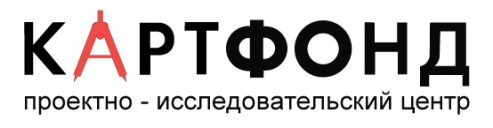 